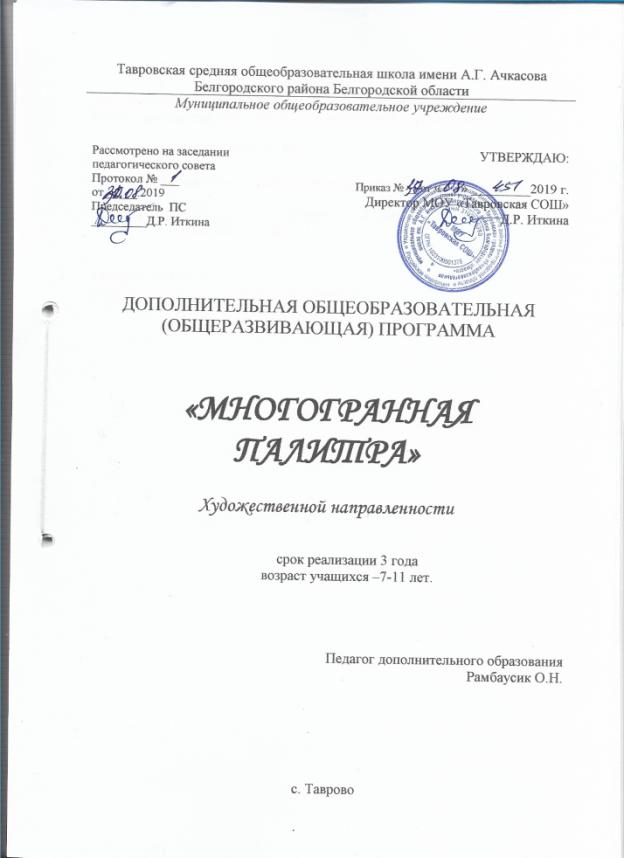 ПОЯСНИТЕЛЬНАЯ ЗАПИСКА                               Направленность программы  Дополнительная общеобразовательная (общеразвивающая) программа «Многогранная палитра» художественной направленности.Программа составлена в соответствии с требованиями:- Федерального Закона от 29.12.2012г. № 273-ФЗ «Об образовании в РФ»;- Приказом Министерства образования и науки Российской Федерации (Минобрнауки России) от 29.08.2013г. № 1008 г. Москва
«Об утверждении Порядка организации и осуществления образовательной деятельности по дополнительным общеобразовательным программам»;-Методическими рекомендациями по проектированию дополнительных общеразвивающих программ (включая разноуровневые программы) (Письмо Министерства образования и науки Российской Федерации от 18.11.2015г. №09-3242);- Постановлением Главного государственного санитарного врача РФ от 04.07.2014г. № 41 «Об утверждении СанПиН 2.4.4.3172-14 «Санитарно- эпидемиологические требования к устройству, содержанию и организации режима работы образовательных организаций дополнительного образования детей»;- Постановлением Правительства Белгородской области от 28 ноября 2013 года № 431-пп «Стратегия развития дошкольного, общего и дополнительного образования Белгородской области на 2013-2020 годы»;- Уставом МОУ Тавровская СОШ».Актуальность программыДополнительная общеобразовательная (общеразвивающая) программа «Многогранная палитра» актуальна тем, что:- направлена на создание благоприятных условий для развития творческого потенциала личности ребенка, -предлагает методику развития детского творчества и уровня художественных способностей посредством воссоздающего воображения, так как именно воссоздающее воображение является основой для воображения творческого и для детского творчества в частности, решает задачу систематического, целенаправленного развития детского творчества, - расширяет уровень знаний, обогащает представления о формах предметов окружающей действительности и способах рисования, знакомит с различными изобразительными техниками на разных уровнях, расширяя диапазон овладения ими от простого к сложному. Отличительные особенности программы.Дополнительная общеобразовательная (общеразвивающая) программа «Многогранная палитра» разработана на основе авторской образовательной программы «Дорогами прекрасного» (2011 год) педагога дополнительного образования  Стуликовой Н.А.В соответствиями новыми требованиями  нормативно-правой базы внесены изменения: для обучающихся первого года обучения внесены изменения в раздел 1. «Город» заменена на «Мой край» в связи с большей актуальностью данной тематике для нашего региона,  тема «Москвич», заменена на тему «Транспорт», в связи с неактуальностью и устаревшим названием и маркой автомобиля. Для обучающихся третьего года обучения внесены изменения в раздел 9. «Декоративно-прикладное искусство». Тема «Каргопольская игрушка» упразднена, в связи с подробным изучением ее на более ранних этапах (второй год обучения). Добавлен новый раздел  «Текстильная пластика» - как один из современных видов ДПИ, имеющий истоки в народном творчестве и промыслах.Возраст учащихсяПрограмма обучения в объединении «Многогранная палитра» рассчитана на детей в возрасте от 7 до 11 лет. Программный материал составлен с учетом возрастных особенностей учащихся. Программа обучения для учащихся 7 – 8 лет. В младшем школьном возрасте данный этап предполагает обучение детей основам изображения различных предметов и явлений действительности, формирование начальных умений и навыков работы различными изобразительными материалами, умение отличать виды и жанры изобразительного искусства, воспитывать познавательный интерес к изобразительной деятельности, стараться находить выход из предметно-поисковой ситуации.Второй год обучения для учащихся 8-10 лет. В этот период происходит интенсивное формирование «универсальных учебных действий». Данный этап предполагает расширение знаний умений и навыков по изобразительной деятельности, обучение основным приемам работы в различных техниках живописи и графики, активным формам решения изобразительных задач предметно-поискового характера, развитие воссоздающего воображения как основы развития художественных способностей.Третий год обучения для учащихся 10-11 лет. Данный этап предполагает совершенствование начальных знаний умений и навыков, развитие умений подбирать средства выразительности для выполнения работы. Совершенствование индивидуального  стиля рисования, умение создавать творческие проекты. Целенаправленная, систематическая работа по воспитанию эстетического вкуса, овладению изобразительной  грамотой, развитию творческих способностей, постоянного интереса к искусству, к изобразительной деятельности поможет детям отрыть восхитительный мир, облагораживающий и возвышающий человека, имя которому – искусство!Объем программыОбъем часов в год составляет: 1 год обучения -  144 часа, 2 и 3 год – 216 часов. Формы организации образовательного процесса  Дополнительная общеобразовательная (общеразвивающая) программа «Многогранная палитра» предусматривает различные виды и формы организации занятий традиционные и нетрадиционные: - Занятие -  путешествие, данная форма предусматривает 2 варианта: путешествие по экологической тропе, с акцентом на бережное отношение к природе и ее охрану, и путешествие по страницам истории – исторический экскурс по разным эпохам (например – история развития кораблестроения).- Занятие – творческая мастерская, предполагает творческую работу по разделу программы. Дети самостоятельно определяют тематику, средства выразительности, стиль исполнения, готовят представление (защиту) творческого проекта (дизайн -  проекта).- Занятие – экспериментальная лаборатория творчества.  На таком занятии в процессе эксперимента дети «изобретают» новые способы рисования, новые технические приемы.- Занятие – «В гостях у ремесленников» предполагает своеобразное погружение в ремесленную мастерскую, обучение «подмастерьев» основам ремесла (занятия по ознакомлению с декоративно прикладным искусством – с народными промыслами).- Занятие – самообучения и взаимообучения предполагает самостоятельную работу по изучаемой теме и взаимное обучение тем или иным способам изображения, техническим приемам.Виды занятий- Индивидуальная работа- Групповая работа- Теоретические занятия.Теоретические занятия позволяют ознакомить детей с мировым и отечественным художественным наследием. Ознакомить с видами, жанрами изобразительного и декоративно-прикладного искусства. Материалами и приемами работы.Уровни сложностиСодержание и материал  дополнительной общеобразовательной (общеразвивающей) программы «Многогранная палитра»  предполагает использование общедоступных и универсальных форм организации материала, минимальную сложность для освоения содержания программы и соответствует «Стартовому уровню сложности» Срок освоения программы       Дополнительная  общеобразовательная (общеразвивающая) программа «Многогранная палитра» рассчитана на 3 года обучения.Режим занятий       Занятия в объединении «Многогранная палитра» проводятся по расписанию, которое строится из расчета: 1 год обучения - 2 раза в неделю по 2 часа, 2 – 3 год обучения - 3 раза в неделю по 2 часа, индивидуальные занятия -1 раз в неделю по 2 часа.ЦельСоздать комфортные условия образовательного процесса для развития творческого потенциала личности ребенка.          Задачи:Обучающие:способствовать  самостоятельности  творческого  мышления;содействовать формированию умения достаточно самостоятельно решать вопросы художественного конструирования и оформления внешнего вида изделий (выбор материала, способов обработки, умение планировать свою работу и осуществлять самоконтроль);обучение традиционным и нетрадиционным способам изображения действительности;Воспитательные:способствовать формированиютворческой индивидуальности;самостоятельности;индивидуальности стиля рисования в процессе творчества;художественного вкуса посредствам изобразительного искусства.личности,  готовой  к  самореализации  и  к  самоопределению  в  жизни.Развивающие:содействовать развитию творческих  способностей;познавательных способностей ребенка, возможность выбора уровня усвоения, исходя из особенностей личности, ее интересов и планов; творческого  мышления и художественного вкуса;психических процессов ребенка посредством изобразительной деятельности; технических навыков и умений; чувства ритма, чувства цвета, чувства гармонии в рисунке;Здоровьесберегающие:содействовать устранению психофизических зажимов;обучению самоконтроля.СОДЕРЖАНИЕ ПРОГРАММЫУчебный  план Содержание учебного плана (1 год обучения)Содержание учебного плана (2 год обучения)Содержание учебного плана (3 год обучения)Содержание программного материалаПервый год обученияРаздел 1.ВведениеТеория: Раздел 1. Введение.Порядок работы объединения. Правила поведения во время учебного занятия. Обсуждение плана работы творческого объединения на учебный год. Показ презентации о работе объединения. Распределение заданий среди учащихся. Беседа по технике безопасности при работе с различными инструментами и оборудованием.Практика: Материалы и инструменты художника. Подготовка рабочего места. Ознакомление с различными способами изобразительной деятельности: рисунок, природный материал, лепка, плетение, мозаика и пр..Проведение викторины.Тип занятия: комплексного применения знаний и способов действия.Форма обучения: урок-беседа.Форма подведения итогов: викторина по обзорному материалу.Методы и приемы: методы формирования познавательного интереса к деятельности. Словесные: беседа, рассказ, объяснительно-иллюстративные методы. Наглядные: иллюстрации, дидактические образцы и демонстрационные предметы по темам программы. Средства обучения: иллюстрации, дидактические образцы по курсу программы.   «Я нарисую что хочу».Теория: обзорная беседа по программе, демонстрация дидактических образцов к программе, перспективы обучения.Тип занятия: комплексного применения знаний и способов действия.Форма обучения: урок-беседа.Форма подведения итогов: викторина по обзорному материалу.Методы и приемы: методы формирования познавательного интереса к деятельности. Словесные: беседа, рассказ, объяснительно-иллюстративные методы. Наглядные: иллюстрации, дидактические образцы и демонстрационные предметы по темам программы. Средства обучения: иллюстрации, дидактические образцы по курсу программы.Раздел 2.  «Город». Лепка «Дом, который построил я». Теория: познавательная минутка о профессии архитектора, зрительный ряд иллюстраций отображающих разные виды зданий (изба, театр, жилой дом, торговый центр и тд.). Вариативность изображения формы одноэтажных зданий. Дидактическая игра «Мы архитекторы». Знакомство с новым изоматериалом - простым карандашом, его назначение. Использование в лепке приема «вкрапление цвета в цвет».Практика: предварительный набросок простым карандашом. Использование в рисунке центральной композиционной схемы. Создание декоративной пластины. Передача фактуры материала, из которого сделано здание: бревна, камни, ровная поверхность. Декорирование  здания, используя прием налепов декоративных элементов. Создание целостности композиции. Творческий подход к решению изобразительной задачи.Тип занятия: изучения и первоначального закрепления новых знаний и способов действия.Форма обучения: занятие-путешествие.Форма подведения итогов: анализ детских работ.Методы и приемы: словесные: познавательная минутка, рассказ, совет, анализ детских работ, объяснительно-иллюстративные методы, упражнение на развитие воображения. Наглядные. Практические: проблемно-поисковые, метод творческого экспериментирования, создание ситуации успеха посредствам показа вариативности способов действия, игровой.  Средства обучения: иллюстрации, фото, дидактические образцы, дидактическая игра «Мы архитекторы».Рисование «Мой край».Теория: беседа о нашем крае. Зрительный ряд иллюстраций, фото,  открыток с достопримечательностями села, разнообразием архитектурных сооружений. Знакомство с акварелью ее свойствами, приемом размывки. Изображение различных по форме многоэтажных домов, творческий подход к их созданию. Дидактическая игра «Мы архитекторы».Практика: тонирование листа акварелью, используя прием размывки, предварительный набросок зданий простым карандашом, раскрашивание зданий акварелью обведение контуров зданий и мелких деталей фломастерами. Творческий подход к созданию целосности композиции.   Тип занятия: изучения и первоначального закрепления новых знаний и способов действия.Форма обучения: сюжетно-игровое занятие.Форма подведения итогов: выставка и анализ  детских работ.Методы и приемы: словесные: беседа, рассказ, совет, анализ детских работ, объяснительно-иллюстративные методы. Практические: игровые, репродуктивные, создание ситуации успеха посредствам показа вариативности способов действия, игровой. Наглядный метод проблемно – поискового характера, иллюстрации, фото, стилевые образцы, схемы вариативности изображения.    Средства обучения: иллюстрации, дидактические  образцы.     Рисование «Транспорт».Теория: беседа о легковом транспорте. Словесная игра «Автопарк». Детальный анализ составляющих частей автомобиля: форма, пропорции. Методические рекомендации по работе с карточками-раскладками.Практика: тонирование листа акварелью, используя прием размывки, предварительный набросок автомобиля простым карандашом с опорой на карточки-раскладки. Раскрашивание автомобиля акварелью, обведение контуров и мелких деталей фломастерами. Творческий подход к созданию целосности композиции.   Тип занятия: закрепление знаний и способов действия.Форма обучения: комбинированное занятие.Форма подведения итогов: выставка и анализ  детских работ.Методы и приемы: словесные: беседа, рассказ, детальный анализ предмета,  совет, указания, анализ детских работ. Практические: игровые, репродуктивные. Наглядные.   Средства обучения: иллюстрации, фото, карточки-раскладки.   Конструирование из природного материала «Старичок-лесовичок».Теория: экологическая сказка «Хранитель леса». Задание на воображение «Опиши,  как выглядит «старичок-лесовичок»», «Как можно смастерить «старичка-лесовичка» из природного материала.Практика: демонстрация способов творческой работы над созданием образа «старичка-лесовичка». Творческий подход к созданию образа.Тип занятия: закрепление знаний и способов действия.Форма обучения: путешествие по экологической тропе.Форма подведения итогов: конкурс «Лучший хранитель леса».Методы и приемы: словесные: сказка, совет, анализ детских работ, указания, проблемный рассказ. Практические: игровые, создание ситуации успеха посредствам показа вариативности способов действия, упражнение на воображение. Наглядный метод проблемно – поискового характера. Наглядные. Проблемно-поисковые: создание проблемной ситуации, эвристическая беседа.Средства обучения: схемы вариативности изображения, карточки-раскладки.Литература: Гульянц Э.К., Базик И. Я. Что можно сделать из природного материала: Кн. для педагога дет. сада. – 2-е изд., дораб.- М.: Просвещение, 1991. – 175 с.:ил. Стр. 75, 107,108   Аппликация (флористика) «Осенний букет».Теория: познавательная минутка об аранжировке цветов. Зрительный ряд икэбан из осенних цветов и листьев. Знакомство с жанром изобразительного искусства натюрмортом. Знакомство с новым материалом для аппликации – засушенными растениями, их особенностями, техникой работы. Т/б.Практика: тонирование листа акварелью, используя прием размывки. Подбор растений для будущей композиции. Создание композиции с опорой на схему. Выполнение аппликации. Творческий подход к созданию целосности композиции.Тип занятия: изучения и первоначального закрепления новых знаний и способов действия.Форма обучения: дизайн – бюро.Форма подведения итогов: конкурс дизайн проектов.Форма подведения итогов: аукцион картин.Методы и приемы: словесные: беседа, совет, анализ детских работ, объяснительно-иллюстративные методы, указания, познавательная минутка. Практические: репродуктивные, создание ситуации успеха посредствам показа вариативности способов действия, упражнение на воображение. Наглядный метод проблемно – поискового характера. Наглядные. Проблемно-поисковые: эвристическая беседа. Метод формирования познавательного интереса.Средства обучения: иллюстрации, фото, дидактические образцы, схемы вариативности изображения.Литература:  Цветов таинственная сила: Фотоальбом.- М.: Ц 27 Панорама, 1993.-136 с., ил.Федотов Г. Я. Ф34 Узоры разнотравья: Кн. Для учащихся ст. классов. – М.:Просвещение, 1992.-192 с.: ил. – (Основы худож. ремесла).   Рисование «На лесной опушке».Теория:  беседа об осени.  Знакомство с жанром изобразительного искусства пейзажем. Влияние цвета в рисунке на отражение состояние погоды. Яркие и тусклые, теплые и холодные цвета в рисунке. Создание композиции с учетом перспективы – ближе – выше, дальше – ниже. Перспектива удаления относительно края листа.Практика: рисование деревьев в технике акварель « по–сырому», тонирование листа акварелью, используя прием размывки. Проработка деталей акварельными мелками. Творческий подход к созданию целосности композиции.Тип занятия: изучения и первоначального закрепления новых знаний и способов действия.Форма обучения: путешествие по экологической тропе.Форма подведения итогов: конкурс детского рисунка.Методы и приемы: словесные: беседа, рассказ, совет, анализ детских работ, объяснительно-иллюстративные методы, указания. Практические: репродуктивные, создание ситуации успеха посредствам показа вариативности способов действия. Наглядные. Метод формирования познавательного интереса.   Средства обучения: иллюстрации, дидактические образцы, схемы вариативности изображения   Аппликация «Наливное яблочко».Теория:  знакомство с техникой мозаика. Материалы, из которых выполняется мозаика, своеобразие изобразительной техники. Дидактическая игра «Что светлее». Практика:  создание фона акварелью для изображения натюрморта. Подбор оттенков цветной бумаги теплых тонов для изображения яблока. Использование в работе световых градаций светлое, темнее, самое темное. «Обрывная» аппликация.Т/б. Творческий подход к созданию целосности композиции.Тип занятия: комплексного применения знаний и способов действия.Форма обучения: путешествие по королевству Живописи в город Мозаика.Форма подведения итогов: выставка детских работ и их анализ от имени экскурсовода.Методы и приемы: словесные: рассказ, совет, анализ детских работ, объяснительно-иллюстративные методы, указания, проблемный рассказ. Практические: игровые, репродуктивные. Наглядные. Проблемно-поисковые: создание проблемной ситуации. Метод формирования познавательного интереса.Средства обучения: иллюстрации, дидактические образцы.  Литература: Рисование виды и жанры. Для обучения детей в семье, детском саду и далее…У – ФАКТОРИЯ Екатеринбург 2000. стр. 20    Рисование «Осенний вернисаж». Теория:  познавательная минутка - знакомство с изобразительной техникой «томпонато», ее своеобразием, материалами, этапами выполнения работы. Закрепляющая беседа о пейзаже. Зрительный ряд иллюстраций с осенними пейзажами: цветовая гамма, композиция.Практика: создание фона акварелью, предварительный набросок дерева (деревьев)  простым карандашом с опорой на схемы строения деревьев по характерным признакам. Выполнение работы в технике «томпонато». Детальная проработка рисунка.      Тип занятия: изучения и первоначального закрепления новых знаний и способов действия.    Форма обучения: занятие -  путешествие.Форма подведения итогов: выставка и анализ  детских работ.Методы и приемы: словесные: совет, анализ детских работ, объяснительно-иллюстративные методы, указания, познавательная минутка. Практические: репродуктивные. Наглядные.Средства обучения: иллюстрации, фото, дидактические образцы, схемы вариативности изображения.   Лепка «Лисичка-систричка».Теория: беседа «Образ лисы в русских народных сказках». Зрительный ряд иллюстраций к сказкам с изображением лисы: характер образа, форма, пластика. Конструктивный способ лепки.Практика: Лепка образа лисы в русском сарафане. Передача характера, движения. Декорирование сарафана,  используя  прием налепа. Придание образу индивидуальности.    Тип занятия: закрепление знаний и способов действия.Форма обучения: сюжетно-игровое занятие.Форма подведения итогов: конкурс детских поделок.Методы и приемы: словесные: беседа, рассказ, совет, анализ детских работ, объяснительно-иллюстративные методы, указания. Практические: игровые, репродуктивные, создание ситуации успеха посредствам показа вариативности способов действия. Наглядные.Средства обучения: иллюстрации.   Рисование «Лиса – всему лесу краса».Теория:  познавательная минутка о породах лис. Зрительный ряд иллюстраций разных пород лис. Зависимость окраски шерсти от породы лисы (черно-бурая лиса, корсак, огневка). Детальный анализ формы лисы: пропорции, отдельные составляющие части их сходство с геометрическими фигурами.Практика: создание фона акварелью с учетом передачи глубины пространства. Предварительный набросок простым карандашом с опорой на карточки- раскладки. Передача фактуры шерсти в технике «томпонато». Детальная проработка образа.   Тип занятия: комплексного применения знаний и способов действия.Форма обучения: комбинированное занятие.Форма подведения итогов: выставка и анализ  детских работ. Методы и приемы: словесные: рассказ, совет, анализ детских работ, объяснительно-иллюстративные методы, указания, познавательная минутка. Практические: игровые, репродуктивные Наглядные. Средства обучения: иллюстрации, схемы вариативности изображения, карточки-раскладки   Аппликация «Жар-птица» (флористика). Теория: беседа по фрагменту сказки «Конек-горбунок». Зрительный ряд иллюстраций к сказке с изображением Жар птицы: своеобразие образа, цветовая гамма, детальный анализ формы. Рассказ о теплых цветах и оттенках. Творческое задание «Подбери природный материал для создания образа Жар птицы». Т/б.Практика: создание фона сияния Жар птицы акварелью. Создание образа Жар птицы из засушенных листьев, цветов, травинок. Передача многоцветности перьев, используя прием наложения растений  одного цвета на другой. Передача движения. Детальная проработка образа фломастерами.       Тип занятия: обобщения знаний и способов действия.Форма обучения: занятие – сказка.Форма подведения итогов: конкурс детских поделок.    Методы и приемы: словесные: беседа, совет, анализ детских работ, объяснительно-иллюстративные методы, указания. Практические: репродуктивные, создание ситуации успеха посредствам показа вариативности способов действия, упражнение на воображение. Наглядный метод проблемно – поискового характера. Наглядные.   Средства обучения: иллюстрации, дидактические образцы.   Литература: Вильчинский В.М. В 46 Изобразительное искусство: Учебник для 1-2 кл. шк.- К.: Рад. Шк.,1990.- 127 с. Стр. 98Рисование «Серая шейка».   Теория: беседа по сказке «Серая шейка». Зрительный ряд иллюстраций к сказке с изображением утки. Детальный анализ формы. Дидактическая игра «Составь пейзаж» - создание композиции с учетом перспективы.   Практика: создание сюжетной композиции к сказке «Серая шейка». Создание фона акварелью. Предварительный набросок простым карандашом с опорой на карточки раскладки. Цветовое решение образа утки в технике акварель «по-сырому». Детальная проработка образа с использованием различных  изобразительных материалов. Передача фактуры перьев утки, фактуры меха лисы.   Тип занятия: комплексного применения знаний и способов действия.   Форма обучения: комбинированное занятие.   Форма подведения итогов: выставка и анализ  детских работ.   Методы и приемы: словесные: беседа, совет, анализ детских работ, объяснительно-иллюстративные методы, указания. Практические: репродуктивные. Наглядные.    Средства обучения: иллюстрации, карточки-раскладки.Творческая работа «В осеннем лесу».  Практика:  создание сюжетного рисунка на тему. Отражение в работе полученных знаний и умений по рисованию в различных техниках: рисование акварелью «по-сырому», «по-сухому»; рисование гуашью в технике «томпонато». Творческий подход к выполнению работы.Тип занятия:  проверки, оценки и коррекции знаний, умений и навыков.Форма обучения: самостоятельная работа.Форма подведения итогов: защита творческих проектов.Методы и приемы: словесные: совет, анализ детских работ, указания, Методы самостоятельной работы под руководством педагога, метод самоконтроля.Технические средства обучения: магнитофон, аудио кассеты с записью классической музыки или инструментальной музыкой. Лепка «Сестрица Аленушка». Теория: беседа по русской народной сказке «Сестрица Аленушка и братец Иванушка». Зрительный ряд иллюстраций к сказке. Образ Аленушки в сказке. Детальный анализ образа, подбор приемов лепки.Практика: создание образа Аленушки в лепке конструктивным способом. Передача строения девочки в длинном платье (сарафане). Передача движения. Декорирование образа,  используя прием налепов и проработки детализации образа.Тип занятия: комплексного применения знаний и способов действия.Форма подведения итогов: выставка  и анализ детских работ в единой сюжетной композиции «Девичий хоровод».Методы и приемы: словесные: беседа, совет, анализ детских работ, объяснительно-иллюстративные методы, указания, проблемный рассказ. Практические: игровые, репродуктивные, создание ситуации успеха посредствам показа вариативности способов действия, упражнение на воображение. Наглядные. Средства обучения: иллюстрации, дидактические образцы. Рисование «Портрет». Теория: познавательная минутка - знакомство с жанром изобразительного искусства – портретом. Зрительный ряд портретов. Дидактическая игра «Составь портрет». Детальный анализ лица человека: симметрия, пропорции, соотношение частей лица. Формы головы, глаз, губ, носа. Варианты причесок для создания образов девочек и мальчиков.  Практика: предварительный набросок простым карандашом. Использование в рисунке опорных линий (центральной, линии глаз, линии носа, линии рта). Графическое изображение портрета по плечи. Творческий подход к созданию образа. Использование в работе различных изобразительных материалов.Тип занятия: изучения и первоначального закрепления новых знаний и способов действия.Форма обучения: комбинированное занятие.Форма подведения итогов: выставка детских работ и их анализ от Методы и приемы: словесные: совет, анализ детских работ, объяснительно-иллюстративные методы, указания, познавательная минутка. Практические: репродуктивные, создание ситуации успеха посредствам показа вариативности способов действия, упражнение на воображение, дидактическая игра. Наглядные. Метод формирования познавательного интереса. Средства обучения: иллюстрации, стилевые образцы, схемы вариативности изображения.   Аппликация «Мальчик с пальчик».Теория:  беседа по сказке «мальчик с пальчик». Детальный анализ образа по иллюстрации к сказке. Симметрия в изображении деталей одежды. Т/б.Практика: симметричное вырезывание одежды и обуви. Создание образа мальчика с пальчика посредствам аппликации. Декорирование одежды. Творческий подход к выполнению работы. Создание целостности композиции при помощи акварели или аппликации.Тип занятия: изучения и первоначального закрепления новых знаний и способов действия.Форма обучения: комбинированное занятие.Форма подведения итогов: выставка и анализ  детских работ.Методы и приемы: словесные: беседа, совет, анализ детских работ, объяснительно-иллюстративные методы, указания. Практические: репродуктивные. Наглядные. Средства обучения: иллюстрации, карточки-раскладки.     Рисование «Осенняя прогулка».Теория:  беседа о подвижных играх на прогулке. Имитация движений используемых в подвижных играх: руки на поясе, бросание мяча одной рукой, ноги на ширине плеч, удерживание мяча над головой. Дидактическая игра «Дети на зарядке». Анализ расположения рук и ног, сохранение пропорций тела. Закрепляющая беседа по рисованию портрета.Практика: создание фона акварелью, предварительный набросок простым карандашом, изображение фигуры человека в полный рост, используя опорную схему. Передача в рисунке несложных движений. Создание образа ребенка в верхней одежде. Индивидуальность образа. Творческий подход к созданию композиции.Тип занятия: изучения и первоначального закрепления новых знаний и способов действия.Форма обучения: комбинированное занятие.Форма подведения итогов: конкурс детского рисунка.Методы и приемы: словесные: беседа, совет, анализ детских работ, указания. Практические: игровые, репродуктивные, создание ситуации успеха посредствам показа вариативности способов действия, дидактическая игра. Наглядные.Средства обучения: схемы вариативности изображения.  Лепка «В гончарной мастерской». Теория:  познавательная минутка о гончарном промысле в городе Борисовка Белгородской области, знаменитых мастерах гончарного ремесла. Традиции гончарного промысла, своеобразие, современные тенденции в развитии промысла. Зрительный ряд изделий Борисовской керамической фабрики: анализ форм цветочных горшков, горшков для приготовления еды в духовке, кувшинов.Практика: ленточный способ лепки посуды. Творческий подход к созданию посуды. Использование в лепке традиционных форм изготовления глиняной посуды. Декорирование посуды,  используя прием налепов.Тип занятия: изучения и первоначального закрепления новых знаний и способов действия.Форма обучения: «В гостях у ремесленников».Форма подведения итогов: конкурс детских поделок.Методы и приемы: словесные: совет, анализ детских работ, объяснительно-иллюстративные методы, указания, познавательная минутка. Практические: игровые, репродуктивные, упражнение на воображение. Наглядные. Средства обучения: иллюстрации, стилевые образцы, демонстрационные предметы по теме.   Рисование «Борисовские узоры». Теория:  закрепляющая беседа по гончарному промыслу в городе Борисовка. Дидактическая игра «Составь узор» по мотивам Борисовской росписи. Традиционные композиции в росписи изделий. Использование различных по форме тычков для рисования узоров.Практика: изображение кувшина, используя шаблон. Тонирование формы акварелью или гуашью. Создание узора на кувшине в традициях Борисовской росписи. Использование в рисовании различных тычков.Тип занятия: комплексного применения знаний и способов действия.      Форма обучения: «В гостях у ремесленников».Форма подведения итогов: конкурс дизайн – проектов.Методы и приемы: словесные: беседа, совет, анализ детских работ, указания. Практические: игровые, репродуктивные, создание ситуации успеха посредствам показа вариативности способов действия, упражнение на воображение, дидактическая игра. Наглядные. Метод формирования познавательного интереса. Методы контроля: фронтальный  устный опрос.Средства обучения: иллюстрации схемы вариативности изображения, демонстрационные предметы по теме   Конструирование из бумаги «Корзиночка».Теория: познавательная минутка о промысле плетения из лозы в городе Борисовка. Зрительный ряд иллюстраций или изделий из лозы. Этапы создания изделий. Технология плетения. Т/б.Практика: работа с линейкой. Двухцветное плетение на полосе боковой части корзинки, вырезывание круглого дна по шаблону, создание конструкции по образцу.Тип занятия: изучения и первоначального закрепления новых знаний и способов действия.Форма обучения: «В гостях у ремесленников».Форма подведения итогов: конкурс детских поделок.Методы и приемы: словесные: рассказ, совет, анализ детских работ, объяснительно-иллюстративные методы, указания, познавательная минутка. Практические: игровые, репродуктивные. Наглядны. Метод формирования познавательного интереса. Средства обучения: иллюстрации, фото, демонстрационные предметы по теме  Раздел 3.  «Волшебница зима».    Аппликация «Зимняя сказка». Теория: творческая коллективная игра на развитие воображения «зимняя сказка». Дидактическая игра «Составь пейзаж». Беседа о холодных цветах и оттенках. Знакомство с техникой обрывной аппликации, ее своеобразие, этапы выполнения работы.Практика: создание коллективной работы «Зимний лес». Выполнение изображений елок в технике оригами, деревьев в технике обрывной аппликации. Творческий подход к созданию композиции. Развитие умения работать в коллективе: каждый выполняет часть общей работы.Тип занятия: изучения и первоначального закрепления новых знаний и способов действия.Форма обучения: комбинированное занятие.Форма подведения итогов: выставка и анализ  детских работ.Методы и приемы: словесные: беседа, совет, анализ детских работ.  Практические: игровые, репродуктивные, упражнение на воображение, дидактическая игра. Наглядные. Проблемно-поисковые: создание проблемной ситуации. Средства обучения: иллюстрации.   Рисование «Снежный пейзаж». Теория: закрепляющая беседа о жанре изобразительного искусства – пейзаж. Зрительный ряд иллюстраций русских художников по теме. Цветовая гамма, композиция, средства выразительности. Знакомство с изобразительной техникой набрызг. Правила работы в данной технике.Практика: создание пейзажа  по опорной схеме отражающей два плана: ближний и дальний. Работа акварелью, передача в рисунке разных пород деревьев, их строение, характерные особенности. Набрызг плоскости. Придача рисунку целосности. Творческий подход к созданию индивидуальности в работе.Тип занятия: комплексного применения знаний и способов действия.Форма обучения: комбинированное занятие.Форма подведения итогов: выставка детских работ и их анализ от имени экскурсовода.Методы и приемы: словесные: беседа, совет, анализ детских работ, объяснительно-иллюстративные методы, указания. Практические: игровые, репродуктивные, создание ситуации успеха посредствам показа вариативности способов действия, упражнение на воображение. Наглядные. Методы контроля: фронтальный  устный опрос.Средства обучения: иллюстрации, схемы вариативности изображения.   Лепка «Новогодний подарок». Теория: беседа о празднике Новый год. Познавательная минутка о сувенире. Зрительный ряд новогодних сувениров выполненных из соленого теста. Знакомство с новым материалом для лепки – соленое тесто: его своеобразие, правила работы. Этапы создания новогоднего сувенира.Практика: работа с трафаретом. Создание новогоднего сувенира «сапожок». Работа стекой. Использование зубочисток, спичек для передачи пушистой меховой оторочки на сапожке.Тип занятия: изучения и первоначального закрепления новых знаний и способов действия.Форма обучения: творческая мастерская.Форма подведения итогов: конкурс дизайн – проектов.Методы и приемы: словесные: беседа, совет, анализ детских работ, указания, пояснения, познавательная минутка. Практические: репродуктивные, создание ситуации успеха посредствам показа вариативности способов действия. Наглядные. Проблемно-поисковые: создание проблемной ситуации. Методы самостоятельной работы под руководством педагога. Метод формирования познавательного интереса. Средства обучения: демонстрационные предметы по теме.   Рисование «Зимние забавы».Теория: беседа о зимних играх и забавах на свежем воздухе. Дидактическая игра «На прогулке». Соотношение графического изображения с движением. Закрепление знаний о пропорциях и соотношений частей тела человека.Практика:  создание фона акварелью, предварительный набросок простым карандашом. Изображение детей играющих в снежки, катающихся на санках, лыжах. Использование в рисовании схем. Творческий подход к созданию композиции.Тип занятия: закрепление знаний и способов действия.Форма обучения: комбинированное занятие.Форма подведения итогов: выставка и анализ  детских работ.Методы и приемы: словесные: беседа, совет, анализ детских работ, пояснения, указания, Практические: игровые, репродуктивные, создание ситуации успеха посредствам показа вариативности способов действия, дидактическая игра. Наглядные.Средства обучения: дидактические образцы, схемы вариативности изображения   Конструирование из бумаги «Дед Мороз».  Теория: беседа по сказке «Два Мороза». Образ деда Мороза в русских народных сказках. Зрительный ряд иллюстраций к сказкам с изображением деда Мороза. Анализ элементов костюма. Отличительные особенности деда Мороза и Санта Клауса.Практика: создание объемной конструкции «дед Мороз». Работа с шаблоном.  Подбор изоматериалов для декорирования изделия: цветная бумага, вата, «дождиком», гуашь серебряного цвета или перламутровая,  гель с блестками. Творческий подход к созданию образа и декорирование изделия.Тип занятия: изучения и первоначального закрепления новых знаний и способов действияФорма обучения: творческая мастерская.Форма подведения итогов: конкурс дизайн – проектов.Методы и приемы: словесные: беседа, совет, анализ детских работ, объяснительно-иллюстративные методы, указания. Практические: игровые, репродуктивные, создание ситуации успеха посредствам показа вариативности способов действия, упражнение на воображение. Наглядный метод проблемно – поискового характера. Наглядные. Проблемно-поисковые: создание проблемной ситуации Средства обучения: иллюстрации.   Рисование «Новогодний подарок» (роспись изделия).Теория: знакомство с новым видом деятельности – роспись изделия. Правила и этапы выполнения работы.Практика: грунтовка изделия. Выбор изоматериала для декорирования поделок: свойства материалов, специфика работы, умеренность использования средств выразительности. Особенности сочетания в работе гуаши и декоративных материалов.Тип занятия: изучения и первоначального закрепления новых знаний и способов действия.Форма обучения: творческая мастерская.Форма подведения итогов: защита творческих проектов.Методы и приемы: словесные: рассказ, совет, анализ детских работ, указания. Практические: репродуктивные, создание ситуации успеха посредствам показа вариативности способов действия. Наглядный метод проблемно – поискового характера. Наглядные.Средства обучения: дидактические образцы.   Лепка «Волк и лиса».Теория: беседа по сказке «Волк и лиса». Образы волка и лисы в русских народных сказках: нравы, характеры. Зрительный ряд иллюстраций к сказкам с изображением волка и лисы:  детальный анализ формы животных, пластика, характерные особенности, передающие полноту образа.Практика: создание образов лисы и волка в лепке. Конструктивный способ лепки. Пропорции тела, передача движения. Создание индивидуальности образа, своеобразия формы. Работа в паре. Создание творческих проектов по мотивам предложенных сюжетов сказки.  Тип занятия:  обобщение знаний и способов действий и их систематизация.Форма обучения: сюжетно-игровое занятие. Форма подведения итогов: объединение сюжетов в единую постановку на фоне диорамного панно «Зимний лес», анализ детских работ.Методы и приемы: словесные: беседа, совет, анализ детских работ, объяснительно-иллюстративные методы, указания. Практические: игровые, репродуктивные, создание ситуации успеха посредствам показа вариативности способов действия, упражнение на воображение. Наглядный метод проблемно – поискового характера. Наглядные. Методы самостоятельной работы под руководством педагога. Метод формирования познавательного интереса. Средства обучения: иллюстрации.   Рисование «Зимняя сказка».Теория: рассказ о холодных цветах и оттенках. Способы получения холодных оттенков. Использование цвета как средства выразительности. Зрительный ряд стилевых образцов выполненных с использованием приема закрашивание плоскостями. Словесная коллективная игра на развитие воображения «Я начну, а ты продолжи».Практика:  творческий подход к созданию композиции, используя знания и опыт, полученный при изучении цикла «Волшебница зима». Предварительный набросок простым карандашом. Рисование гуашью,  используя прием закрашивание плоскостями. Индивидуальность в работе.Тип занятия: изучения и первоначального закрепления новых знаний и способов действия.Форма обучения: занятие – сказка.Форма подведения итогов: конкурс детского рисунка.Методы и приемы: словесные: рассказ, совет, анализ детских работ, указания. Практические: игровые, репродуктивные, создание ситуации успеха посредствам показа вариативности способов действия, упражнение на воображение. Наглядный метод проблемно – поискового характера. Наглядные. Проблемно-поисковые: создание проблемной ситуации, эвристическая беседа.Средства обучения: дидактические образцы.Раздел 4.   «Море».   Аппликация «У моря».Теория: беседа о море. Изменение моря при погодных условиях: волны, морская пена, цветовая гамма воды. Отражение состояния моря в произведении Пушкина А. С. «Сказка о рыбаке и рыбке». Зрительный ряд репродукций русских живописцев по теме. Знакомство с понятием – открытый пейзаж.Практика:  вариативность композиций открытого пейзажа. Создание образа моря, неба посредствам обрывной аппликации. Передача скал у моря, песка формируя мятую бумагу по задуманному контуру.   Тип занятия:  обобщение знаний и способов действий и их систематизация.Форма обучения: комбинированное занятие.Форма подведения итогов: выставка детских работ и их анализ от имени экскурсовода.Методы и приемы: словесные: беседа, совет, анализ детских работ, объяснительно-иллюстративные методы, указания. Практические: репродуктивные, создание ситуации успеха посредствам показа вариативности способов действия, упражнение на воображение. Наглядный метод проблемно – поискового характера. Наглядные.Средства обучения: иллюстрации, дидактические образцы.    Рисование «Морской пейзаж».Теория: закрепляющая беседа по изобразительной технике акварель «по-сырому». Знакомство с новым изоматериалом акварельные мелки (карандаши): их своеобразие, использованием в рисунке как средства выразительности.Практика:  создание рисунка в технике акварель по-сырому. Детальная проработка морского пейзажа акварельными мелками (карандашами): изображение фактуры песка, волн, солнца, облаков, камней. Индивидуальность в работе.Тип занятия: изучения и первоначального закрепления новых знаний и способов действия.Форма обучения: занятие -  путешествие.Форма подведения итогов: конкурс детского рисунка. Методы и приемы: словесные: беседа, совет, анализ детских работ, указания. Практические: игровые, репродуктивные, создание ситуации успеха посредствам показа вариативности способов действия, упражнение на воображение. Наглядные. Средства обучения: дидактические образцы.     Рисование «По морям, по волнам».Теория: познавательная минутка об эволюции развития кораблестроения. Зрительный ряд иллюстраций с изображением кораблей, на которых плавали в разные временные эпохи. Знакомство с некоторыми названиями частей корабля: борт, корма, нос корабля, мачта, парус, капитанский мостик… Командная игра-соревнование «Кто больше назовет мультфильмов, сказок, где есть упоминание о кораблях». («Летучий корабль», «Садко», «Приключения капитана Врунгиля», «Кораблик» - по сказке Сутеева В., «Аленький цветочек», «Путешествие на плоту», «Приключение аргонавтов»…)   Практика:  изображение парусника по опорной схеме. Предварительный набросок простым карандашом. Закрашивание плоскостей. Использование фломастеров как средства выразительности для детальной проработки рисунка.Тип занятия: изучения и первоначального закрепления новых знаний и способов действия.Форма обучения: путешествие по страницам истории.Форма подведения итогов: выставка и анализ  детских работ.Методы и приемы: словесные: совет, анализ детских работ, объяснительно-иллюстративные методы, указания, познавательная минутка. Практические: игровые, репродуктивные. Наглядные.Средства обучения: иллюстрации, дидактический образец, карточки-раскладки   Лепка «Дымковские мотивы».Теория: сказка о дымковской игрушке. Зрительный ряд дымковских игрушек или иллюстраций по данному промыслу. Своеобразие элементов, цветовая гамма. Образы животных в дымковской игрушке.Практика:  лепка элементов дымковской росписи и декорирование декоративных пластин животных (лошадка, козлик). Объединение готовых изделий в единую композицию «На лугу».  Тип занятия: изучения и первоначального закрепления новых знаний и способов действия.Форма обучения: занятие – сказка.Форма подведения итогов: анализ детских работ.Методы и приемы: словесные: сказка, беседа, совет, анализ детских работ, объяснительно-иллюстративные методы, указания, проблемный рассказ. Практические: игровые, репродуктивные, создание ситуации успеха посредствам показа вариативности способов действия, упражнение на воображение. Наглядные. Проблемно-поисковые: создание проблемной ситуации. Метод формирования познавательного интереса.    Средства обучения: дидактические образцы, народные игрушки или их иллюстрации, фото.Рисование «Дымковская ярмарка». Теория: дидактическая игра «Кто в домике живет» - на закрепление знания элементов и цветовой гаммы дымковской росписи. Рассказ о народной ярмарке, традициях ее проведения. Разнообразие образов людей в дымковской игрушке: барышни, кавалеры, пастушки, водоноски, кормилицы, торговцы… Вариативность композиций в росписи дымковской игрушки.Практика:  выбор образа для росписи. Работа на трафарете. Творческий подход к созданию композиции. Индивидуальность в работе. Итоговая выставка ярмарка детских работ. Анализ детских работ в форме «продажи на ярмарке».Тип занятия: закрепление знаний и способов действия. Форма обучения: сюжетно-игровое занятие.Форма подведения итогов: выставка – ярмарка.Методы и приемы: словесные: рассказ, совет, анализ детских работ, объяснительно-иллюстративные методы, указания. Практические: игровые, репродуктивные, создание ситуации успеха посредствам показа вариативности способов действия, упражнение на воображение, дидактическая игра. Наглядные. Проблемно-поисковые: создание проблемной ситуации, эвристическая беседа Методы контроля: фронтальный  устный опрос.  Средства обучения: иллюстрации, дидактические образцы, схемы вариативности изображения, карточки-раскладки, народные игрушки или их иллюстрации.   Лепка «Дымковский барашек».Теория: рассказ об образах домашних животных и птиц в дымковской игрушке. Зрительный ряд изделий по теме. Особенности композиции при росписи животных. Закрепляющая беседа о дымковской игрушке.Практика:  лепка полуобъемной фигурки «барашек». Работа с трафаретом. Создание объема, используя налепы. Работа с соленым тестом или объемная лепка из глины.Тип занятия: комплексного применения знаний и способов действия.Форма обучения: комбинированное занятие.Форма подведения итогов: конкурс детских поделок.Методы и приемы: словесные: рассказ, совет, анализ детских работ, объяснительно-иллюстративные методы, указания. Практические: игровые, репродуктивные, создание ситуации успеха посредствам показа вариативности способов действия. Наглядные. Методы самостоятельной работы под руководством педагога. Метод формирования познавательного интереса.Средства обучения: иллюстрации дидактические  образцы, народные игрушки или их иллюстрации.      Рисование «Дымковский барашек» (роспись изделия).Теория: закрепление знаний о правилах росписи изделия и этапах работы.Практика: грунтовка изделия. Роспись изделия по мотивам дымковской игрушки. Равномерное распределение элементов задуманной композиции. Творческий подход и индивидуальность в работе. Использование в работе тычков. Тип занятия:  обобщение знаний и способов действий и их систематизация.Форма обучения: творческая мастерская.Форма подведения итогов: защита творческих проектов.Методы и приемы: словесные: совет, анализ детских работ. Практические: творческая работа. Наглядный метод проблемно – поискового характера. Методы самостоятельной работы под руководством педагога. Методы контроля: фронтальный  устный опрос.     Технические средства обучения: магнитофон, аудио кассеты с записью классической музыки или инструментальной музыкой.   Лепка «Аквариум».Теория: беседа об аквариуме: назначение, формы и размеры, содержимое. Дизайн современных аквариумов, декоративные элементы. Разновидности водорослей, их цветовая гамма. Разновидности ракушек. Зрительный ряд иллюстраций, фото по теме. Детальный анализ аквариумной рыбки – барбус: особенности строения, окраска.Практика:  лепка декоративной пластины «Аквариум». Предварительный набросок рыбки. Показ вариативности приемов лепки чешуи, водорослей, ракушек, создание рельефа песка. Работа со стекой. Индивидуальный подход к созданию работы.Тип занятия: комплексного применения знаний и способов действия.Форма обучения: комбинированное занятие.Форма подведения итогов: выставка и анализ  детских работ.Методы и приемы: словесные: беседа, совет, анализ детских работ, объяснительно-иллюстративные методы, указания. Практические: репродуктивные, создание ситуации успеха посредствам показа вариативности способов действия, упражнение на воображение. Наглядный метод проблемно – поискового характера. Наглядные. Проблемно-поисковые: создание проблемной ситуации, эвристическая беседа.   Средства обучения: иллюстрации, фото, стилевые образцы.   Рисование «В морской пучине».Теория: беседа об обитателях моря: рыбы, млекопитающие, животные. Познавательная минутка: дельфины друзья человека: дельфины-спасатели, дельфины-артисты, дельфины врачи – дельфинотерапия. Зрительный ряд иллюстраций, фото по теме. Детальный анализ формы дельфина.Практика:  создание фона акварелью. Рисование дельфина с опорой на карточки раскладки. Предварительный набросок простым карандашом. Детальная проработка акварельными мелками (карандашами). Творческий подход к созданию композиции.Тип занятия: закрепление знаний и способов действия.Форма обучения: комбинированное занятие.Форма подведения итогов: выставка и анализ  детских работ.Методы и приемы: словесные: беседа, совет, анализ детских работ, объяснительно-иллюстративные методы, указания, познавательная минутка. Практические: репродуктивные, создание ситуации успеха посредствам показа вариативности способов действия, упражнение на воображение. Наглядные. Метод формирования познавательного интереса. Средства обучения: иллюстрации, фото, карточки-раскладки.   Лепка «Подарок папе». Теория: беседа о празднике пап – «Дне защитнике отечества». Своеобразие праздника и его традиции. Зрительный ряд подарков с символикой праздника. Познавательная минутка об отличительном знаке в форме медали. Зрительный ряд иллюстраций или фото медалей за различные достижения.Практика:  лепка из соленого теста медали «Лучший в мире папа». Работа с шаблоном. Вариативность лепки лица: формы головы, частей лица, прически. Творческий подход к созданию образа, индивидуальность в работе.Тип занятия: комплексного применения знаний и способов действия. Форма обучения: творческая мастерская.Форма подведения итогов: конкурс детских поделок.Методы и приемы: словесные: беседа, совет, анализ детских работ, объяснительно-иллюстративные методы, указания. Практические: репродуктивные, создание ситуации успеха посредствам показа вариативности способов действия, упражнение на воображение. Наглядные. Проблемно-поисковые: создание проблемной ситуации, эвристическая беседа. Методы самостоятельной работы под руководством педагога. Метод формирования познавательного интереса.Средства обучения: иллюстрации, фото   Рисование «Папин портрет».Теория: закрепляющая беседа о портрете. Использование различных средств выразительности в создание портретных образов. Зрительный ряд иллюстраций или фото мужских портретов. Дидактическая игра «Составь портрет»Практика:  вариативность изображений в создании мужских портретов. Создание изображения приближенного к действительности: соответствие цвета глаз, цвета волос, формы лица, прически. Творческий подход к созданию образа.Тип занятия: закрепление знаний и способов действия.Форма обучения: комбинированное занятие.Форма подведения итогов: выставка детских работ и их анализ от имени экскурсовода.Методы и приемы: словесные: беседа, совет, анализ детских работ, объяснительно-иллюстративные методы, указания. Практические: репродуктивные, создание ситуации успеха посредствам показа вариативности способов действия, упражнение на воображение. Наглядные. Методы самостоятельной работы под руководством педагога. Методы контроля: фронтальный  устный опрос.     Средства обучения: схемы вариативности изображения.   Лепка «Цветы для мамы». Теория: беседа о празднике мам – «Международный день 8 марта». Своеобразие праздника и его традиции. Зрительный ряд подарков с символикой праздника. Познавательная минутка о цветах.Практика: лепка из соленого теста подарка для мамы «Корзинка с цветами». Вариативность лепки корзинки, цветов и листьев. Творческий подход к созданию композиции. Использование различных приемов лепки для создания более выразительной работы.Тип занятия: изучения и первоначального закрепления новых знаний и способов действия.Форма обучения: творческая мастерская.Форма подведения итогов: защита творческих проектов.Методы и приемы: словесные: беседа, совет, анализ детских работ, указания, проблемный рассказ. Практические: репродуктивные. Наглядные: демонстрационные предметы по теме. Методы самостоятельной работы под руководством педагога. Метод формирования познавательного интереса.    Рисование «Подарок папе» (роспись изделия). Теория: закрепление этапов и правил работы при росписи изделия.Практика:  равномерное закрашивание плоскостей изделия. Симметрия и пропорции в портрете. Использование тычков при рисовании глаз. Детальная проработка изображения. Индивидуальность в работе.Тип занятия: комплексного применения знаний и способов действия.Форма обучения: творческая мастерская.Форма подведения итогов: защита творческих проектов.Методы и приемы: словесные: совет, анализ детских работ,указания,. Практические: самостоятельное творчество. Методы самостоятельной работы под руководством педагогаТехнические средства обучения: магнитофон, аудио кассеты с записью классической музыки или инструментальной музыкой.   Рисование «Милой мамочки портрет».Теория: закрепляющая беседа о портрете. Использование различных средств выразительности в создание портретных образов. Зрительный ряд иллюстраций или фото женских портретов. Дидактическая игра «Составь портрет».Практика:  вариативность изображений в создании женских портретов. Создание изображения приближенного к действительности: соответствие цвета глаз, цвета волос, формы лица, прически. Творческий подход к созданию образа.   Тип занятия:  обобщение знаний и способов действий и их систематизация.Форма обучения: комбинированное занятие.Форма подведения итогов: выставка детских работ и их анализ от имени экскурсовода.Методы и приемы: словесные: беседа, совет, анализ детских работ, объяснительно-иллюстративные методы, указания. Практические: репродуктивные, создание ситуации успеха посредствам показа вариативности способов действия, упражнение на воображение. Наглядные: схемы вариативности изображения, Методы самостоятельной работы под руководством педагога. Методы контроля: фронтальный  устный опрос.       Лепка «Чайный сервиз».Теория: познавательная минутка  о фарфоровой посуде: своеобразие материала, изысканность форм, декоративные элементы. Зрительный ряд иллюстраций или фото с различной посудой. Вариативность специальной посуды: супницы, сахарницы, молочники, квасники, селедочницы. Детальный анализ формы некоторых видов посуды, сходство деталей с геометрическими формами.Практика:  ленточный и скульптурный способ лепки посуды. Вариативность использования различных приемов лепки для создания задуманного изделия. Творческий подход к созданию к созданию изделий, индивидуальность в работе. Декорирование изделия. Тип занятия:  обобщение знаний и способов действий и их систематизация.Форма обучения: «В гостях у ремесленников». Форма подведения итогов: конкурс детских поделок.Методы и приемы: словесные: совет, анализ детских работ, объяснительно-иллюстративные методы, указания, познавательная минутка. Практические: игровые, самостоятельное творчество, создание ситуации успеха посредствам показа вариативности способов действия, упражнение на воображение. Наглядный метод проблемно – поискового характера. Наглядные. Проблемно-поисковые: создание проблемной ситуации, эвристическая беседа. Методы самостоятельной работы под руководством педагога. Метод формирования познавательного интереса.   Средства обучения: иллюстрации, фото, дидактические образцы, демонстрационные предметы по теме.   Рисование «Голубая гжель».Теория: рассказ о народном промысле «Гжель»: его своеобразие, цветовая гамма, элементы. Зрительный ряд иллюстраций или фото с изображением гжельской посуды. Детальный анализ росписи края изделия – «воротничков».Своеобразие технического приема рисования «в пол кисточки».Практика:  роспись шаблона чашки (чайника) по мотивам гжельской росписи. Вариативность изображения «воротничков», использование предварительного наброска для разметки мотивов «воротничка». Создание композиции росписи изделия, используя следующие элементы: осока, папоротник, мышиный горошек. Творческий подход к созданию композиции.Тип занятия: изучения и первоначального закрепления новых знаний и способов действия.Форма обучения: «В гостях у ремесленников».Форма подведения итогов: конкурс дизайн – проектов.Методы и приемы: словесные: рассказ, совет, анализ детских работ, объяснительно-иллюстративные методы, указания. Практические: игровые, репродуктивные, создание ситуации успеха посредствам показа вариативности способов действия, упражнение на воображение. Наглядные.     Средства обучения: дидактические образцы, схемы вариативности изображения, демонстрационные предметы по теме.Раздел 5. «Весна»   Рисование «Один раз в год сады цветут».Теория: познавательная минутка о явлении в природе – цветение: значимость для растений данного периода, эстетическая сторона явления. Бережливость к природе. Зрительный ряд иллюстраций или фото с изображением цветения деревьев и растений. Задание поискового характера «Подбери технические приемы рисования к передаче состояния цветения».Практика:  рисование пейзажа на заданную тему. Использование в работе изобразительной техники «томпонато», как средства выразительности, и других изобразительных приемов и различных изобразительных материалов. Творческий подход к созданию композиции. Индивидуальность в работе.  Тип занятия:  обобщение знаний и способов действий и их систематизация.Форма обучения: путешествие по экологической тропе.Форма подведения итогов: конкурс на лучший слоган в защиту первоцветов, выставка и анализ  детских работ.Методы и приемы: словесные: совет, анализ детских работ, объяснительно-иллюстративные методы, указания, проблемный рассказ, познавательная минутка. Практические: игровые, репродуктивные, создание ситуации успеха посредствам показа вариативности способов действия, упражнение на воображение. Наглядные. Проблемно-поисковые: создание проблемной ситуации, эвристическая беседа. Метод формирования познавательного интереса. Методы контроля: фронтальный  устный опрос.  Средства обучения: иллюстрации, фото, дидактические  образцы   Рисование «На космической орбите».Теория: Познавательная минутка о космических кораблях: составные части,   их сходство с геометрическими формами. Зрительный ряд иллюстраций с изображением различных моделей космических кораблей и спутников Земли. Назначение космических кораблей.Практика:  вариативность изображения частей космического корабля. Схемы создания конструкции. Создание фона акварелью, предварительный набросок простым карандашом. Использование в работе гуаши серебряного цвета или перламутровых  оттенков. Творческий подход к созданию конструкции космического корабля, детальной проработки рисунка, индивидуальность в работе.Тип занятия: изучения и первоначального закрепления новых знаний и способов действия.Форма обучения: экспериментальная лаборатория творчества.Форма подведения итогов: конкурс на лучшее творческое изобретение.Методы и приемы: словесные: совет, анализ детских работ, объяснительно-иллюстративные методы, указания, пояснения, проблемный рассказ, познавательная минутка. Практические: игровые, репродуктивные, создание ситуации успеха посредствам показа вариативности способов действия, упражнение на воображение. Наглядный метод проблемно – поискового характера. Наглядные. Проблемно-поисковые: создание проблемной ситуации, эвристическая беседа. Методы самостоятельной работы под руководством педагога. Метод формирования познавательного интереса.   Средства обучения: иллюстрации, фото, схемы вариативности изображения. Лепка «На лесной опушке». Теория: беседа об изменениях в природе весной. Как меняется лес весной, как встречают весну звери и птицы. Можно ли охотиться весной. Цветы в весеннем лесу. Дидактическая игра «Когда это бывает?» на определение явлений в природе весной и летом.Практика:  вариативность приемов лепки цветов: серединки, лепестков, листьев. Вариативность приемов лепки насекомых: туловища, усиков, крыльев. Творческий подход к созданию сюжетной композиции, лепке образов цветов и бабочек.Тип занятия:  обобщение знаний и способов действий и их систематизация.Форма обучения: путешествие по экологической тропе.Форма подведения итогов: конкурс «Знатоки леса», объединение детских работ в единую композицию «На лесной опушке», анализ детских работ.Методы и приемы: словесные: беседа, совет, анализ детских работ, объяснительно-иллюстративные методы, указания, проблемный рассказ. Практические: игровые, репродуктивные, создание ситуации успеха посредствам показа вариативности способов действия, упражнение на воображение, дидактическая игра. Наглядные. Проблемно-поисковые: создание проблемной ситуации, эвристическая беседа. Методы самостоятельной работы под руководством педагога. Метод формирования познавательного интереса  Средства обучения: схемы вариативности изображения.   Рисование «Майский жук». Теория: беседа о майском жуке: почему у него такое название, какая от него помощь, и какой вред, можно ли их собирать. Рассматривание иллюстрации с изображением майского жука.Практика:  Создание фона акварелью, предварительный набросок простым карандашом по схеме. Использование для выразительности рисунка восковые мелки и акварель. Этапы работы в смешанной технике и использование отдельно восковых мелков как изобразительного материала.Тип занятия:  обобщение знаний и способов действий и их систематизация.Форма обучения: путешествие по экологической тропе.Форма подведения итогов: «Конкурс юных орнитологов», конкурс детского рисунка.Методы и приемы: словесные: беседа, совет, анализ детских работ, объяснительно-иллюстративные методы, указания, проблемная беседа. Практические: игровые, репродуктивные. Наглядные. Проблемно-поисковые: создание проблемной ситуации, эвристическая беседа. Методы самостоятельной работы под руководством педагога. Метод формирования познавательного интереса.     Средства обучения: иллюстрации, карточки-раскладки.   Конструирование из бумаги «Пестрые цветы».Теория: познавательная минутка о разновидностях бабочек: размеры, цветовая окраска, интересные названия, их образное сходство с цветами… Зрительный ряд иллюстраций с разными породами бабочек. Детальный анализ элементов бабочки и их вариативности. Стилизация и декоративность бабочек в поделках оригами.Практика:  создание полуобъемной конструкции бабочки в технике оригами. Декорирование изображения посредствам аппликации. Объединение детских работ в единую композицию «Бабочки на лугу».  Тип занятия:  обобщение знаний и способов действий и их систематизация.Форма обучения: экспериментальная лаборатория творчества.Форма подведения итогов: конкурс на лучшую экспериментальную работу.Методы и приемы: словесные: совет, анализ детских работ, объяснительно-иллюстративные методы, указания, познавательная минутка. Практические: игровые, репродуктивные, создание ситуации успеха посредствам показа вариативности способов действия, упражнение на воображение. Наглядные. Проблемно-поисковые: создание проблемной ситуации, эвристическая беседа. Методы самостоятельной работы под руководством педагога. Метод формирования познавательного интереса.  Средства обучения: иллюстрации, схемы вариативности изображения.   Рисование «Бабочка красавица». Теория: закрепляющая беседа о бабочках. Вариативность приемов по созданию образа бабочки декоративной формы. Рассматривание стилевых образцов форм различных частей бабочки. Дидактическая игра «Составь бабочку».Практика:  творческий подход к созданию образа бабочки. предварительный набросок простым карандашом. Нанесение контура восковыми мелками, закрашивание плоскости крыльев в технике акварель «по-сырому».Тип занятия: закрепление знаний и способов действия.Форма обучения: экспериментальная лаборатория творчества.Форма подведения итогов: конкурс на лучшую экспериментальную работу.Методы и приемы: словесные: беседа, совет, анализ детских работ, объяснительно-иллюстративные методы, указания, проблемный рассказ. Практические: игровые, самостоятельное творчество, создание ситуации успеха посредствам показа вариативности способов действия, упражнение на воображение. Наглядный метод проблемно – поискового характера. Наглядные. Проблемно-поисковые: создание проблемной ситуации, эвристическая беседа. Методы самостоятельной работы под руководством педагога.     Средства обучения: иллюстрации, стилевые образцы, схемы вариативности изображения, дидактическая игра     Раздел 6.  «Сказка в гости к нам пришла».   Аппликация «Избушка». Теория: беседа о разных видах деревенских, крестьянских строениях упоминающихся в сказках: землянка, избушка, терем. Зрительный ряд иллюстраций с их изображением к русским народным сказкам и сказкам русских писателей. Детальный анализ строения: материалы для их сооружения, декоративные элементы.Практика:  использование гофрированной бумаги в аппликации как средства выразительности. Создание полуобъемной аппликации избушки. Показ вариативности декорирования изделия. Создание композиции с использованием различных технических приемов аппликации: вырезывание, использование мятой бумаги, использование обрывной аппликации. Творческий подход в работе.Тип занятия: изучения и первоначального закрепления новых знаний и способов действия.Форма обучения: дизайн – бюро.Форма подведения итогов: конкурс дизайн – проектов.Методы и приемы: словесные: беседа, совет, анализ детских работ, объяснительно-иллюстративные методы, указания, проблемный рассказ. Практические: игровые, репродуктивные. Наглядные.Средства обучения: иллюстрации, дидактические образцы.    Рисование «Теремок».Теория: беседа по сказке теремок: персонажи, их характеры. Зрительный ряд иллюстраций с изображением героев сказки. Детальный анализ образов. Особенности изображения каждого образа.Практика:  изображение теремка и всех персонажей в нем (изображение мордочек в окне). Предварительный набросок простым карандашом. Использование различных графических средств выразительности для выполнения работы: закрашивание плоскостей, различные виды штрихов и линий, наложение одних графических средств на другие (цветные карандаши как основа, детальная проработка фломастерами). Декорирование теремка в стиле резьбы по дереву. Творческий подход к созданию рисунка.Тип занятия: закрепление знаний и способов действия.Форма обучения: занятие – сказка.Форма подведения итогов: выставка и анализ  детских работ.Методы и приемы: словесные: рассказ, совет, анализ детских работ, объяснительно-иллюстративные методы, указания, проблемный рассказ. Практические: игровые, репродуктивные, создание ситуации успеха посредствам показа вариативности способов действия, упражнение на воображение. Наглядный метод проблемно – поискового характера. Наглядные. Проблемно-поисковые: создание проблемной ситуации, эвристическая беседа. Средства обучения: иллюстрации, дидактические образцы.   Лепка «Кто в тереме живет».Теория: познавательная минутка: отображение русской народной культуры в сказке «Теремок»: костюмы или элементы костюма, обувь (лапти, сапоги) характерное строение деревянной избы, доброжелательность и гостеприимство героев сказки. Повторение пропорций строения фигуры человека. Конструктивное сочетание образа животного в костюме человека.Практика:  лепка животных в народном костюме или с элементами костюма. Конструктивный способ лепки. Детализация образа. Подбор приемов лепки. Творческий подход к созданию образа, индивидуальность в работе.  Тип занятия:  обобщение знаний и способов действий и их систематизация.Форма обучения: сюжетно-игровое занятие.Форма подведения итогов: конкурс детских поделок.Методы и приемы: словесные: совет, анализ детских работ, указания, познавательная минутка. Практические: игровые, репродуктивные, создание ситуации успеха посредствам показа вариативности способов действия, упражнение на воображение. Наглядные. Методы самостоятельной работы под руководством педагога. Средства обучения: дидактические образцы.   Аппликация «Кот в сапогах».Теория: беседа по сказке Шарля Перо «Кот в сапогах». Описание характера кота. Рассматривание иллюстраций к сказке. Детальный анализ костюма кота.Практика: создание фона акварелью. Симметричное вырезывание элементов одежды и обуви мордочки и лап. Декорирование одежды по замыслу посредствам аппликации или фломастерами. Творческий подход в работе.   Тип занятия:  обобщение знаний и способов действий и их систематизация.Форма обучения: комбинированное занятие. Форма подведения итогов: выставка и анализ  детских работ. Методы и приемы: словесные: беседа, совет, анализ детских работ, объяснительно-иллюстративные методы, указания. Практические: игровые, репродуктивные, создание ситуации успеха посредствам показа вариативности способов действия, упражнение на воображение. Наглядный метод проблемно – поискового характера. Наглядные. Методы самостоятельной работы под руководством педагога.   Средства обучения: иллюстрации   Рисование «Сказочные герои».Теория: познавательная минутка о костюмах эпохи 18 – 19 веков. Зрительный ряд иллюстраций с изображением мужских и женских костюмов. Детальный анализ элементов костюма, аксессуаров к нему. Декоративные элементы в костюме.Практика:  изображение героев сказок Андерсена Г. Х. . Пропорции фигуры человека. Предварительный набросок простым карандашом. Создание одежды сказочного персонажа с опорой на иллюстрации. Творческий подход к созданию костюма. Выбор графических материалов для выразительности рисунка. Индивидуальность в работе.Тип занятия: комплексного применения знаний и способов действия.Форма обучения: дизайн – бюро. Форма подведения итогов: конкурс дизайн – проектов.Методы и приемы: словесные: совет, анализ детских работ, объяснительно-иллюстративные методы, указания, пояснения, познавательная минутка. Практические: игровые, репродуктивные, создание ситуации успеха посредствам показа вариативности способов действия, упражнение на воображение. Наглядный метод проблемно – поискового характера. Наглядные. Проблемно-поисковые: создание проблемной ситуации, эвристическая беседа. Методы самостоятельной работы под руководством педагога. Метод формирования познавательного интереса. Средства обучения: иллюстрации, дидактические образцы, схемы вариативности изображения     Диагностическое обследование    Практика: отражение в рисунке знаний, умений и навыков по разделу программы или исходя из диагностического задания.    Тип занятия: контроля, оценки и коррекции знаний, умений и навыков.    Форма обучения: самостоятельная работа.  Форма подведения итогов: определение уровня усвоения программы или психических процессов.   Методы и приемы: словесные: объяснение, указание, пояснение. Практические: игровые, упражнение, самостоятельное творчество.  Проблемно-поисковые: создание проблемной ситуации, эвристическая беседа. Методы самостоятельной работы под руководством педагога. Наглядные.     Средства обучения: карточки-опросники, тестовые задания.Второй год обучения  Раздел 1.   Введение     «Виды изобразительного искусства и их средства выразительности».   Теория: знакомство с видами изобразительного искусства: живопись, графика, декоративно-прикладное искусство, лепка. Своеобразие, отличительные особенности каждого вида искусства. Зрительный ряд работ, где четко прослеживается средства выразительности каждого вида искусства.Тип занятия: изучение и первоначальное закрепление новыхзнаний.Форма занятия: урок – беседа.Форма подведения итогов: викторина.Методы и приемы: словесные: рассказ, пояснение, иллюстративно-объяснительный. Наглядные. Метод формирования познавательного интереса. Метод стимулирования и мотивирования интереса к учению.Средства обучения: иллюстрации, дидактические образцы по курсу программы. Раздел 7. «Живопись».      Мозаика.      «Дерево».Теория: знакомство с изобразительной техникой мозаика: своеобразие отличительные особенности, средства выразительности, материалы для изготовления мозаики. Техника безопасности.Практика: эскиз центральной пейзажной схемы с изображением силуэта дерева одного из предложенных парод.Подбор цветовых сочетаний кроны, ствола, в зависимости от породы дерева (дуб – темно-зеленые оттенки, ствол темно-коричневый, черный; береза – салатовый оттенок, светло-зеленый, ствол белый с черным…). Выполнение аппликации.Тип занятия: изучение и первоначальное закрепление новых знаний.Форма занятия: комбинированное занятие.Форма подведения итогов: выставка и анализ детских работ.Методы и приемы: словесные: рассказ, объяснение, указание, совет, пояснение. Наглядные. Практические: упражнение, создание ситуации успеха посредствам показа вариативности способов действия, репродуктивный, самостоятельное творчество. Проблемно поисковые: создание проблемной ситуации, эвристическая беседа, наглядный метод проблемно-поискового характера. Метод формирования познавательного интереса.Средства обучения: иллюстрации, дидактические образцы, схемы вариативности изображения.«Яблочко». Теория: закрепляющая беседа по технике мозаика. Основной цвет и его оттенки. Д/и  «Цветы на клумбе» подбор цветовых оттенков – цветов для клумбы, имеющей основной цвет. Т.Б.Практика:  эскиз яблочка в тарелке. Создание фона акварелью. Разбивка предметов на световые градации: светлое пятно, темнее, самое темное. Выполнение обрывной аппликации из журнальной бумаги.   Тип занятия: закрепление знаний и способов действия.Форма занятия: комбинированное занятие.Форма подведения итогов: конкурс детского рисунка.Методы и приемы: словесные: беседа, объяснение, указание, совет. Наглядные. Практические: игровые, репродуктивный, самостоятельное творчество. Методы контроля: устный фронтальный опрос.Средства обучения: дидактический образец.«Аист».Теория: беседа о цветовых сочетаниях и контрастах, роли цвета и оттенков в живописной работе. Т.Б. Практика: эскиз аиста по опорной схеме. Творческий подход в создании композиции. Создание фона акварелью. Подбор цветовых оттенков с опорой на натуральную окраску птицы. Выполнение обрывной аппликации из журнальной бумаги аиста и отдельных элементов пространства (трава, облака, солнце).Тип занятия: закрепление знаний и способов действия.Форма занятия: комбинированное занятие.Форма подведения итогов: конкурс детского рисунка.Методы и приемы: словесные: беседа, объяснение, указание, совет, пояснение. Наглядные. Практические: упражнение, репродуктивный, самостоятельное творчество. Метод самостоятельной работы под руководством педагога,  опосредованное руководство. Метод стимулирования и мотивирования интереса к учению.Средства обучения: дидактический образец, схема изображения.«Жираф». Теория: познавательный рассказ (сказка) о жирафе. Окраска жирафа похожа на мозаичное полотно. Т.Б.Практика: работа с шаблоном объемной конструкции жирафа. Подбор цветовых сочетаний с опорой на натуральную окраску животного. Выполнение обрывной аппликации.Тип занятия: закрепление знаний и способов действия.Форма занятия: комбинированное занятие.Форма подведения итогов: конкурс детских поделок.Методы и приемы: словесные: познавательный рассказ, объяснение, указание, совет, пояснение. Наглядные. Практические: упражнение, самостоятельное творчество. Метод самостоятельной работы под руководством педагога,  опосредованное руководство. Метод стимулирования и мотивирования интереса к учению. Средства обучения: иллюстрации, дидактический образец.«Творческая работа».Теория: закрепляющая беседа по технике мозаика. Т.Б.Практика: самостоятельное определение тематики, создание эскиза, выполнение фона акварелью. Подбор цветов, оттенков с учетом полученных знаний. Выполнение обрывной аппликации в технике мозаика.Тип занятия: проверки, коррекции и оценки знаний и способов действия.Форма занятия: творческая мастерская.Форма подведения итогов: защита творческих проектов.Методы и приемы: словесные: указание, совет. Практические: самостоятельное творчество. Метод самостоятельной работы под руководством педагога,  опосредованное руководство. Метод стимулирования и мотивирования интереса к учению. Метод самоконтроля.Технические средства обучения: магнитофон, кассеты с классической музыкой или инструментальной.«Упражнение на развитие воссоздающего воображения».Практика: произвольно наклейную неопределенной формы журнальную бумагу необходимо «превратить» в предмет, животное… и «ввести» его в воображаемую ситуацию.Тип занятия: проверки, коррекции и оценки знаний и способов действия.Форма занятия: экспериментальная лаборатория творчества в «Школе волшебников».Форма подведения итогов: конкурс на лучшего волшебника, соревнование «Кто больше придумает изображений».Методы и приемы: словесные: объяснение, указание, пояснение. Практические: упражнение, создание ситуации успеха посредствам показа вариативности способов действия, самостоятельное творчество. Проблемно поисковые: создание проблемной ситуации, эвристическая беседа, наглядный метод проблемно-поискового характера. Метод самостоятельной работы под руководством педагога,  опосредованное руководство. Метод формирования познавательного интереса. Метод стимулирования и мотивирования интереса к учению. Технические средства обучения: магнитофон, кассеты с классической музыкой или инструментальной. Пальцевая живопись Пейзаж «Море и скалы».Теория: знакомство с техникой пальцевая живопись: своеобразие отличительные особенности, средства выразительности. Практика: эскиз кулисной схемы пейзажа «Море и скалы». Правила работы в технике пальцевая живопись, правила смешивания красок. Разнообразные технические приемы для создания объема в картине. Творческий подход к подбору цвета в зависимости от состояния погоды, настроении.Тип занятия: изучение и первоначальное закрепление новых знаний.Форма занятия: путешествие в страну «Живописи» в город «Пальчиковых живописцев».Форма подведения итогов: выставка и анализ детских работ.Методы и приемы: словесные: рассказ, объяснение, указание, совет, пояснение. Наглядные. Практические: упражнение, создание ситуации успеха посредствам показа вариативности способов действия, репродуктивный, самостоятельное творчество. Проблемно поисковые: создание проблемной ситуации, эвристическая беседа, наглядный метод проблемно-поискового характера. Метод формирования познавательного интереса.Средства обучения: иллюстрации, дидактические образцы, схемы вариативности изображения.«Натюрморт с фруктами». Теория: закрепляющая беседа о технике пальцевая живопись. Д/и «Галерея» отличие пейзажа, натюрморта. Беседа о натюрморте. Практика: эскиз натюрморта с натуры. Цветовое решение приближенное к натуре. Композиция с элементом несложного загораживания.Тип занятия: закрепление знаний и способов действия.Форма занятия: игровое занятие.Форма подведения итогов: конкурс детского рисунка.Методы и приемы: словесные: беседа, объяснение, указание, совет. Наглядные. Практические: игровые, репродуктивный, самостоятельное творчество. Методы контроля: устный фронтальный опрос.    Средства обучения: дидактический образец«Рыбки в аквариуме».Практика: Д/и «Волшебные краски» (определение из каких цветов получилось конкретное сочетание). Эскиз рыбки (барбус) с опорой на схему. Цветовое решение приближено к натуральной окраске. Различные технические приемы пальцевой живописи для создания плавников, водорослей, чешуи, камней, прорисовка мелких деталей тонкой кистью.Тип занятия: обобщение и систематизация знаний и способов действий.Форма занятия: игровое занятие. Форма подведения итогов: выставка и анализ детских работ.Методы и приемы: словесные: беседа, объяснение, указание, совет, пояснение. Наглядные. Практические: игровые, упражнение, репродуктивный, самостоятельное творчество. Метод самостоятельной работы под руководством педагога,  опосредованное руководство. Метод стимулирования и мотивирования интереса к учению. Метод познавательного интереса.    Средства обучения: дидактический образец, схема изображения. «Творческая работа».Практика: самостоятельный выбор тематически, творческий подход к изображению композиции. Произвольное использование технических приемов в технике пальцевая живопись, творческий подход к цветовому решению.Тип занятия: проверки, коррекции и оценки знаний и способов действий.Форма занятия: творческая мастерская.Форма подведения итогов: защита творческих проектов.Методы и приемы: словесные: указание, совет. Практические: самостоятельное творчество. Метод самостоятельной работы под руководством педагога,  опосредованное руководство. Метод стимулирования и мотивирования интереса к учению. Метод самоконтроля.Технические средства обучения: магнитофон, кассеты с классической музыкой или инструментальной. «Упражнение по развитию воссоздающего воображения»Практика: «Превращение» цветных пятен в изображения и введение их в воображаемую ситуацию. Использование знаний и технических умений техники пальцевая живопись.Тип занятия: проверки, коррекции и оценки знаний и способов действия.Форма занятия: экспериментальная лаборатория творчества в «Школе волшебников».Форма подведения итогов: конкурс на лучшего волшебника, соревнование «Кто больше придумает изображений».Методы и приемы: словесные: объяснение, указание, пояснение. Практические: упражнение, создание ситуации успеха посредствам показа вариативности способов действия, самостоятельное творчество. Проблемно поисковые: создание проблемной ситуации, эвристическая беседа, наглядный метод проблемно-поискового характера. Метод самостоятельной работы под руководством педагога,  опосредованное руководство. Метод формирования познавательного интереса. Метод стимулирования и мотивирования интереса к учению. Технические средства обучения: магнитофон, кассеты с классической музыкой или инструментальной.Акварель «по – сырому».Времена года: лето «У реки».Теория: знакомство с изобразительной техникой акварель «по – сырому» ее своеобразие, отличительные особенности, средства выразительности. Правила выполнения работы, использование технического приема вливание цвета в цвет, заливка.  Практика: эскиз кулисной пейзажной схемы. Выполнение работы в технике акварель «по-сырому», прорисовка тонкой кистью мелких деталей.Тип занятия: изучение и первоначальное закрепление новых знаний.Форма занятия: комбинированное занятие.Форма подведения итогов: выставка и анализ детских работ.Методы и приемы: словесные: рассказ, объяснение, указание, совет, пояснение. Наглядные. Практические: упражнение, создание ситуации успеха посредствам показа вариативности способов действия, репродуктивный, самостоятельное творчество. Проблемно поисковые: создание проблемной ситуации, эвристическая беседа, наглядный метод проблемно-поискового характера. Метод формирования познавательного интереса.    Средства обучения: иллюстрации, дидактические образцы, схемы вариативности изображения«Осень в парке».Теория: закрепляющая беседа по технике работы акварелью «по – сырому». Понятие закрытый пейзаж. Знакомство с восковыми мелками, их свойствами, вариативностью их применения.Практика: эскиз закрытого пейзажа. Использование восковых мелков для детализации работы. Выполнение работы в технике акварель «по – сырому» с использованием конкретных цветовых сочетаний.  Тип занятия: закрепление знаний и способов действия.Форма занятия: комбинированное занятие.Форма подведения итогов: выставка и анализ детских работ.Методы и приемы: словесные: беседа, объяснение, указание, совет. Наглядные. Практические: игровые, репродуктивный, самостоятельное творчество. Методы контроля: устный фронтальный опрос.    Средства обучения: дидактический образец.«Зимний вечер».Теория: зрительный ряд зимних пейзажей: цветовые сочетания, использование ярких акцентов, деталей. Введение понятия открытый пейзаж. Практика: эскиз открытого пейзажа. Выполнение работы в технике акварель «по – сырому» с использованием соли. Цветовая гамма светло – голубой – серо-зеленый. Прорисовка мелких деталей серебристой гелевой ручкой.Тип занятия: систематизация знаний и способов действия.Форма занятия: комбинированное занятие.Форма подведения итогов: выставка и анализ детских работ.Методы и приемы: словесные: беседа, объяснение, указание, совет, пояснение. Наглядные. Практические: упражнение, репродуктивный, самостоятельное творчество. Метод самостоятельной работы под руководством педагога,  опосредованное руководство. Метод стимулирования и мотивирования интереса к учению.   Средства обучения: иллюстрации, дидактический образец, схема изображения.«Весна». Теория: зрительный ряд весенних пейзажей: цветовые сочетания, использование ярких акцентов, деталей. Знакомство с акварельными мелками, их свойствами, вариативностью технических приемов.Практика: эскиз открытого пейзажа. Выполнение работы в технике акварель «по – сырому». Прорисовывание деталей акварельными мелками.Тип занятия: систематизация знаний и способов действий.Форма занятия: экспериментальная лаборатория творчества в «Школе волшебников».Форма подведения итогов: конкурс на лучшего волшебника, соревнование «Кто больше придумает изображений».Методы и приемы: словесные: рассказ, объяснение, указание, совет, пояснение. Наглядные. Практические: упражнение, самостоятельное творчество. Метод самостоятельной работы под руководством педагога,  опосредованное руководство. Метод стимулирования и мотивирования интереса к учению. Средства обучения: иллюстрации, дидактический образец«Сказочная птица».Теория: знакомство с изобразительной техникой витраж. История возникновения техники, материалы. Связь мозаики с акварелью «по – сырому» (акварель прозрачна как стекло, мозаика – принцип выполнения витража). Практика: эскиз сказочной птицы. Закрепление рисунка восковыми мелками. Раскрашивание в технике акварель «по – сырому».Тип занятия: обобщение и систематизация знаний и способов действий.    Форма занятия: комбинированное занятие.Форма подведения итогов: конкурс детского рисунка.Методы и приемы: словесные: рассказ, объяснение, указание, совет, пояснение. Наглядные. Практические: упражнение, самостоятельное творчество. Метод самостоятельной работы под руководством педагога,  опосредованное руководство. Метод стимулирования и мотивирования интереса к учению. Средства обучения: иллюстрации, дидактический образец«Творческая работа».Практика: самостоятельный выбор темы, творческий подход к созданию композиции. Выбор дополнительных изоматериалов (восковые мелки, акварельные мелки, гелевые ручки, гуашь). Выполнение работы в технике акварель «по – сырому».Тип занятия: проверки, коррекции и оценки знаний и способов действия.Форма занятия: творческая мастерская.Форма подведения итогов: защита творческих проектов.Методы и приемы: словесные: указание, совет. Практические: самостоятельное творчество. Метод самостоятельной работы под руководством педагога,  опосредованное руководство. Метод стимулирования и мотивирования интереса к учению. Метод самоконтроля.Технические средства обучения: магнитофон, кассеты с классической музыкой или инструментальной. Упражнение по развитию воссоздающего воображения. «Уроки кляксографии. Мокрые кляксы».Практика: воссоздание образов из бесформенных мокрых цветных клякс. Придача образам характера. Введение в воображаемую ситуацию.Тип занятия: проверки, коррекции и оценки знаний и способов действия.Форма занятия: экспериментальная лаборатория творчества в «Школе волшебников».Форма подведения итогов: конкурс на лучшего волшебника, соревнование «Кто больше придумает изображений».  Методы и приемы: словесные: объяснение, указание, пояснение. Практические: упражнение, создание ситуации успеха посредствам показа вариативности способов действия, самостоятельное творчество. Проблемно поисковые: создание проблемной ситуации, эвристическая беседа, наглядный метод проблемно-поискового характера. Метод самостоятельной работы под руководством педагога,  опосредованное руководство. Метод формирования познавательного интереса. Метод стимулирования и мотивирования интереса к учению. Технические средства обучения: магнитофон, кассеты с классической музыкой или инструментальной.Батик.«Лилия».Теория: знакомство с изобразительной техникой батик: своеобразие, отличительные особенности, материалы, сходство с техникой акварель «по – сырому».Практика: предварительный эскиз лилии по схеме. Перевод рисунка на ткань. Фиксация контуров рисунка на листе восковыми мелками, цветовое решение с опорой на биоаналог в технике акварель «по – сырому».( Фиксация детских рисунков по ткани резервом производит руководитель изостудии.)Техника выполнения работы красками «батик» аналогична технике акварель «по-сырому». Самостоятельное выполнение работы детьми в технике холодный батик по предварительному эскизу.Тип занятия: изучение и первоначальное закрепление новых знаний.Форма занятия: комбинированное занятие.Форма подведения итогов: анализ детских работ.Методы и приемы: словесные: рассказ, объяснение, указание, совет, пояснение. Наглядные. Практические: упражнение, создание ситуации успеха посредствам показа вариативности способов действия, репродуктивный, самостоятельное творчество. Проблемно поисковые: создание проблемной ситуации, эвристическая беседа, наглядный метод проблемно-поискового характера. Метод формирования познавательного интереса.Средства обучения: иллюстрации, дидактические образцы, схемы вариативности изображения.«Декоративная рыбка».Теория: зрительный ряд биоаналогов экзотических аквариумных рыбок. Творческий подход к созданию образа рыбки, цветовому решению. Практика: предварительный эскиз в технике акварель «по – сырому». Выполнение работы на ткани в технике холодный батик.Тип занятия: закрепление знаний и способов действия.Форма занятия: дизайн - бюро.Форма подведения итогов: конкурс на лучший дизайн – проект. Методы и приемы: словесные: беседа, объяснение, указание, совет. Наглядные. Практические: репродуктивный, самостоятельное творчество. Методы контроля: устный фронтальный опрос.Средства обучения: иллюстрации, дидактический образец«Ускользающий мир».Мандаринка.Теория: Беседа о красной книге, ее роли, значение. Беседа о птицах красной книге (мандаринке). Практика: предварительный эскиз с опорой на биоаналог в технике акварель «по – сырому». Выполнение работы на ткани в технике холодный батик.Тип занятия: закрепление знаний и способов действия. Форма занятия: путешествие по экологической тропе.Форма подведения итогов: устный опрос по теме, конкурс на лучший слогон в защиту птиц, конкурс детского рисунка.Методы и приемы: словесные: беседа, объяснение, указание, совет, пояснение. Наглядные. Практические: упражнение, репродуктивный, самостоятельное творчество. Метод самостоятельной работы под руководством педагога,  опосредованное руководство. Метод стимулирования и мотивирования интереса к учению.Средства обучения: иллюстрации, дидактический образец, схема изображения«Творческая работа».Практика: самостоятельный выбор тематики, творческий подход к созданию композиции. Эскиз в технике акварель «по – сырому». Выполнение работы на ткани в технике холодный батик.Тип занятия: проверки, коррекции и оценки знаний и способов действия.Форма занятия: творческая мастерская.Форма подведения итогов: защита творческих проектов.  Методы и приемы: словесные: указание, совет. Практические: самостоятельное творчество. Метод самостоятельной работы под руководством педагога,  опосредованное руководство. Метод стимулирования и мотивирования интереса к учению. Метод самоконтроля.Технические средства обучения: магнитофон, кассеты с классической музыкой или инструментальной.Монотипия.«Зимой».Теория: знакомство с новой изобразительной техникой - монотипия, ее своеобразие, отличительные особенности, средства выразительности, материалы.Практика: произвольная монотипия – упражнение на развитие воссоздающего воображения. Техника изображения, техника поднятие листа.  Открытый пейзаж, многоплановый пейзаж. Холодные тона.Тип занятия: изучение и первоначальное закрепление новых знаний.Форма занятия: комбинированное занятие.Форма подведения итогов: выставка и анализ детских работ.Методы и приемы: словесные: рассказ, объяснение, указание, совет, пояснение. Наглядные. Практические: упражнение, создание ситуации успеха посредствам показа вариативности способов действия, репродуктивный, самостоятельное творчество. Проблемно поисковые: создание проблемной ситуации, эвристическая беседа, наглядный метод проблемно-поискового характера. Метод формирования познавательного интереса.Средства обучения: иллюстрации, дидактические образцы, схемы вариативности изображения«Лес».Теория: закрепляющая беседа по теоретической основе техники монотипия. Упражнение на развитие воссоздающего воображения «Найди пейзаж». Зрительный ряд фото, иллюстраций с изображением леса в разное время года. Цветовая гамма, композиционные схемы, детализация. Практика: изображение пейзажа с опорой на фото, иллюстрацию. Проработка деталей с использованием прорисовки. Придача работе целостности. Создание пейзажей в разное время суток, время года.Тип занятия: закрепление знаний и способов действия.Форма занятия: комбинированное занятие.Форма подведения итогов: конкурс детского рисунка.Методы и приемы: словесные: беседа, объяснение, указание, совет. Наглядные. Практические: упражнение, репродуктивный, самостоятельное творчество. Методы контроля: устный фронтальный опрос.Средства обучения: фото, иллюстрации, дидактические образы.«Животные».Теория: знакомство с новым способом получения оттеска с ладони. Технические приемы, способы печатания ладонью.Практика: упражнение на развитие воссоздающего воображения. Прорисовка воссозданных образов, вырезывание их и создание сюжетной аппликации из полученных образов. Развитие творческой активности. Экспериментирование.Тип занятия: изучение и первоначальное закрепление новых знаний.Форма занятия: занятие по самообучению и взаимному обучению.Форма подведения итогов: конкурс на лучшего волшебника, соревнование «Кто больше придумает изображений».Методы и приемы: словесные: объяснение, указание, совет, пояснение. Практические: упражнение, репродуктивный, самостоятельное творчество. Метод самостоятельной работы под руководством педагога,  опосредованное руководство. Метод стимулирования и мотивирования интереса к учению. Метод познавательного интереса.Технические средства обучения: магнитофон, кассеты с классической музыкой или инструментальной. «Птицы».Теория: закрепление способов печатания ладонью. Практика: получение образов птиц с помощью непроизвольного и произвольного печатания. Доработка  полученных образов. Творческий подход к созданию сюжетной композиции, передача характера образа (находившийся петух, сюжетная птица, летящая ласточка). Экспериментирование.Тип занятия: закрепление знаний и способов действия.Форма занятия: занятие по самообучению и взаимному обучению.Форма подведения итогов: конкурс на лучшего волшебника, соревнование «Кто больше придумает изображений».Методы и приемы: словесные: объяснение, указание, совет, пояснение. Практические: упражнение, самостоятельное творчество. Метод самостоятельной работы под руководством педагога,  опосредованное руководство. Метод стимулирования и мотивирования интереса к учению. Технические средства обучения: магнитофон, кассеты с классической музыкой или инструментальной.«Натюрморты».Теория: знакомство с изображением натюрмортов в технике монотипия отдельное изображение предметов натюрморта. Использование гармоничных цветов и оттенков в предмете. Практика: создание работы по средствам  коллажа «натюрморт» используя аппликацию и детальную проработку полученной композиции (Темы «натюрморт с фруктами», «Ваза с цветами»).Тип занятия: закрепление знаний и способов действия.Форма занятия: занятие по самообучению и взаимному обучению.Форма подведения итогов: конкурс детского рисунка.                Методы и приемы: словесные: рассказ, объяснение, указание, совет, пояснение. Наглядные. Практические: упражнение, самостоятельное творчество. Метод самостоятельной работы под руководством педагога,  опосредованное руководство. Метод стимулирования и мотивирования интереса к учению. Средства обучения: иллюстрации, дидактические образцы«Портрет».Теория: знакомство с изображением портретов в технике монотипия. Технические приемы, средства изображения, вариативность изображений частей лица в зависимости от характера изображаемого объекта и творческого замысла.Практика: Портреты людей, животных, фантастических объектов, мультяшек… Экспериментирование.Тип занятия: обобщение и систематизация знаний и способов действий. Форма занятия: экспериментальная лаборатория творчества.Форма подведения итогов: конкурс детского рисунка.Методы и приемы: словесные: рассказ, объяснение, указание, совет, пояснение. Наглядные:  схемы вариативности изображения. Практические: упражнение, самостоятельное творчество. Метод самостоятельной работы под руководством педагога,  опосредованное руководство. Метод стимулирования и мотивирования интереса к учению.«Творческая работа».Практика:  самостоятельный выбор тематики, творческий подход к созданию композиции. Выбор технического приема (оттиск со стекла или печатание ладошками) использование произвольного или непроизвольного печатания.Тип занятия: проверки, коррекции и оценки знаний и способов действия.Форма занятия: творческая мастерская.Форма подведения итогов: конкурс на лучшего волшебника.Методы и приемы: словесные: указание, совет. Практические: самостоятельное творчество. Метод самостоятельной работы под руководством педагога,  опосредованное руководство. Метод стимулирования и мотивирования интереса к учению. Метод самоконтроля.Технические средства обучения: магнитофон, кассеты с классической музыкой или инструментальной.Дидактическая игра «Пойми меня».Практика:   создание неправильных оттисков – заданий в технике монотипия для соседа. Воссоздание задуманного художником образа. Многообразие образов, оригинальность, детализация, введение в воображаемый сюжет.Тип занятия: проверки, коррекции и оценки знаний и способов действия.Форма занятия: экспериментальная лаборатория творчества в «Школе волшебников».Форма подведения итогов: конкурс на лучшего волшебника, соревнование «Кто больше придумает изображений».Методы и приемы: словесные: объяснение, указание, пояснение. Практические: упражнение, создание ситуации успеха посредствам показа вариативности способов действия, самостоятельное творчество. Проблемно поисковые: создание проблемной ситуации, эвристическая беседа, наглядный метод проблемно-поискового характера. Метод самостоятельной работы под руководством педагога,  опосредованное руководство. Метод формирования познавательного интереса. Метод стимулирования и мотивирования интереса к учению. Технические средства обучения: магнитофон, кассеты с классической музыкой или инструментальной. Набрызг.«Зимняя опушка».Теория: знакомство с техникой набрызг. Своеобразие, отличительные особенности, средства выразительности, вариативность технических приемов (набрызг произвольной формы и по трафарету). Практика: набросок двух планового пейзажа. Оттенки голубого и серого цвета. Правила набрызгивания. Набрызг плоскости, пятна,линии. Проработка тонкой кистью. Тип занятия: изучение и первоначальное закрепление новых знаний.Форма занятия: путешествие в страну Живописи, город «Веселая капель».Форма подведения итогов: анализ детских работ.Методы и приемы: словесные: рассказ, объяснение, указание, совет, пояснение. Наглядные. Практические: упражнение, создание ситуации успеха посредствам показа вариативности способов действия, репродуктивный, самостоятельное творчество. Проблемно поисковые: создание проблемной ситуации, эвристическая беседа, наглядный метод проблемно-поискового характера. Метод формирования познавательного интереса.Средства обучения: иллюстрации, дидактические образцы, схемы вариативности изображения«Речная заводь».Теория: закрепляющая беседа по технике набрызг. Эскиз закрытого пейзажа. Теплые оттенки зеленого цвета, светлые оттенки синего цвета.Практика: набрызг плоскости, пятна, линии. Детальная проработка тонкой кистью.Тип занятия: закрепление знаний и способов действия.Форма занятия: комбинированное занятие.Форма подведения итогов: выставка и анализ детских работ.Методы и приемы: словесные: беседа, объяснение, указание, совет. Наглядные. Практические: репродуктивный, самостоятельное творчество. Методы контроля: устный фронтальный опрос.Средства обучения: схемы вариативности изображения.«Лесная поляна».Теория: набрызг как элемент передачи явления природы (дождь, иней, снег, цветение). Сочетание изобразительных техник  набрызга и монотипии. Своеобразие техники выполнения, этапы работы, правила изображения. Зрительный ряд образцов создания изображения на различные состояния погоды, природы. Подбор цветовой палитры для изображения пейзажа. Практика: творческий подход к созданию композиции, экспериментирование.Тип занятия: обобщение и систематизация знаний и способов действий.Форма занятия: комбинированное занятие.Форма подведения итогов: конкурс детского рисунка.Методы и приемы: словесные: беседа, объяснение, указание, совет, пояснение. Наглядные. Практические: упражнение, репродуктивный, самостоятельное творчество, экспериментирование. Метод самостоятельной работы под руководством педагога,  опосредованное руководство. Метод стимулирования и мотивирования интереса к учению.Средства обучения: дидактические образцы.«Город на закате».Теория: знакомство с набрызгом по трафарету. Своеобразие, этапы работы. Выполнение несложного трафарета путем разбивки плоскости на части. Практика: набрызг по трафарету с регулированием силы нажима. Теплые тона. Закономерность изображения предметов на закате. Доработка рисунка путем создания силуэтов архитектурных строений разного размера на 1 линии.Тип занятия: закрепление знаний и способов действия.Форма занятия: сюжетно – игровое занятие.Форма подведения итогов: конкурс детского рисункаМетоды и приемы: словесные: рассказ, объяснение, указание, совет, пояснение. Наглядные. Практические: упражнение, самостоятельное творчество. Метод самостоятельной работы под руководством педагога,  опосредованное руководство. Метод стимулирования и мотивирования интереса к учению. Средства обучения: дидактический образец.«Творческая работа».Практика:  самостоятельный выбор тематики, творческий подход к созданию композиции. Выбор технического приема, использование различных средств выразительности.Создание целостной работы.Тип занятия: проверки,  коррекции и оценки знаний и способов действия. Форма занятия: творческая мастерская.Форма подведения итогов: защита творческих проектов.Методы и приемы: словесные: указание, совет. Практические: самостоятельное творчество. Метод самостоятельной работы под руководством педагога,  опосредованное руководство. Метод стимулирования и мотивирования интереса к учению. Метод самоконтроля.Технические средства обучения: магнитофон, кассеты с классической музыкой или инструментальной. Упражнение по развитию воссоздающего воображения. «Цветной дождь».Практика:   воссоздание образов из бесформенного неправильного набрызганного пятна с использованием различных оттенков. Выбор средств выразительности, техники материала. Создание сюжетного рисунка.Тип занятия: проверки, коррекции и оценки знаний и способов действия.Форма занятия: экспериментальная лаборатория творчества в «Школе волшебников». Форма подведения итогов: конкурс на лучшего волшебника, соревнование «Кто больше придумает изображений».Методы и приемы: словесные: объяснение, указание, пояснение. Практические: упражнение, создание ситуации успеха посредствам показа вариативности способов действия, самостоятельное творчество. Проблемно поисковые: создание проблемной ситуации, эвристическая беседа, наглядный метод проблемно-поискового характера. Метод самостоятельной работы под руководством педагога,  опосредованное руководство. Метод формирования познавательного интереса. Метод стимулирования и мотивирования интереса к учению. Технические средства обучения: магнитофон, кассеты с классической музыкой или инструментальной. Мазок.«Дерево».Теория: знакомство с техникой мазок. Своеобразие, отличительные особенности, средства выразительности, виды мазков. Зрительный ряд иллюстраций, дидактических образцов в технике мазок. Практика:  эскиз. Техника выполнения узким наклонным мазком. Подбор цвета по эскизам мозаики. Правила выполнения работы.Тип занятия: изучение и первоначальное закрепление новых знаний.Форма занятия: комбинированное занятие.Форма подведения итогов: анализ детских работ.Методы и приемы: словесные: рассказ, объяснение, указание, совет, пояснение. Наглядные. Практические: упражнение, создание ситуации успеха посредствам показа вариативности способов действия, репродуктивный, самостоятельное творчество. Проблемно поисковые: создание проблемной ситуации, эвристическая беседа, наглядный метод проблемно-поискового характера. Метод формирования познавательного интереса.Средства обучения: иллюстрации, дидактические образцы, схемы вариативности изображения.«Яблочко».Теория: закрепляющая беседа по технике «мазок». Знакомство с широким вертикальным мазком. Своеобразие, выполнения работы. Практика:  подбор цветов сочетаний с опорой на работу в технике мозаика Д/и смешению цветов «Волшебные превращения». Выполнение работы в технике мазок по эскизу работы в технике мозаика.Тип занятия: закрепление знаний и способов действия.Форма занятия: комбинированное занятие.Форма подведения итогов: выставка и анализ детских работ.Методы и приемы: словесные: беседа, объяснение, указание, совет. Наглядные. Практические: игровые, репродуктивный, самостоятельное творчество. Методы контроля: устный фронтальный опрос.Средства обучения: дидактический образец«Животный мир».Теория: знакомство с техникой наложения мазка по форме. Своеобразие выполнения работы. Подбор цветовых сочетаний с опорой на работу в мозаике.Практика:  выполнение эскиза, передача фактуры  шерсти посредствам мазков, прорисовка деталей тонкой кистью.Тип занятия: обобщение и систематизация знаний и способов действий.Форма занятия: комбинированное занятие.Форма подведения итогов: конкурс детского рисунка.Методы и приемы: словесные: рассказ, объяснение, указание, совет, пояснение. Наглядные. Практические: упражнение, репродуктивный, самостоятельное творчество. Метод самостоятельной работы под руководством педагога,  опосредованное руководство. Метод стимулирования и мотивирования интереса к учению.Средства обучения: дидактический образец, схема изображения.«Творческая работа». Практика:   самостоятельный выбор тематики, творческий подход к созданию композиции. Выбор технического приема, использование прорисовки.Создание целостной работы.Тип занятия: проверки, коррекции и оценки знаний и способов действия.Форма занятия: творческая мастерская.Форма подведения итогов: защита творческих проектов.Методы и приемы: словесные: указание, совет. Практические: самостоятельное творчество. Метод самостоятельной работы под руководством педагога,  опосредованное руководство. Метод стимулирования и мотивирования интереса к учению. Метод самоконтроля.Технические средства обучения: магнитофон, кассеты с классической музыкой или инструментальной. Упражнение по развитию воссоздающего воображения. «Цветной дождь».Практика:   воссоздание образа из бесформенных пятен (следов). Передача характера образа, движения, введение его в воображаемый сюжет.Тип занятия: проверки, коррекции и оценки знаний и способов действия.Форма занятия: экспериментальная лаборатория творчества в «Школе волшебников».Форма подведения итогов: конкурс на лучшего волшебника, соревнование «Кто больше придумает изображений».Методы и приемы: словесные: объяснение, указание, пояснение. Практические: упражнение, создание ситуации успеха посредствам показа вариативности способов действия, самостоятельное творчество. Проблемно поисковые: создание проблемной ситуации, эвристическая беседа, наглядный метод проблемно-поискового характера. Метод самостоятельной работы под руководством педагога,  опосредованное руководство. Метод формирования познавательного интереса. Метод стимулирования и мотивирования интереса к учению. Технические средства обучения: магнитофон, кассеты с классической музыкой или инструментальной.Раздел 8. «Графика». «Средства выразительности графики».Теория: знакомство с графикой как видом изобразительного искусства. Своеобразие, отличительные особенности, средства выразительности. Виды графики, материалы, технологии. Зрительный ряд репродукции, иллюстрации с разными видами графики, с характерно выраженными средствами выразительности.Практика:   графическое упражнение на ассоциативное мышление по средствам выразительности (Штрих короткий – дождь, штрих длинный – ливень; точки – песок, зернышки, снег; волнистая линия – река).Тип занятия: изучение и первоначальное закрепление новых знаний.Форма занятия: сюжетно – игровое занятие.Форма подведения итогов: анализ детских работ.Методы и приемы: словесные: рассказ, объяснение, указание, совет, пояснение. Наглядные. Практические: упражнение, создание ситуации успеха посредствам показа вариативности способов действия, репродуктивный, самостоятельное творчество. Проблемно поисковые: создание проблемной ситуации, эвристическая беседа, наглядный метод проблемно-поискового характера. Метод формирования познавательного интереса.Средства обучения: иллюстрации, дидактические образцы, схемы вариативности изображения.«Разновидность штрихов».Теория: закрепляющая беседа по графике, средствам выразительности. Знакомство с разновидностями штрихов, их использование, ассоциативное мышление.Практика:  приемы сочетаний линий и штрихов. Графическое упражнение на применение различных штрихов в рисунке. Творческая работа.Тип занятия: закрепление знаний и способов действия.Форма занятия: комбинированное занятие.Форма подведения итогов: анализ детских работ.Методы и приемы: словесные: беседа, объяснение, указание, совет. Наглядные. Практические: упражнение, репродуктивный, самостоятельное творчество. Методы контроля: устный фронтальный опрос.Средства обучения: дидактические образцы.«Заяц с морковкой».Теория: использование графики в книжной иллюстрации. Иллюстрация к русской народной сказке «заячьи слезы».Практика:  использование штриха – зигзага в несколько рядов, одиночных штрихов. Усиление и уменьшение нажима, получение ярких и тусклых оттенков за счет регулирования нажима на карандаш.Тип занятия: закрепление знаний и способов действия.Форма занятия: комбинированное занятие.Форма подведения итогов: выставка и анализ детских работ.Методы и приемы: словесные: беседа, объяснение, указание, совет, пояснение. Наглядные. Практические: упражнение, репродуктивный, самостоятельное творчество. Метод самостоятельной работы под руководством педагога,  опосредованное руководство. Метод стимулирования и мотивирования интереса к учению.Средства обучения: иллюстрация, дидактический образец, схема изображения.«Кот на коврике».Теория: вариативность использования графических средств выразительности при создании образов животных, их характера, окраски. Гелевая ручка как графический изоматериал: особенности изображений гелевой ручкой, специфика использования. Практика:  Создание образа кота, с различным характером (ленивый, агрессивный, добрый, игривый) в Д/и «Моя кошка». Передача  задуманного образа в рисунке.Тип занятия: обобщение и систематизация знаний и способов действий.Форма занятия: комбинированное занятие.Форма подведения итогов: выставка и анализ детских работ.Методы и приемы: словесные: познавательный рассказ, объяснение, указание, совет, пояснение. Наглядные Практические: упражнение, самостоятельное творчество. Метод самостоятельной работы под руководством педагога,  опосредованное руководство. Метод стимулирования и мотивирования интереса к учению. Средства обучения: дидактические образцы.«Ворона и лиса».Теория: цветная графика - виды цветной графики, материалы и        их особенности (пастель, масляная пастель, восковые мелки, фломастеры,цветные карандаши).Практика: использование различных штрихов в сюжетном рисунке по басни Крылова «Ворона и лиса». Тип занятия: обобщение и систематизация знаний и способов действий.Форма занятия: комбинированное занятие.Форма подведения итогов: выставка и анализ детских работ.Методы и приемы: словесные: рассказ, объяснение, указание, совет, пояснение. Наглядные. Практические: упражнение, самостоятельное творчество. Метод самостоятельной работы под руководством педагога,  опосредованное руководство. Метод стимулирования и мотивирования интереса к учению. Средства обучения: иллюстрации, дидактический образец«Дождливый день».Теория: использование графических средств выразительности в изображении пейзажа. Наклонный штрих. Использование цветовых сочетаний, контрастов для передачи перспективы. Практика:  Подбор цветовых сочетаний к пасмурной дождливой погоде и к солнечной, ясной погоде. Эскиз многопланового пейзажа. Цветовое решение с использованием фломастеров.Тип занятия: обобщение и систематизация знаний и способов действий.Форма занятия: комбинированное занятие.Форма подведения итогов: конкурс детского рисунка.Методы и приемы: словесные: объяснение, указание, совет, пояснение. Наглядные. Практические: упражнение, самостоятельное творчество. Метод самостоятельной работы под руководством педагога,  опосредованное руководство. Метод стимулирования и мотивирования интереса к учению. Средства обучения: дидактический образец«Водопад».Теория: закрепляющая беседа по использованию графических средств выразительности в изображении пейзажей. Вертикальный штрих, наклонный штрих. Практика:  передача движения воды используя длину , наклон штриха, цвет. Оттенки холодного цвета: светлые, теплые. Чередование светлых и темных оттенков для создания  течения воды.Тип занятия: обобщение и систематизация знаний и способов действий.Форма занятия: комбинированное занятие.Форма подведения итогов: конкурс детского рисунка. Методы и приемы: словесные: объяснение, указание, совет, пояснение. Наглядные. Практические: упражнение, самостоятельное творчество. Метод самостоятельной работы под руководством педагога,  опосредованное руководство. Метод стимулирования и мотивирования интереса к учению. Метод контроля: устный опрос. Средства обучения: иллюстрации, дидактический образец«Творческая работа».Практика:  самостоятельный выбор тематики, творческий подход к созданию композиции, выбор технических приемов, материалов, использование различных средств выразительности. Создание целостности работы. Применение полученных знаний в самостоятельной работе.Тип занятия: проверки, коррекции и оценки знаний и способов действия.Форма занятия: творческая мастерская.Форма подведения итогов: защита творческих проектов.Методы и приемы: словесные: указание, совет. Практические: самостоятельное творчество. Метод самостоятельной работы под руководством педагога,  опосредованное руководство. Метод стимулирования и мотивирования интереса к учению. Метод самоконтроля.Технические средства обучения: магнитофон, кассеты с классической музыкой или инструментальной.«Упражнение на развитие воссоздающего воображения».Практика: воссоздание образа из произвольно проштрихованных фрагментов, с использованием различных штрихов. Воссоздание образа из различных линий и точек. Применение графических средств выразительности в работе. Тип занятия: проверки, коррекции и оценки знаний и способов действия.Форма занятия: экспериментальная лаборатория творчества в «Школе волшебников».Форма подведения итогов: конкурс на лучшего волшебника, соревнование «Кто больше придумает изображений».Методы и приемы: словесные: объяснение, указание, пояснение. Практические: упражнение, создание ситуации успеха посредствам показа вариативности способов действия, самостоятельное творчество. Проблемно поисковые: создание проблемной ситуации, эвристическая беседа, наглядный метод проблемно-поискового характера. Метод самостоятельной работы под руководством педагога,  опосредованное руководство. Метод формирования познавательного интереса. Метод стимулирования и мотивирования интереса к учению. Технические средства обучения: магнитофон, кассеты с классической музыкой или инструментальной.Раздел 9.  «Декоративно – прикладное искусство».Народная игрушка.«Дымковская игрушка».«Барышня»Теория: зрительный ряд дымковских игрушек. Знакомство с дымковской игрушкой: история создания, технология изготовления, цветовая гамма, элементы (что они обозначают). Рассказ об женских образах в дымковской игрушке «Кормилица», «Водоноска», «Барышня».Практика: работа с шаблоном барышни. Прорисовка лица, элементов одежды. Роспись юбки. Вариативность создания композиции на юбке клетка, клетка с шахматным расположением элементов, низ и середина юбки, вертикальное расположение элементов.Тип занятия: изучение и первоначальное закрепление новых знаний.Форма занятия: «В гостях у ремесленников».Форма подведения итогов: устный опрос, анализ детских работ.    Методы и приемы: словесные: рассказ, объяснение, указание, совет, пояснение. Наглядные.  Практические: упражнение, создание ситуации успеха посредствам показа вариативности способов действия, репродуктивный, самостоятельное творчество. Проблемно поисковые: создание проблемной ситуации, эвристическая беседа, наглядный метод проблемно-поискового характера. Метод формирования познавательного интереса.Средства обучения: демонстрационные игрушки или иллюстрации, дидактические образцы, схемы вариативности изображения.«Мужичок».Теория: закрепляющая беседа о дымковской игрушке. Зрительный ряд мужичков. Рассказ об образах мужчин дымковской игрушки: солдаты, мужички… своеобразие мужского костюма в дымковской игрушке.Практика: работа с шаблоном. Прорисовка лица, элементов одежды. Роспись рубашки. Вариативность создание композиции на рубашке (хаотично по всей плоскости рубашки, украшение низа рубашки, рукава, ворот). Заполнение узором плечевой и грудной части рубашки. Рисунок на штанах.Тип занятия: закрепление знаний и способов действия.Форма занятия: комбинированное занятие.Форма подведения итогов: письменный опрос по дидактическим карточкам, анализ детских работ.Методы и приемы: словесные: беседа, объяснение, указание, совет. Наглядные. Практические: репродуктивный, самостоятельное творчество. Методы контроля: устный фронтальный опрос.Средства обучения: демонстрационные игрушки или иллюстрации, дидактические образцы«Лошадка».Теория: зрительный ряд дымковских игрушек – животных. Рассказ об образах животных в дымковской игрушке: лошадки, козлики, собачки… вариативность создания композиции на плоскости животного (горизонтальное расположение элементов, украшение грудки, спинки, ножек… хаотичное расположение по плоскости животного). Практика: работа с шаблоном лошадки. Роспись силуэта лошадки.Тип занятия: обобщение и систематизация знаний и способов действий.Форма занятия: дизайн – бюро.Форма подведения итогов: конкурс на лучший дизайн – проект.Методы и приемы: словесные: беседа, объяснение, указание, совет, пояснение. Наглядные. Практические: упражнение, репродуктивный, самостоятельное творчество. Метод самостоятельной работы под руководством педагога,  опосредованное руководство. Метод стимулирования и мотивирования интереса к учению.Средства обучения: дидактические образцы, демонстрационные игрушки или иллюстрации, схемы вариативности изображения.«Лепка полуобъемного».Теория: своеобразие формы дымковской игрушки, использование налепов (лента, колбаска, коса, шарики, рюшечка). Практика: работа с шаблоном. Создание рельефного объема игрушки посредствам налепов. Знакомство с материалом для лепки (соленое тесто, глина) специфика материала, своеобразие в работе.Тип занятия: изучение и первоначальное закрепление новых знаний.Форма занятия: творческая мастерская.Форма подведения итогов: конкурс на лучшую детскую поделку.Методы и приемы: словесные: объяснение, указание, совет, пояснение. Наглядные. Практические: упражнение, самостоятельное творчество. Метод самостоятельной работы под руководством педагога,  опосредованное руководство. Метод стимулирования и мотивирования интереса к учению. Средства обучения: иллюстрации, дидактические образцы.«Роспись изделия».Теория: знакомство с материалами, используемыми при росписи изделий (кисти, виды тычков, сусальное золото).Практика: правила росписи, этапы работы. Роспись изделий с опорой на эскиз.Тип занятия: проверки, коррекции и оценки знаний и способов действия.Форма занятия: творческая мастерская.Форма подведения итогов: защита творческих проектов.Методы и приемы: словесные: указание, совет. Практические: самостоятельное творчество. Метод самостоятельной работы под руководством педагога,  опосредованное руководство. Метод стимулирования и мотивирования интереса к учению. Метод самоконтроля.Технические средства обучения: магнитофон, кассеты с классической музыкой или инструментальной.«Филимоновская игрушка».«Барышня».Теория: знакомство с филимоновской игрушкой: история создания, технология изготовления, цветовая гамма, элементы. Зрительный ряд филимоновской игрушки. Женский образ в филимоновской игрушке. Практика: работа с шаблоном барышни. Прорисовка лица, элементов одежды. Вариативность композиции на силуэте юбки. Роспись силуэта.Тип занятия: изучение и первоначальное закрепление новых знаний.Форма занятия: «В гостях у ремесленников».Форма подведения итогов: устный опрос, анализ детских работ.Методы и приемы: словесные: рассказ, объяснение, указание, совет, пояснение. Наглядные. Практические: упражнение,создание ситуации успеха посредствам показа вариативности способов действия, репродуктивный, самостоятельное творчество. Проблемно поисковые: создание проблемной ситуации, эвристическая беседа, наглядный метод проблемно-поискового характера. Метод формирования познавательного интереса.Средства обучения: демонстрационные игрушки или иллюстрации, дидактические образцы, схемы вариативности изображения.«Мужичок».Теория: закрепляющая беседа о филимоновской игрушке. Мужской образ в филимоновской игрушке. Зрительный ряд. Практика: работа с шаблоном мужичка. Прорисовка лица, элементов одежды. Вариативность композиции на силуэтах мужской одежды. Роспись силуэта. Тип занятия: закрепление знаний и способов действия.Форма занятия: комбинированное занятие.Форма подведения итогов: письменный опрос по дидактическим карточкам, анализ детских работ.Методы и приемы: словесные: беседа, объяснение, указание, совет. Наглядные. Практические: репродуктивный, самостоятельное творчество. Методы контроля: устный фронтальный опрос.Средства обучения: демонстрационные игрушки или иллюстрации, дидактические образцы«Олененок».Теория: рассказ об использовании образов животных и птиц в филимоновской игрушке. Зрительный ряд. Вариативность создания композиции на силуэтах животных. Практика: Работа с шаблоном. Роспись силуэта.Тип занятия: обобщение и систематизация знаний и способов действий. Форма занятия: дизайн – бюро.Форма подведения итогов: конкурс на лучший дизайн – проект.Методы и приемы: словесные: беседа, объяснение, указание, совет, пояснение. Наглядные. Практические: упражнение, репродуктивный, самостоятельное творчество. Метод самостоятельной работы под руководством педагога,  опосредованное руководство. Метод стимулирования и мотивирования интереса к учению.Средства обучения: дидактические образцы, демонстрационные игрушки или иллюстрации, схемы вариативности изображения.«Лепка полуобъема».Теория: своеобразие формы филимоновской игрушки, использование налепов.Практика: работа с шаблоном. Создание рельефного объема игрушки. Вариативность использования налепов. Закрепление специфики работы с материалом для лепки (соленым тестом, глиной).Тип занятия: обобщение и систематизация знаний и способов действий.Форма занятия: творческая мастерская.Форма подведения итогов: конкурс на лучшую детскую поделку.Методы и приемы: словесные: объяснение, указание, совет, пояснение. Наглядные. Практические: упражнение, самостоятельное творчество. Метод самостоятельной работы под руководством педагога,  опосредованное руководство. Метод стимулирования и мотивирования интереса к учению. Средства обучения: иллюстрации, дидактические образцы«Роспись изделия».Теория: знакомство с материалами, используемыми при росписи изделий (кисти, полоски картона, гусиные перья). Практика: правила росписи, этапы работы. Роспись изделий с опорой на эскиз.Тип занятия: проверки, коррекции и оценки знаний и способов действия.Форма занятия: творческая мастерская.Форма подведения итогов: защита творческих проектов.Методы и приемы: словесные: указание, совет. Практические: самостоятельное творчество. Метод самостоятельной работы под руководством педагога,  опосредованное руководство. Метод стимулирования и мотивирования интереса к учению. Метод самоконтроля.Технические средства обучения: магнитофон, кассеты с классической музыкой или инструментальной.«Каргопольская игрушка».«Барыня».Теория: знакомство с каргопольской игрушкой: история создания, технология изготовления, цветовая гамма, элементы. Зрительный ряд каргопольской игрушки. Женский образ в каргопольской игрушке.Практика: работа с шаблоном, прорисовка лица, элементов одежды. Вариативность композиции на силуэте юбки. Роспись силуэта.Тип занятия: изучение и первоначальное закрепление новых знаний.Форма занятия: «В гостях у ремесленников». Форма подведения итогов: устный опрос, анализ детских работ.Методы и приемы: словесные: рассказ, объяснение, указание, совет, пояснение. Наглядные. Практические: упражнение, создание ситуации успеха посредствам показа вариативности способов действия, репродуктивный, самостоятельное творчество. Проблемно поисковые: создание проблемной ситуации, эвристическая беседа, наглядный метод проблемно-поискового характера. Метод формирования познавательного интереса.Средства обучения: демонстрационные игрушки или иллюстрации, дидактические образцы, схемы вариативности изображения«Палкан».Теория: закрепляющая беседа о каргопольской игрушке. Мужской образ в каргопольской игрушке. Зрительный ряд.Практика: работа с шаблоном. Прорисовка лица, элементов одежды. Вариативность использования росписи на силуэте Палкане. Роспись силуэта. Тип занятия: закрепление знаний и способов действия.Форма занятия: занятие – сказка.Форма подведения итогов: письменный опрос по дидактическим карточкам, анализ детских работ.Методы и приемы: словесные: беседа, объяснение, указание, совет. Наглядные. Практические: репродуктивный, самостоятельное творчество. Методы контроля: устный фронтальный опрос.Средства обучения: демонстрационные игрушки или иллюстрации, дидактические образцы «Козлик».Теория: рассказ об использовании образов животныхи птиц в каргопольской росписи, зрительный ряд. Вариативность создания композиции на силуэтах животных. Практика: Работа с шаблоном. Роспись силуэта.Тип занятия: обобщение и систематизация знаний и способов действий.Форма занятия: дизайн – бюро.Форма подведения итогов: конкурс на лучший дизайн – проект.Методы и приемы: словесные: беседа, объяснение, указание, совет, пояснение. Наглядные. Практические: упражнение, репродуктивный, самостоятельное творчество. Метод самостоятельной работы под руководством педагога,  опосредованное руководство. Метод стимулирования и мотивирования интереса к учению.Средства обучения: дидактические образцы, демонстрационные игрушки или иллюстрации, схемы вариативности изображения.«Лепка полуобъема».Теория: своеобразие формы каргопольской игрушки, использование налепов. Практика: Работа с шаблоном. Создание рельефного объема игрушки. Вариативность использования налепов. Специфика работы с материалом для лепки (глина, соленое тесто)Тип занятия: обобщение и систематизация знаний и способов действий.Форма занятия: творческая мастерская.Форма подведения итогов: конкурс на лучшую детскую поделку.             Методы и приемы: словесные: объяснение, указание, совет, пояснение. Наглядные. Практические: упражнение, самостоятельное творчество. Метод самостоятельной работы под руководством педагога,  опосредованное руководство. Метод стимулирования и мотивирования интереса к учению. Средства обучения: иллюстрации, дидактические образцы«Роспись изделия».Теория: знакомство с материалами, используемыми при росписи изделий (кисти, полоски картона, гусиные перья). Практика: правила росписи, этапы работы. Роспись изделий с опорой на эскиз.Тип занятия: проверки, коррекции и оценки знаний и способов действия.Форма занятия: творческая мастерская.Форма подведения итогов: защита творческих проектов.    Методы и приемы: словесные: указание, совет. Практические: самостоятельное творчество. Метод самостоятельной работы под руководством педагога,  опосредованное руководство. Метод стимулирования и мотивирования интереса к учению. Метод самоконтроля.Технические средства обучения: магнитофон, кассеты с классической музыкой или инструментальной.«Народные промыслы России»«Городец».«Бутоны, листья».Теория: знакомство с промыслом Городец: история создания росписи, цветовая гамма, элементы. Зрительный ряд предметов с Городецкой росписью. Вариативность изображения бутонов, листьев. Практика: этапы рисования, название составных частей элементов. Композиция на квадрате, расположение элементов по углам квадрата или сторонам. Симметрия, ассиметрия цвета. Тип занятия: изучение и первоначальное закрепление новых знаний.Форма занятия: «В гостях у ремесленников».Форма подведения итогов: устный опрос, анализ детских работ.Методы и приемы: словесные: рассказ, объяснение, указание, совет, пояснение. Наглядные.  Практические: упражнение, создание ситуации успеха посредствам показа вариативности способов действия, репродуктивный, самостоятельное творчество. Проблемно поисковые: создание проблемной ситуации, эвристическая беседа, наглядный метод проблемно-поискового характера. Метод формирования познавательного интереса.Средства обучения: демонстрационные предметы или иллюстрации, дидактические образцы, схемы вариативности изображения, карточки-раскладки.«Розаны».Теория: закрепляющая беседа о промысле «Городец». Вариативность изображения розанов. Практика: этапы рисования, название составных частей элементов, цветовые сочетания. Композиция на круге: полувеночек, букет, веточка (уравновешенная, не уравновешенная).Тип занятия: закрепление знаний и способов действия.Форма занятия: занятие – сказка.Форма подведения итогов: письменный опрос по дидактическим карточкам, анализ детских работ.Методы и приемы: словесные: беседа, объяснение, указание, совет. Наглядные. Практические: репродуктивный, самостоятельное творчество. Методы контроля: устный фронтальный опрос.Средства обучения: демонстрационные предметы или иллюстрации, дидактические образцы, схемы вариативности изображения«Эскиз досточки».Теория: рассказ об использовании образов животных, птиц, людей в городецкой росписи. Вариативность композиционного решения на прямоугольнике. Д/и «Составь узор». Практика: творческий подход к созданию композиции, выбору цветовой гаммы узора. Вариативность изображения птиц. Сохранение традиций в городецкой росписи.Тип занятия: обобщение и систематизация знаний и способов действий.    Форма занятия: дизайн – бюро. Форма подведения итогов: конкурс на лучший дизайн – проект.  Методы и приемы: словесные: рассказ, объяснение, указание, совет, пояснение. Наглядные. Практические: игровые, репродуктивный, самостоятельное творчество. Метод самостоятельной работы под руководством педагога,  опосредованное руководство. Метод стимулирования и мотивирования интереса к учению.Средства обучения: дидактические образцы, демонстрационные предметы или иллюстрации, схемы вариативности изображения«Роспись изделия».Практика: разметка узора на досточке. Прорисовка основных цветов. Детальная проработка рисунка. Придача работе целостности. Правила работы на изделии. Специфика росписи по дереву.Тип занятия: проверки, коррекции и оценки знаний и способов действия.Форма занятия: творческая мастерская.Форма подведения итогов: защита творческих проектов.Методы и приемы: словесные: указание, совет. Практические: самостоятельное творчество. Метод самостоятельной работы под руководством педагога,  опосредованное руководство. Метод стимулирования и мотивирования интереса к учению. Метод самоконтроля.Технические средства обучения: магнитофон, кассеты с классической музыкой или инструментальной«Пасхальные яйца».«Растительный орнамент».Теория: история появления пасхальных яиц. Зрительный ряд пасхальных яиц. Материалы для украшения пасхального яйца. Вариативность орнаментов, используемых для росписи. Растительный орнамент. Вариативность композиций (букет, венок, веточка).Практика: Эскиз пасхального яйца с растительным орнаментом. Творческий подход.Тип занятия: изучение и первоначальное закрепление новых знаний.Форма занятия: комбинированное занятие.Форма подведения итогов: выставка и анализ детских работ.Методы и приемы: словесные: рассказ, объяснение, указание, совет, пояснение. Наглядные. Практические: упражнение, создание ситуации успеха посредствам показа вариативности способов действия, репродуктивный, самостоятельное творчество. Проблемно поисковые: создание проблемной ситуации, эвристическая беседа, наглядный метод проблемно-поискового характера. Метод формирования познавательного интереса.Средства обучения: демонстрационные образцы, дидактические образцы, схемы вариативности изображения«Геометрический орнамент»Теория: закрепляющая беседа по истории пасхального яйца. Вариативность геометрических композиций. Цвет в геометрической композиции. Сочетания и контрасты. Практика:  эскиз пасхального яйца с геометрическим орнаментом. Творческий подход.Тип занятия: закрепление знаний и способов действия.Форма занятия: комбинированное занятие.Форма подведения итогов: выставка и анализ детских работ.Методы и приемы: словесные: беседа, объяснение, указание, совет. Наглядные. Практические: репродуктивный, самостоятельное творчество. Методы контроля: устный фронтальный опрос.Средства обучения: демонстрационные игрушки или иллюстрации, дидактические образцы.«Животный орнамент».Теория: использование образов животных в орнаментальных рисунках.Практика: изготовление шаблона. Вариативность композиций с использованием шаблона животного, птицы. Эскиз пасхального яйца с животным орнаментом. Творческий подход.Тип занятия: закрепление знаний и способов действия.Форма занятия: комбинированное занятие.Форма подведения итогов: выставка и анализ детских работ.Методы и приемы: словесные: рассказ, объяснение, указание, совет, пояснение. Наглядные. Практические: упражнение, репродуктивный, самостоятельное творчество. Метод самостоятельной работы под руководством педагога,  опосредованное руководство. Метод стимулирования и мотивирования интереса к учению.Средства обучения: дидактические образцы, демонстрационные предметы или иллюстрации, схемы вариативности изображения«Сюжетный рисунок».Теория: использование сюжетов в росписи пасхальных яиц. Тематика сюжетов. Зрительный ряд дидактических образцов.Практика: Эскиз  пасхального яйца с использованием сюжетного рисунка. Творческий подход.Тип занятия: обобщение и систематизация знаний и способов действий. Форма занятия: комбинированное занятие.Форма подведения итогов: конкурс детского рисунка.Методы и приемы: словесные: рассказ, объяснение, указание, совет, пояснение. Наглядные. Практические: упражнение, создание ситуации успеха посредствам показа вариативности способов действия, репродуктивный, самостоятельное творчество. Проблемно поисковые: создание проблемной ситуации, эвристическая беседа, наглядный метод проблемно-поискового характера. Метод формирования познавательного интереса.Средства обучения: демонстрационные образцы, дидактические образцы, схемы вариативности изображения«Роспись изделия».Теория: инструменты для росписи изделия, специфика работы росписи округлой формы.Практика:  разметка рисунка на изделии. Правила росписи по дереву. Роспись изделия по эскизу. Тип занятия: проверки, коррекции и оценки знаний и способов действия.Форма занятия: творческая мастерская.Форма подведения итогов: защита творческих проектов.Методы и приемы: словесные: указание, совет. Практические: самостоятельное творчество. Метод самостоятельной работы под руководством педагога,  опосредованное руководство. Метод стимулирования и мотивирования интереса к учению. Метод самоконтроля.Технические средства обучения: магнитофон, кассеты с классической музыкой или инструментальнойТРЕТИЙ ГОД ОБУЧЕНИЯ:Раздел 1. Введение. «Уметь рисовать – это просто?»Теория: диспут по теме занятия. Зависимость уровня изобразительных умений, навыков от внимания на занятии, памяти, наблюдательности ребенка. Зависимость качества работы от умений и навыков. Этапы, перспектива обучения на год. Зрительный ряд дидактических образцов.Практика: создание быстрых набросков или зарисовок окружающих предметов, объектов.Тип занятия: закрепление знаний. Форма занятия: урок - диспут.Форма подведения итогов: обобщающая беседа.Методы и приемы: словесные: беседа, объяснение, пояснение. Наглядные. Метод формирования познавательного интереса. Метод стимулирования и мотивирования интереса к учению.Средства обучения:  иллюстрации, дидактические образцы по разделам программы, демонстрационные предметы.Раздел 7. «Графика».«О чем расскажет карандаш?»Теория: графические материалы, своеобразие, разновидности, свойства. Отличительные особенности простых карандашей по твердости и мягкости. Использование абривиатуры на простых карандашах. Использование силы нажимы в рисунке. Практика: графическое упражнение - получение оттенков различными по твердости карандашами.«Шторы в окне». Тип занятия: изучения и первоначального закрепления нового материала.Форма занятия: комбинированное занятие.Форма подведения итогов: устный опрос, анализ детских работ.Методы и приемы: словесные: рассказ, объяснение, указания, пояснение. Наглядные. Практические: упражнение, репродуктивные, наглядный метод проблемно-поискового характера. Метод формирования познавательного интереса.Средства обучения: дидактические образцы. Литература: Смит С. «Рисунок». Полный курс: учебное пособие по рисованию – М.: ООО издательство Астрель.«Штриховка геометрических форм».Тип занятия: штрих и форма. Учет направления  штриха при штриховке формы изображаемого объекта. Правила нанесения штриха. Отличие штриховки от тушовки. Практика: штриховка геометрических фигур с учетом их формы. Передача в рисунке оттенков, разными  по твердости карандашами.Тип занятия: изучения и первоначального закрепления нового материала.Форма занятия: комбинированное занятие.Форма подведения итогов: анализ детских работ.Методы и приемы: словесные: рассказ, объяснение, указания, совет, пояснение. Наглядные. Практические: упражнение, репродуктивные. Средства обучения: дидактические образцы, демонстрационные предметы. Литература: Смит С. «Рисунок». Полный курс: учебное пособие по рисованию – М.: ООО издательство Астрель, стр.46«Применение штрихов в силуэтах посуды».Теория: анализ формы. Симметрия, ассиметрия формы. Схематическое изображение формы посуды на основе геометрических фигур и линий. Практика: эскиз  силуэта посуды с натуры. Штриховка по форме. Передача оттенков разными по твердости карандашами.Тип занятия: закрепление знаний и способов действия.Форма занятия: занятие по самообразованию и взаимному обучению.Форма подведения итогов: выставка и анализ детских работ.Методы и приемы: словесные: объяснение, указания, пояснение. Наглядные. Практические: упражнение, репродуктивные. Средства обучения: дидактические образцы, схемы вариативности изображения, демонстрационные предметы.  «Ветка рябины».Теория: анализ формы, пропорции, симметрия. Использование оттенков разных по твердости карандашей для передачи цвета, использование штриха, линии для передачи особенностей формы листа и ягод.Практика: эскиз ветки рябины.Тип занятия: закрепление знаний и способов действия.Форма занятия: комбинированное занятие.Форма подведения итогов: выставка и анализ детских работ.Методы и приемы: словесные: объяснение, указания, пояснение. Наглядные. Практические: упражнение, репродуктивные.Средства обучения: дидактические образцы, схемы вариативности изображения, демонстрационные предметы.  «Линейный корабль Святой Павел». Теория: эволюция развития кораблестроения и их многообразие. Изображение сложной конструкции. Пропорции и относительная величина. Практика: эскиз линейного корабля «Святой Павел». Штриховка по форме. Закономерность изображения «темного на светлом». Использование резинки в рисунке.Тип занятия: комплексного применения знаний и способов действий.Форма занятия: путешествие по страницам истории.Форма подведения итогов: викторина на тему, выставка детских работ.Методы и приемы: словесные: рассказ, объяснение, указания, совет, пояснение. Наглядные. Практические: игровые, репродуктивные, наглядный метод проблемно-поискового характера. Метод формирования познавательного интереса. Метод стимулирования и мотивирования интереса к учению. Самоконтроль учеников.  Средства обучения: иллюстрации, дидактический образец, карточки-раскладки.  «Мы архитекторы». Теория:  профессия архитектора. Зрительный ряд зданий различных эпох, различного назначения (дворцы, музей, кинотеатры, цирк, планетарий, высотные здания, избы). Составные элементы конструкций, сходство с геометрическими фигурами. Дизайн зданий: художественная обработка материалов (кованые решетки, украшения, резьба по дереву, изразцы, роспись, инкрустация). Цветовое решение конструкции за счет строительного материала (мрамор, кирпич, камень…) и тонировки, покраски здания.Практика: пастель, техника работы пастелью. Д/и «Мы архитекторы». Эскиз здания. Творческий подход в изображении зданий. Цветовое решение задуманного строения.Тип занятия: обобщения знаний и способов действия.Форма занятия: дизайн – бюро.Форма подведения итогов: конкурс дизайн – проектов.Методы и приемы: словесные: рассказ, объяснение, указания, совет, пояснение. Наглядные. Практические: игровые, репродуктивные, самостоятельное творчество, создания ситуации успеха посредствам показа вариативности способов действия, наглядный метод проблемно-поискового характера. Метод самостоятельной работы под руководством педагога – опосредованное руководство. Метод формирования познавательного интереса. Метод стимулирования и мотивирования интереса к учению.Средства обучения:  иллюстрации, дидактические образцы, схемы вариативности изображения.  Литература: Смит С. «Рисунок». Полный курс: учебное пособие по рисованию – М.: ООО издательство Астрель, стр. 42Рисование виды и жанры. Для обучения детей в семье, детском саду и далее…У-ФАКТОРИЯ Екатеринбург 2000 стр.7«Натюрморт».Теория: использование цветовых графических материалов (восковых мелков, пастели, цветных карандашей, фломастеров) для изображения фруктов. Использование свойств изоматериалов для передачи фактуры фрукта (яблоко – восковые мелки, персик – пастель, мякоть арбуза – масленая пастель…).Практика:  использование приемов штриховки, тушевки для передачи приближенного к реальности образа предмета. Творческий подход к созданию композиции. Цветовое решение фруктов с опорой на натуру.Тип занятия: комплексного применения знаний и способов действия.Форма занятия: комбинированное занятие.Форма подведения итогов: выставка и анализ детских работ.Методы и приемы: словесные: беседа, объяснение, указания, совет, пояснение. Наглядные. Практические: упражнение, репродуктивные, создания ситуации успеха посредствам показа вариативности способов действия, наглядный метод проблемно-поискового характера. Средства обучения: иллюстрации, дидактические образцы, схемы вариативности изображения.   Литература: Смит С. «Рисунок». Полный курс: учебное пособие по рисованию – М.: ООО издательство Астрель, стр44Сокольникова Н.М. Изобразительное искусство: Учебник для уч. 5-8 кл.: В 4 ч.Ч. 3.Основы композиции. - Обнинск: Титул,1998.-80 с.: цв. ил. Стр. 38 «Творческая работа».Практика: работа с различными графическими изобразительными материалами. Самостоятельный выбор материала, тематики, техники выполнения.Тип занятия: проверки, коррекции и оценки знаний и способов действия.Форма занятия: творческая мастерская.Форма подведения итогов: защита творческих проектов.Методы и приемы: словесные: указания, совет. Практические: самостоятельное творчество. Метод самостоятельной работы под руководством педагога – опосредованное руководство. Метод стимулирования и мотивирования интереса к учению. Самоконтроль учеников.  Технические средства обучения: магнитофон, кассеты с записью классической музыки или инструментальных зарисовок.«Эскиз новогоднего подарка».Теория: специфика, символика новогодней композиции. Вариативность композиционных решений в круге. Практика:  Экспериментирование в построении композиции. Творческий подход к решению изобразительной задачи. Эскиз новогоднего подарка Тип занятия: комплексного применения знаний и способов действий. Форма занятия: дизайн – бюро.Форма подведения итогов: конкурс дизайн – проектов.Методы и приемы: словесные:  объяснение, указания, совет. Наглядные. Практические: самостоятельное творчество. Метод самостоятельной работы под руководством педагога – опосредованное руководство. Метод стимулирования и мотивирования интереса к учению. Самоконтроль учеников. Средства обучения: демонстрационные образцы.«Пейзажи» «Использование схем в построении пейзажной композиции».Теория: жанр изоискусства – пейзаж. Композиционный центр. Использование условных обозначений, схематизм в построении пейзажных композиций. Практика:  Вариативность пейзажных композиций. Творческий подход к заданным пейзажным схемам.Тип занятия: изучения и первоначального закрепления нового материала.Форма занятия: комбинированное занятие.Форма подведения итогов: анализ детских работ.Методы и приемы: словесные: объяснение, указания, совет, пояснение. Наглядные. Практические: упражнение, репродуктивные, создания ситуации успеха посредствам показа вариативности способов действия, наглядный метод проблемно-поискового характера. Средства обучения: иллюстрации, дидактические образцы, схемы вариативности изображения.Литература: Сокольникова Н.М. Изобразительное искусство: Учебник для уч. 5-8 кл.: В 4 ч.Ч. 3.Основы композиции. - Обнинск: Титул,1998.-80 с.: цв. ил. Стр. 7, 15  Рисование виды и жанры. Для обучения детей в семье, детском саду и далее… У - ФАКТОРИЯ Екатеринбург 2000 стр.74«Изображение пейзажа с опорой на иллюстрацию».Теория: зрительный ряд пейзажей с различным композиционным решением. Построение пейзажной схемы с опорой на иллюстрацию. Цветовое решение пейзажа с опорой на иллюстрацию. Практика:  графические приемы подбора цвета и оттенков – наложение цвета на цвет, регулирование нажима, вкрапливание цвета в цвет, растушевка… Графическое упражнение по использованию цвета в рисунке.Тип занятия: закрепление знаний и способов действия.Форма занятия: занятие по самообразованию и взаимному обучению.Форма подведения итогов: конкурс детских рисунков.Методы и приемы: словесные: объяснение, указания, совет, пояснение. Наглядные. Практические: упражнение, создания ситуации успеха посредствам показа вариативности способов действия, наглядный метод проблемно-поискового характера. Метод самостоятельной работы под                                                                                                                                                                     руководством педагога – опосредованное руководство. Метод стимулирования и мотивирования интереса к учению. Методы контроля: устный опрос. Самоконтроль учеников. Средства обучения: иллюстрации.Литература: Смит С. «Рисунок». Полный курс: учебное пособие по рисованию – М.: ООО издательство Астрель, стр. 80«Морской пейзаж».Теория: графический материал – пастель. Виды пастели, свойства, технические приемы. Материалы для рисования пастелью (бумага, наждачная бумага, ватные тампоны, фиксаторы). Использование точек, штрихов, линий в рисунке пастелью.Практика:  Открытый морской пейзаж. Контрасты теплых и холодных цветов в изображении заката. Творческий подход к целостному завершению пейзажа.Тип занятия: закрепление знаний и способов действия.Форма занятия: комбинированное занятие.Форма подведения итогов: выставка и анализ детских работ.Методы и приемы: словесные: рассказ, объяснение, указания, пояснение. Наглядные. Практические: репродуктивные, создания ситуации успеха посредствам показа вариативности способов действия, самостоятельное творчество.  Средства обучения: иллюстрации, дидактические образцы, схемы вариативности изображения.Литература: Фиона Уатт «Как научится рисовать»: универсальное пособие для детей и взрослых (пер. с англ.) М.Д. Лахути – М.: ООО «РОСМЕИ – ИЗДАТ», 2000 ,стр.64 – 65«Космический пейзаж».Теория: реальные и фантастические объекты в тематике рисунка. Практика: Закрепление технических приемов работы пастелью. Использование цвета для отражения пространства, его глубины. Контрастные сочетания. Творческий подход к целостному завершению пейзажа.Тип занятия: комплексного применения знаний и способов действий.Форма занятия: комбинированное занятие.Форма подведения итогов: выставка и анализ детских работ.Методы и приемы: словесные: рассказ, объяснение, указания, пояснение. Наглядные. Практические: репродуктивные, создания ситуации успеха посредствам показа вариативности способов действия, самостоятельное творчество.  Средства обучения: иллюстрации, дидактические образцы, схемы вариативности изображения.Литература: Фиона Уатт «Как научится рисовать»: универсальное пособие для детей и взрослых (пер. с англ.) М.Д. Лахути – М.: ООО «РОСМЕИ – ИЗДАТ», 2000 ,стр.66 – 67«Облака и небо».Теория: графический материал – уголь: его свойства, технические приемы работы. Точки, линия, штрих, тушевка, работа резинкой. Практика: использование в работе вспомогательных материалов (губка, ватный тампон, кисти…). Изображение неба в зависимости от времени суток, погоды.Тип занятия: обобщение и систематизация знаний и способов действия.Форма занятия: комбинированное занятие.Форма подведения итогов: выставка и анализ детских работ.Методы и приемы: словесные: рассказ, объяснение, указания, пояснение. Наглядные. Практические: репродуктивные, создания ситуации успеха посредствам показа вариативности способов действия, самостоятельное творчество.  Средства обучения: иллюстрации, дидактические образцы, схемы вариативности изображения.Литература: Смит С. «Рисунок». Полный курс: учебное пособие по рисованию – М.: ООО «Издательство Астрель»: ООО «Издательство АСТ»: ТОО «Издательство ВнешСИГМА», 2001 ,стр. 82-85«Творческая работа».Практика: Выбор графических материалов, техники, тематики. Творческий подход к созданию композиции и цветовому решению изобразительной задачи. Тип занятия: проверки, коррекции и оценки знаний и способов действия. Форма занятия: творческая мастерская.Форма подведения итогов: защита творческих проектов.Методы и приемы: словесные: указания, совет. Практические: самостоятельное творчество. Метод самостоятельной работы под руководством педагога – опосредованное руководство. Метод стимулирования и мотивирования интереса к учению. Самоконтроль Технические средства обучения: магнитофон, кассеты с записью классической музыки или инструментальных зарисовок«Деревья».«Линейный рисунок».Теория: линия, как графическое средство выразительности. Передача формы при помощи линии, использование различных линий для передачи характера образа.Практика:  графическое упражнение изображение деревьев с натуры и с опорой на силуэт. Передача пропорций, формы, характера, введение в воображаемый сюжет.Тип занятия: изучения и первоначального закрепления нового материала. Форма занятия: комбинированное занятие.Форма подведения итогов: анализ детских работ.Методы и приемы: словесные: рассказ, указания, пояснение, иллюстративно-объяснительный. Наглядные. Практические: упражнение, репродуктивные, создания ситуации успеха посредствам показа вариативности способов действия, наглядный метод проблемно-поискового характера. Средства обучения: иллюстрации, дидактические образцы, схемы вариативности изображения.Литература: Смит С. «Рисунок». Полный курс: учебное пособие по рисованию – М.: ООО «Издательство Астрель»: ООО «Издательство АСТ»: ТОО «Издательство ВнешСИГМА», 2001 ,стр. 134«Использование различных графических материалов для изображения деревьев».Теория: фактура природного материала и ее передача с использованием различных изобразительных  материалов: рыхлая кора дерева – масляная пастель, восковые мелки, сангина; мох – пастель, гладкая кора дерева – цветные карандаши, фломастеры, почки вербы, хвоя деревьев, снег на ветках – передача характера фактуры, цвета. Смешанная техника.Практика:  изображение дерева: передача строения, характера образа, фактуры приближенной к аналогу. Творческий подход.Тип занятия: закрепление знаний и способов действия.Форма занятия: комбинированное занятие.Форма подведения итогов: анализ детских работ.Методы и приемы: словесные: объяснение, указания, совет, пояснение. Наглядные. Практические: упражнение, создания ситуации успеха посредствам показа вариативности способов действия, наглядный метод проблемно-поискового характера. Метод самостоятельной работы под руководством педагога – опосредованное руководство. Метод стимулирования и мотивирования интереса к учению. Методы контроля: устный опрос. Самоконтроль учеников. Средства обучения: иллюстрации.«Использование приема тушовки в изображении деревьев».Теория: гармония оттенков в изображении кроны. Средство выразительности – пятно. Практика:  технический прием тушовка. Сочетание тушовки с графическими средствами выразительности. Творческий подход к созданию композиции. Рисование плоскостями, пятном.Тип занятия: закрепление знаний и способов действия.Форма занятия: комбинированное занятие.Форма подведения итогов: выставка и анализ детских работ.Методы и приемы: словесные: объяснение, указания, совет, пояснение. Наглядные. Практические: упражнение, репродуктивные, создания ситуации успеха посредствам показа вариативности способов действия. Метод стимулирования и мотивирования интереса к учению. Методы контроля: устный опрос. Средства обучения: иллюстрации, дидактические образцы, схемы вариативности изображения.«Использование штриховки в изображении деревьев».Теория: разновидности штрихов. Штриховка формы и пространства. Использование  приема введение цвета в цвет.  Практика:  рисование различных деревьев с использованием штриха. Введение деревьев в воображаемый сюжет; творческий подход к созданию композиции.Тип занятия: обобщение и систематизация знаний и способов действия.Форма занятия: комбинированное занятие.Форма подведения итогов: выставка и анализ детских работ.Методы и приемы: словесные: объяснение, указания, совет, пояснение. Наглядные. Практические: упражнение, репродуктивные, создания ситуации успеха посредствам показа вариативности способов действия. Метод стимулирования и мотивирования интереса к учению. Методы контроля: устный опрос. Средства обучения: иллюстрации, дидактические образцы, схемы вариативности изображения.«Творческая работа».Практика:  выбор графических материалов, техники, тематики. Творческий подход к созданию композиции на основе знаний по изображению пейзажей и отдельных деревьев. Цветовое решение творческого замысла.Тип занятия: проверки, коррекции и оценки знаний и способов действия.Форма занятия: творческая мастерская.Форма подведения итогов: защита творческих проектов.Методы и приемы: словесные: указания, совет. Практические: самостоятельное творчество. Метод самостоятельной работы под руководством педагога – опосредованное руководство. Метод стимулирования и мотивирования интереса к учению. Самоконтроль учеников.Технические средства обучения: магнитофон, кассеты с записью классической музыки или инструментальных зарисовокЦветы.«Набросок».Теория: многообразие форм цветов. Изменение формы цветов в зависимости от расположения в пространстве. Икебана как вид искусства. Симметрия и ассиметрия цветочных композиций.Практика:  вариативность симметричных и ассиметричных композиций. Схематизм в симметричных композициях. Выполнение набросков несложных композиций.Тип занятия: изучения и первоначального закрепления нового материала.Форма занятия: комбинированное занятие.Форма подведения итогов: анализ детских работ.Методы и приемы: словесные: рассказ, указания, пояснение, иллюстративно-объяснительный. Наглядные. Практические: упражнение, репродуктивные, создания ситуации успеха посредствам показа вариативности способов действия, наглядный метод проблемно-поискового характера. Средства обучения: иллюстрации, дидактические образцы, схемы вариативности изображения.Литература: Смит С. «Рисунок». Полный курс: учебное пособие по рисованию – М.: ООО «Издательство Астрель»: ООО «Издательство АСТ»: ТОО «Издательство ВнешСИГМА», 2001 ,стр. 74Цветов таинственная сила: Фотоальбом.- М.: Ц 27 Панорама, 1993.- 136 с., ил. Стр.5- 17«Использование штриховки в изображении цветов».Теория: штрих и форма в цветочной композиции.Практика:  использование  приема введение цвета в цвет.  Яркость и тусклость. Проработка деталей, подбор графических материалов и средств выразительности.Тип занятия: закрепление знаний и способов действия.Форма занятия: комбинированное занятие.Форма подведения итогов: анализ детских работ. Методы и приемы: словесные: объяснение, указания, совет, пояснение. Наглядные. Практические: упражнение, создания ситуации успеха посредствам показа вариативности способов действия, наглядный метод проблемно-поискового характера. Метод самостоятельной работы под руководством педагога – опосредованное руководство. Метод стимулирования и мотивирования интереса к учению. Методы контроля: устный опрос. Самоконтроль учеников. Средства обучения: иллюстрации.«Рисование с натуры». Теория: Этапы рисования. Набросок относительно линии симметрии. Пропорции и перспектива.Практика:   Использование графических средств выразительности. Детальная проработка.Тип занятия: обобщение и систематизация знаний и способов действия.Форма занятия: самостоятельная работа.Форма подведения итогов: конкурс детских рисунков.Методы и приемы: словесные: объяснение, указания, совет. Практические: упражнение, наглядный метод проблемно-поискового характера. Метод самостоятельной работы под руководством педагога – опосредованное руководство. Метод стимулирования и мотивирования интереса к учению. Самоконтроль учеников. Технические средства обучения: магнитофон, кассеты с записью классической музыки или инструментальных зарисовок    «Изображение цветов с опорой на биоаналог».Практика:  выбор иллюстративного материала для изображения. Набросок формы относительно линии симметрии. Подбор графических материалов для передачи фактуры цветка. Подбор средств выразительности и техники выполнения работы. Придача работе целостности.Тип занятия: обобщение и систематизация знаний и способов действия.Форма занятия: самостоятельная работа.Форма подведения итогов: конкурс детских рисунков.Методы и приемы: словесные: объяснение, указания, совет. Практические: упражнение, наглядный метод проблемно-поискового характера. Метод самостоятельной работы под руководством педагога – опосредованное руководство. Метод стимулирования и мотивирования интереса к учению. Самоконтроль учеников. Технические средства обучения: магнитофон, кассеты с записью классической музыки или инструментальных зарисовок.      «Творческая работа».Практика:  выбор тематики. Творческий подход к созданию цветочной композиции. Подбор цветов, деталей будущей работы. Цветовое решение изобразительной задачи.Тип урок: проверки, коррекции и оценки знаний.Форма занятия: творческая мастерская.Форма подведения итогов: защита творческих проектов.Методы и приемы: словесные: указания, совет. Практические: самостоятельное творчество. Метод самостоятельной работы под руководством педагога – опосредованное руководство. Метод стимулирования и мотивирования интереса к учению. Самоконтроль учеников.Технические средства обучения: магнитофон, кассеты с записью классической музыки или инструментальных зарисовокПтицы.«Цапля».Теория: сходство и отличие форм птиц. Своеобразие и отличительные особенности каждого вида.Практика:  набросок формы. Цветовое решение с использованием простых карандашей различной твердости. Проработка деталей, введение объекта в воображаемый сюжет. Работа с резинкой.Тип занятия: изучения и первоначального закрепления нового материала. Форма занятия: комбинированное занятие.Форма подведения итогов: анализ детских работ.Методы и приемы: словесные: рассказ, указания, пояснение, иллюстративно-объяснительный. Наглядные. Практические: упражнение, репродуктивные, создания ситуации успеха посредствам показа вариативности способов действия, наглядный метод проблемно-поискового характера.  Средства обучения: иллюстрации, дидактические образцы, схемы вариативности изображения.Литература: Смит С. «Рисунок». Полный курс: учебное пособие по рисованию – М.: ООО «Издательство Астрель»: ООО «Издательство АСТ»: ТОО «Издательство ВнешСИГМА», 2001 ,стр. 110«Зимородок».Практика:  набросок формы. Передача фактуры перьев при помощи штриховки. Передача цвета с помощью простых карандашей разной твердости угля, гелевой ручки. Подбор технических приемов средств выразительности. Проработка деталей. Создание фона.Тип занятия: закрепление знаний и способов действия.Форма занятия: комбинированное занятие.Форма подведения итогов: выставка и анализ детских работ.Методы и приемы: словесные: объяснение, указания, совет, пояснение. Наглядные. Практические: упражнение, создания ситуации успеха посредствам показа вариативности способов действия, наглядный метод проблемно-поискового характера. Метод самостоятельной работы под руководством педагога – опосредованное руководство. Метод стимулирования и мотивирования интереса к учению. Методы контроля: устный опрос. Самоконтроль учеников. Средства обучения: иллюстрации«Попугай».Теория: передача движения. Изменение формы в зависимости от движения. Штрих и форма, штрих и цвет.Практика:  эскиз птицы в полете. Динамика наложения штриховки. Технические приемы и графический материал. Передача фактуры, характера образа. Детальная проработка. Придача рисунку целостности.Тип занятия: обобщение и систематизация знаний и способов действия.Форма занятия: самостоятельная работа.Форма подведения итогов: конкурс детских рисунков.Методы и приемы: словесные: объяснение, указания, совет. Практические: упражнение, наглядный метод проблемно-поискового характера. Метод самостоятельной работы под руководством педагога – опосредованное руководство. Метод стимулирования и мотивирования интереса к учению. Самоконтроль учеников. Средства обучения: иллюстрация.Технические средства обучения: магнитофон, кассеты с записью классической музыки или инструментальных зарисовок.«Изображение птиц с опорой на биоаналог».Практика:  передача формы (пропорции, особенности, своеобразие, детали). Выбор графического материала в зависимости от фактуры оперения. Работа с цветом. Введение образа в воображаемый сюжет. Придача рисунку целостности.Тип занятия: проверки, коррекции и оценки знаний и способов действия.Форма занятия: занятие по самообразованию и взаимному обучению.Форма подведения итогов: конкурс детских рисунков.Методы и приемы: словесные: объяснение, указания, совет. Практические: упражнение, наглядный метод проблемно-поискового характера. Метод самостоятельной работы под руководством педагога – опосредованное руководство. Метод стимулирования и мотивирования интереса к учению. Самоконтроль учеников. Средства обучения: иллюстрация.Технические средства обучения: магнитофон, кассеты с записью классической музыки или инструментальных зарисовок.«Фантастическая птица».Теория: Использование образа птицы в сказках, фантастических фильмах. Отличие птицы фантастической и натуральной. Характер используемых деталей, цвета, акцентов. Биоаналог как основа для фантазии. Практика:  Творческий подход к созданию образа, передачи характера. Цветовое решение творческой задачи.Тип занятия: обобщение и систематизация знаний и способов действия.Форма занятия: творческая мастерская.Форма подведения итогов: защита творческих проектов.Методы и приемы: словесные: рассказ, объяснение, указания, совет, пояснение. Наглядные. Практические: упражнение, репродуктивные, самостоятельное творчество, создания ситуации успеха посредствам показа вариативности способов действия, наглядный метод проблемно-поискового характера. Метод формирования познавательного интереса. Метод стимулирования и мотивирования интереса к учению.Средства обучения: иллюстрации, дидактические образцы, схемы вариативности изображения.  Литература: Уатт Ф. Как научится рисовать: Универсальное пособие для детей и взрослых./Пер. с англ. М.Д.Лахути. – М.: ООО «РОСМЭН-ИЗДАТ», 2000. -96 с.: ил. Стр77 «Декорирование в рисунке».Теория: схематизм в изображении птиц. Линия, как средство выразительности, разновидности линий. Использование образа птицы в декоративных изделиях.Практика: создание образа птицы. Выполнение работы в технике «клеевые картинки». Этапы работы, своеобразие, технические приемы. Творческий подход к решению изобразительной задачи.Тип занятия: обобщение и систематизация знаний и способов действия.Форма занятия: дизайн – бюро.Форма подведения итогов: дизайн - проектов.Методы и приемы: словесные: рассказ, объяснение, указания, совет, пояснение. Наглядные. Практические: упражнение, репродуктивные, самостоятельное творчество, создания ситуации успеха посредствам показа вариативности способов действия, наглядный метод проблемно-поискового характера. Метод формирования познавательного интереса. Метод стимулирования и мотивирования интереса к учению.Средства обучения: иллюстрации, дидактические образцы, схемы вариативности изображения.  Литература: Уатт Ф. Как научится рисовать: Универсальное пособие для детей и взрослых./Пер. с англ. М.Д.Лахути. – М.: ООО «РОСМЭН-ИЗДАТ», 2000. -96 с.: ил. Стр.  16«Творческая работа».Практика: выбор тематики, тематический подход к созданию образа. Выбор изоматериала, техники выполнения работы. Передача в работе характера образа, движения.Тип занятия: проверки, коррекции и оценки знаний и способов действия.Форма занятия: творческая мастерская.Форма подведения итогов: защита творческих проектов.Методы и приемы: словесные: указания, совет. Практические: самостоятельное творчество. Метод самостоятельной работы под руководством педагога – опосредованное руководство. Метод стимулирования и мотивирования интереса к учению. Самоконтроль учеников.Технические средства обучения: магнитофон, кассеты с записью классической музыки или инструментальных зарисовок.«Животные».«Тигр в высокой траве».Теория: Графический материал – масляная пастель (восковые мелки). Своеобразие, технические приемы, особенности работы.Практика:  Графическое упражнение по работе с масляной пастелью. Создание композиции «Тигр в высокой траве». Использование локального цвета в работе. Тушовка и штриховка. Передача фактуры образа. Композиционное решение с элементами несложного загораживания.Тип занятия: изучения и первоначального закрепления нового материала.Форма занятия: комбинированное занятие.Форма подведения итогов: выставка и анализ детских работ.Методы и приемы: словесные: рассказ, указания, пояснение, иллюстративно-объяснительный. Наглядные. Практические: упражнение, репродуктивные, создания ситуации успеха посредствам показа вариативности способов действия, наглядный метод проблемно-поискового характера. Средства обучения: иллюстрации, дидактические образцы, схемы вариативности изображения.Литература: Уатт Ф. Как научится рисовать: Универсальное пособие для детей и взрослых./Пер. с англ. М.Д.Лахути. – М.: ООО «РОСМЭН-ИЗДАТ», 2000. -96 с.: ил. Стр.  70«Изображение животных с опорой на биоаналог».Практика: разметка формы, пропорции. Передача формы, движения. Использование технических приемов, подходящих для передачи фактуры изображаемого объекта, подбор изоматериала. Штрих и форма. Штрих и цвет. Детальная проработка формы. Введение в воображаемый сюжет.Тип занятия: обобщение и систематизация знаний и способов действия. Форма занятия: самостоятельная работа.Форма подведения итогов: конкурс детских рисунков.Методы и приемы: словесные: объяснение, указания, совет, пояснение. Наглядные: иллюстрации. Практические: упражнение, создания ситуации успеха посредствам показа вариативности способов действия, наглядный метод проблемно-поискового характера. Метод самостоятельной работы под руководством педагога – опосредованное руководство. Метод стимулирования и мотивирования интереса к учению. Методы контроля: устный опрос. Самоконтроль учеников. Средства обучения: иллюстрация.Технические средства обучения: магнитофон, кассеты с записью классической музыки или инструментальных зарисовок.«Творческая работа».Практика: выбор тематики творческий подход к созданию образа, выбор изоматериала, техники выполнения работы, передача в работе характера образа, движения.Тип занятия: проверки, коррекции и оценки знаний и способов действия.Форма занятия: творческая мастерская.Форма подведения итогов: защита творческих проектов.Методы и приемы: словесные: указания, совет. Практические: самостоятельное творчество. Метод самостоятельной работы под руководством педагога – опосредованное руководство. Метод стимулирования и мотивирования интереса к учению. Самоконтроль учеников. Технические средства обучения: магнитофон, кассеты с записью классической музыки или инструментальных зарисовок.Раздел 8. «Живопись».«Томпонато».«Знакомство с техникой томпонато».Теория: многообразие техник в живописи, средства выразительности, материалы. Техника томпонато – вариативность используемых инструментов, разнообразие эффектов, фактур.Практика: технические приемы, правила работы в технике томпонато. Упражнение в применении изучаемой техники с использованием различных материалов. Творческий подход к решению изобразительной задачи.Тип занятия: изучения и первоначального закрепления нового материала.Форма занятия: комбинированное занятие.Форма подведения итогов: анализ детских работ.Методы и приемы: словесные: рассказ, указания, пояснение, иллюстративно-объяснительный. Наглядные. Практические: упражнение, репродуктивные, создания ситуации успеха посредствам показа вариативности способов действия, наглядный метод проблемно-поискового характера. Средства обучения: иллюстрации, дидактические образцы, схемы вариативности изображения.Литература: Уатт Ф. Как научится рисовать: Универсальное пособие для детей и взрослых./Пер. с англ. М.Д.Лахути. – М.: ООО «РОСМЭН-ИЗДАТ», 2000. -96 с.: ил. Стр.14 «Собачка».Теория: использование техники томпонато в книжной иллюстрации художника иллюстратора Черушина. Приемы и своеобразие работы жесткой кистью, технические нюансы, вариативность приемов.Практика: наброски различных собак (породы, движение, характер). Подбор цвета в зависимости от характера образа. Выполнение работы в технике томпонато.Тип занятия: закрепление знаний и способов действия.Форма занятия: комбинированное занятие.Форма подведения итогов: выставка и анализ детских работ.Методы и приемы: словесные: объяснение, указания, совет, пояснение. Наглядные. Практические: упражнение, создания ситуации успеха посредствам показа вариативности способов действия, наглядный метод проблемно-поискового характера. Метод самостоятельной работы под руководством педагога – опосредованное руководство. Метод стимулирования и мотивирования интереса к учению. Методы контроля: устный опрос. Самоконтроль учеников.Средства обучения: иллюстрации.  «Курочка ряба».Теория: применение техники тычок с различными изобразительными материалами. Работа в смешанной технике. Использование технического приема томпонато для передачи яркости, характерных особенностей образа.Практика: эскиз курицы по мотивам русской народной сказки «Курочка ряба». Создание основного фона акварелью, передача перьев посредствам техники томпонато.Тип занятия: закрепление знаний и способов действия.Форма занятия: занятие по самообразованию и взаимному обучению.Форма подведения итогов: конкурс детских рисунков.Методы и приемы: словесные: объяснение, указания, совет. Практические: упражнение, наглядный метод проблемно-поискового характера. Метод самостоятельной работы под руководством педагога – опосредованное руководство. Метод стимулирования и мотивирования интереса к учению. Самоконтроль учеников. Средства обучения: иллюстрация.Технические средства обучения: магнитофон, кассеты с записью классической музыки или инструментальных зарисовок.«У лукоморья».Теория: Использование техники томпонато в пейзажном жанре: своеобразие и оригинальность применения. Зрительный ряд репродукций. Практика: Выполнение в данной технике иллюстрации к сказке А.С. Пушкина «Руслан и Людмила» (У Лукоморья дуб зеленый…) с опорой на репродукцию. Эскиз. Выполнение работы в технике томпонато.Тип занятия: обобщение и систематизация знаний и способов действия.Форма занятия: самостоятельная работа.Форма подведения итогов: конкурс детских рисунков.Методы и приемы: словесные: объяснение, указания, совет. Практические: упражнение, наглядный метод проблемно-поискового характера. Метод самостоятельной работы под руководством педагога – опосредованное руководство. Метод стимулирования и мотивирования интереса к учению. Самоконтроль учеников. Средства обучения: репродукции.«Творческая работа».Практика: самостоятельный выбор тематики, материалов, технических приемов. Передача в работе настроения, характера образа. Творческий подход к созданию композиции. Проработка деталей. Создание гармоничного целостного рисунка.Тип занятия: проверки, коррекции и оценки знаний и способов действия. Форма занятия: творческая мастерская.Форма подведения итогов: защита творческих проектов.Методы и приемы: словесные: указания, совет. Практические: самостоятельное творчество. Метод самостоятельной работы под руководством педагога – опосредованное руководство. Метод стимулирования и мотивирования интереса к учению. Самоконтроль учеников.  Технические средства обучения: магнитофон, кассеты с записью классической музыки или инструментальных зарисовок.«Акварель».«Натюрморт».Теория: Акварель – изоматериал живописи. Принципы и правила работы. Технические приемы. Этапы рисования акварелью с натуры. Зрительный ряд натюрмортов выполненных акварелью.Практика: Выполнение натюрморта с натуры. Простая композиция с элементом загораживания. Симметрия в композиции.Тип занятия: изучения и первоначального закрепления нового материала.Форма занятия: комбинированное занятие.Форма подведения итогов: анализ детских работ.Методы и приемы: словесные: рассказ, указания, пояснение, иллюстративно-объяснительный. Наглядные. Практические: упражнение, репродуктивные, создания ситуации успеха посредствам показа вариативности способов действия, наглядный метод проблемно-поискового характера. Средства обучения: иллюстрации, дидактические образцы, схемы вариативности изображения.Литература: Сокольникова Н.М. Изобразительное искусство: Учебник для уч. 5-8 кл.: В 4 ч.Ч. 3.Основы композиции. - Обнинск:Титул,1998.-80 с.: цв. ил. Стр. 7, 15  «Пейзаж».Теория: акварель в пейзажном жанре. Использование своеобразия материала для передачи глубины пространства, состояния погоды (морось, туман, дымка…). Зрительный ряд пейзажей выполненных акварелью. Практика: сочетание техник акварель «по-сырому» и  «по-сухому». Этапы выполнения пейзажа акварелью. Проработка деталей с использованием дополнительных изоматериалов.Тип занятия: закрепление знаний и способов действия.Форма занятия: комбинированное занятие.Форма подведения итогов: выставка и анализ детских работ.Методы и приемы: словесные: объяснение, указания, совет, пояснение. Наглядные. Практические: упражнение, создания ситуации успеха посредствам показа вариативности способов действия, наглядный метод проблемно-поискового характера. Метод самостоятельной работы под руководством педагога – опосредованное руководство. Метод стимулирования и мотивирования интереса к учению. Методы контроля: устный опрос. Самоконтроль учеников. Средства обучения: иллюстрации.Литература: Уатт Ф. Как научится рисовать: Универсальное пособие для детей и взрослых./Пер. с англ. М.Д.Лахути. – М.: ООО «РОСМЭН-ИЗДАТ», 2000. -96 с.: ил. Стр.  70«Цветы».Теория: рисование цветов акварелью.  Сочетание графических материалов с акварелью. Этапы выполнения работы, нюансы. Технические приемы. Практика: Набросок с натуры относительно линии симметрии. Выполнение работы в смешанной технике. Уточнение и детализация изображения.Тип занятия: обобщение и систематизация знаний и способов действия.Форма занятия: занятие по самообразованию и взаимному обучению.  Форма подведения итогов: конкурс детских рисунков. Методы и приемы: словесные: объяснение, указания, совет. Практические: упражнение, наглядный метод проблемно-поискового характера. Метод самостоятельной работы под руководством педагога – опосредованное руководство. Метод стимулирования и мотивирования интереса к учению. Самоконтроль учеников. Средства обучения: иллюстрация.Технические средства обучения: магнитофон, кассеты с записью классической музыки или инструментальных зарисовок.Литература: Смит С. «Рисунок». Полный курс: учебное пособие по рисованию – М.: ООО «Издательство Астрель»: ООО «Издательство АСТ»: ТОО «Издательство ВнешСИГМА», 2001 ,стр. 74«Творческая работа».Практика: самостоятельный выбор тематики, материалов, технических приемов. Передача в работе настроения. Творческий подход к созданию композиции. Проработка деталей. Создание гармонично целостного рисунка.Тип занятия: проверки, коррекции и оценки знаний и способов действия. Форма занятия: творческая мастерская.Форма подведения итогов: защита творческих проектов.Методы и приемы: словесные: указания, совет. Практические: самостоятельное творчество. Метод самостоятельной работы под руководством педагога – опосредованное руководство. Метод стимулирования и мотивирования интереса к учению. Самоконтроль учеников. Технические средства обучения: магнитофон, кассеты с записью классической музыки или инструментальных зарисовок.«Мозаика».«Дятел».Теория: мозаика в современном контексте. Сочетание изображения с полуобъемом и объемом. Использование изобразительной техники мозаика в бумажной пластики. Практика: создание полуобъемного изображения дятла с опорой на иллюстрацию. Эскиз, подбор цветов из журнальной бумаги. Выполнение полуобъемных модулей перьев крыла и хвоста из журнальной бумаги. Выполнение работы в технике мозаика. Создание фона и фрагментов композиции по желанию ребенка в любой технике: мозаика, используя объемную аппликацию, акварелью. Создание целостного рисунка.Тип занятия: закрепление знаний и способов действия.Форма занятия: комбинированное занятие.Форма подведения итогов: выставка и анализ детских работ.Методы и приемы: словесные: рассказ, объяснение, указания, пояснение. Наглядные. Практические: упражнение, репродуктивные.Средства обучения: иллюстрации, дидактический образец.Литература: Рисование виды и жанры. Для обучения детей в семье, детском саду и далее… УФАКТОРИЯ Екатеринбург 2000.стр20«Мазок».«Изображение животных (птиц) с опорой на биоаналог».Теория: мазок – средство выразительности живописи. Виды мазков, вариативность применения. Использование различных мазков для передачи формы, фактуры, пространства.Практика: Создание в рисунке образа животного с опорой на биоаналог, цветовые сочетания, получение цвета приближенного к натуре. Техника работы. Детальная проработка. Введение образа в воображаемый сюжет.Тип занятия: изучения и первоначального закрепления нового материала.Форма занятия: комбинированное занятие. Занятие по самообразованию и взаимному обучению. Творческая мастерская.Форма подведения итогов: защита творческих проектов.Методы и приемы: словесные: рассказ, объяснение, указания, совет, пояснение. Наглядные. Практические: упражнение, создания ситуации.успеха посредствам показа вариативности способов действия, наглядный метод проблемно-поискового характера. Метод самостоятельной работы под руководством педагога – опосредованное руководство. Метод формирования познавательного интереса. Метод стимулирования и мотивирования интереса к учению. Средства обучения: иллюстрации.«Батик».«Ирисы».Теория: использование изображений цветов в росписи по ткани. Схематизм и декорирование цветов. Изображение фантастических цветов с опорой на биоаналог. Естественная окраска цветов как основа для цветовой гаммы. Композиционное многообразие в росписи по ткани.Практика: творческий подход к созданию композиции с опорой на биоаналог. Выполнение эскиза на бумаге в технике акварель «по-сырому». Перенесение рисунка на ткань.  Фиксация контура восковыми мелками. Роспись изделия  анилиновыми красками. Тип занятия: обобщение и систематизация знаний и способов действия.Форма занятия: комбинированное занятие.Форма подведения итогов: анализ детских работ. Методы и приемы: словесные: рассказ, указания, пояснение, иллюстративно-объяснительный. Наглядные. Практические: упражнение, репродуктивные, создания ситуации успеха посредствам показа вариативности способов действия, наглядный метод проблемно-поискового характера. Средства обучения: иллюстрации, дидактические образцы, схемы вариативности изображения.«Щегол».Теория: образцы птиц в росписи по ткани. Гармония цвета и контрасты. Многообразие форм. Декорирование формы птицы цветом. Использование приема вливание цвета в цвет.Практика: выполнение эскиза в технике акварель «по-сырому» с фиксацией контура восковыми мелками. Перенесение рисунка на ткань.   Роспись изделия  акриловыми красками.Тип занятия: обобщение и систематизация знаний и способов действия.Форма занятия: самостоятельная работа.Форма подведения итогов: конкурс детских рисунков.Методы и приемы: словесные: объяснение, указания, совет, пояснение. Наглядные. Практические: упражнение, создания ситуации успеха посредствам показа вариативности способов действия, наглядный метод проблемно-поискового характера. Метод самостоятельной работы под руководством педагога – опосредованное руководство. Метод стимулирования и мотивирования интереса к учению. Методы контроля: устный опрос. Самоконтроль учеников. Средства обучения: иллюстрации.«Творческая работа».Практика: самостоятельный выбор объекта для рисования. Создание фантастического образа с опорой на биоаналог. Передача движения, характера, настроения. Декорирование цветом. Творческий подход к композиционному решению. Выполнение эскиза в технике акварель «по-сырому» с фиксацией контура восковыми мелками. Перенесение рисунка на ткань. Роспись изделия анилиновыми красками.Тип занятия: проверки, коррекции и оценки знаний и способов действия.Форма занятия: творческая мастерская.Форма подведения итогов: защита творческих проектов.  Методы и приемы: словесные: указания, совет. Практические: самостоятельное творчество. Метод самостоятельной работы под руководством педагога – опосредованное руководство. Метод стимулирования и мотивирования интереса к учению. Самоконтроль учеников. Технические средства обучения: магнитофон, кассеты с записью классической музыки или инструментальных зарисовок.Монотипия.«Город».Теория: виды печатания оттисков с различных поверхностей. Простые и сложные монотипии. Зрительный ряд различных оттисков, в том числе и различных по технике выполнения монотипий. Этапы работы над сложной монотипией. Материалы и технические приемы. Детальная проработка готового оттиска.Практика: работа по фотографии (репродукции). Разметка композиции, эскиз. Выполнение работы в технике сложная монотипия.Тип занятия: изучения и первоначального закрепления нового материала.Форма занятия: комбинированное занятие.Форма подведения итогов: конкурс детских рисунков. Методы и приемы: словесные: рассказ, указания, пояснение, иллюстративно-объяснительный. Наглядные. Практические: упражнение, репродуктивные, самостоятельное творчество, создания ситуации успеха посредствам показа вариативности способов действия, наглядный метод проблемно-поискового характера. Средства обучения: иллюстрации, дидактические образцы, схемы вариативности изображения.Литература: Смит С. «Рисунок». Полный курс: учебное пособие по рисованию – М.: ООО «Издательство Астрель»: ООО «Издательство АСТ»: ТОО «Издательство ВнешСИГМА», 2001 ,стр. 138«Коллаж».Теория: декоративная обработка материала. Принципы построения коллажа. Этапы работы над коллажом. Практика: Использование биоаналогов для создания образцов. Технические приемы, нюансы. Детальная проработка образов. Вариативность композиционных решений. Тематика: «Натюрморт с цветами», «Край родной» (пейзажи), «Портреты».Тип занятия: проверки, коррекции и оценки знаний и способов действия.Форма занятия: творческая мастерская.Форма подведения итогов: защита творческих проектов.Методы и приемы: словесные: объяснение, указания, совет, пояснение. Наглядные.  Практические: упражнение, создания ситуации успеха посредствам показа вариативности способов действия, наглядный метод проблемно-поискового характера. Метод самостоятельной работы под руководством педагога – опосредованное руководство. Метод стимулирования и мотивирования интереса к учению. Методы контроля: устный опрос. Самоконтроль учеников. Средства обучения: дидактические образцы.Раздел 9. «Декоротивно – прикладное искусство.(ДПИ)»«Народная игрушка».«Филимоновская игрушка».Теория: исторический экскурс по народному промыслу. Использование семантических элементов в росписи игрушки. Региональный компонент в образах игрушки. Характерные особенности, секреты мастеров филимоновской игрушки. Практика: Упражнение в изображении элементов.Тип занятия: изучения и первоначального закрепления нового материала.Форма занятия: «В гостях у ремесленников».Форма подведения итогов: устный опрос, анализ детских работ.Методы и приемы: словесные: рассказ, указания, пояснение, иллюстративно-объяснительный. Наглядные. Практические: упражнение, репродуктивные, создания ситуации успеха посредствам показа вариативности способов действия, наглядный метод проблемно-поискового характера. Метод формирования познавательного интереса.   Средства обучения: дидактические образцы, схемы вариативности изображения, демонстрационные игрушки или иллюстрации их заменяющие. дидактические образцы.«Роспись геометрических фигур». Теория: народные традиции в росписи филимоновской игрушки. Характер композиционных решений. Вариативность композиций на различных геометрических формах (квадрат, полоса, треугольник). Симметрия и чередование в композиции. Вариативность цветовых сочетаний. Практика: творческий подход к созданию орнамента по мотивам филимоновской игрушки.Тип занятия: закрепление знаний и способов действия.Форма занятия: самостоятельная работа.Форма подведения итогов: письменная работа по дидактическим карточкам, анализ детских работ.Методы и приемы: словесные: объяснение, указания, совет, пояснение. Наглядные. Практические: упражнение, создания ситуации успеха посредствам показа вариативности способов действия, наглядный метод проблемно-поискового характера. Метод самостоятельной работы под руководством педагога – опосредованное руководство. Метод стимулирования и мотивирования интереса к учению. Методы контроля: устный опрос. Самоконтроль учеников. Средства обучения: дидактические образцы, схемы вариативности изображения. «Эскиз игрушки».Теория: пластика формы в женских и мужских образах филимоновской игрушке.Практика: рисование формы выбранного образа с натуры. Творческий подход к цветовому, орнаментальному решению.Тип занятия: обобщение и систематизация знаний и способов действия.Форма занятия: дизайн – бюро.Форма подведения итогов: конкурс дизайн – проектов.Методы и приемы: словесные: рассказ, объяснение, указания, совет, пояснение. Наглядные. Практические: упражнение, наглядный метод проблемно-поискового характера. Метод самостоятельной работы под руководством педагога – опосредованное руководство. Метод стимулирования и мотивирования интереса к учению. Самоконтроль учеников. Средства обучения: демонстрационные игрушки.«Объемная лепка».Теория: глина, как природный пластический материал. Свойства глины, специфика работы. Материалы и оборудование для работы с глиной. Практика: технические приемы, этапы лепки филимоновской игрушки.       Тип занятия: обобщение и систематизация знаний и способов действия.Форма занятия: творческая мастерская.Форма подведения итогов: конкурс детских поделок.Методы и приемы: словесные: рассказ, объяснение, указания, совет, пояснение. Наглядные. Практические: репродуктивные, создания ситуации успеха посредствам показа вариативности способов действия, наглядный метод проблемно-поискового характера, самостоятельное творчество. Метод самостоятельной работы под руководством педагога – опосредованное руководство. Метод стимулирования и мотивирования интереса к учению.Самоконтроль учеников. Средства обучения: демонстрационные игрушки.«Роспись изделия».Практика: шлифовка и грунтовка изделия. Разметка орнамента. Специфика росписи глиняной игрушки. Этапы работы. Роспись изделия по предварительному эскизу.Тип занятия: проверки, коррекции и оценки знаний и способов действия. Форма занятия: творческая мастерская.Форма подведения итогов: защита творческих проектов.Методы и приемы: словесные: объяснение, указания, совет, пояснение. Практические: самостоятельное творчество. Метод самостоятельной работы под руководством педагога – опосредованное руководство. Метод стимулирования и мотивирования интереса к учению. Самоконтроль учеников.Технические средства обучения: магнитофон, кассеты с записью классической музыки или инструментальных зарисовок.«Дымковская игрушка».Теория: исторический экскурс по народному промыслу. Использование семантических элементов в росписи игрушки. Региональный компонент в образах игрушки. Характерные особенности, секреты мастеров дымковской игрушки.Практика: Упражнение в изображении элементов.Тип занятия: изучения и первоначального закрепления нового материала.Форма занятия: «В гостях у ремесленников».Форма подведения итогов: устный опрос, анализ детских работ.Методы и приемы: словесные: рассказ, указания, пояснение, иллюстративно-объяснительный. Наглядные.  Практические: упражнение, репродуктивные, создания ситуации успеха посредствам показа вариативности способов действия, наглядный метод проблемно-поискового характера. Метод формирования познавательного интереса. Средства обучения: дидактические образцы, схемы вариативности изображения, демонстрационные игрушки или иллюстрации их заменяющие.«Роспись геометрических фигур».Теория: народные традиции в росписи дымковской игрушки. Характер композиционных решений. Вариативность композиций на различных геометрических формах в традициях дымковской игрушки. Симметрия и чередование в композиции. Вариативность цветовых сочетаний. Практика: творческий подход к созданию орнамента по мотивам дымковской игрушки.Тип занятия: закрепление знаний и способов действия.Форма занятия: самостоятельная работа.Форма подведения итогов: письменная работа по дидактическим карточкам, анализ детских работ.Методы и приемы: словесные: объяснение, указания, совет, пояснение. Наглядные. Практические: упражнение, создания ситуации успеха посредствам показа вариативности способов действия, наглядный метод проблемно-поискового характера. Метод самостоятельной работы под руководством педагога – опосредованное руководство. Метод стимулирования и мотивирования интереса к учению. Методы контроля: устный опрос. Самоконтроль учеников. Средства обучения: дидактические образцы, схемы вариативности изображения.Литература: Сокольникова Н.М. Изобразительное искусство: Учебник для уч. 5-8 кл.: В 4 ч.Ч. 3.Основы композиции. - Обнинск:Титул,1998.-80 с.: цв. ил. Стр. 64  «Эскиз игрушки».Теория: пластика формы в образах животных дымковской игрушки.Практика: Рисование выбранного образа с натуры. Творческий подход к цветовому орнаментальному решению.Тип занятия: закрепление знаний и способов действия.Форма занятия: дизайн – бюро.Форма подведения итогов: конкурс дизайн – проектов.        Методы и приемы: словесные: рассказ, объяснение, указания, совет,пояснение. Наглядные. Практические: упражнение, наглядный метод проблемно-поискового характера. Метод самостоятельной работы под руководством педагога – опосредованное руководство. Метод стимулирования и мотивирования интереса к учению. Самоконтроль учеников. Средства обучения: демонстрационные игрушки«Объемная лепка».Практика: использование различных технических приемов лепки  для создания образа игрушки, передача пластики в традициях дымковской игрушки.Тип занятия: обобщение и систематизация знаний и способов действия.Форма занятия: творческая мастерская.Форма подведения итогов: конкурс детских поделок.Методы и приемы: словесные: рассказ, объяснение, указания, совет, пояснение. Наглядные. Практические: репродуктивные, создания ситуации успеха посредствам показа вариативности способов действия, наглядный метод проблемно-поискового характера, самостоятельное творчество. Метод самостоятельной работы под руководством педагога – опосредованное руководство. Метод стимулирования и мотивирования интереса к учению. Самоконтроль учеников.  Средства обучения: демонстрационные игрушки.«Роспись изделия».Практика: Шлифовка и грунтовка изделия. Разметка орнамента. Этапы выполнения работы. Вспомогательное оборудование для росписи изделия, технические приемы работы. Роспись изделия по предварительному эскизу.Тип занятия: проверки, коррекции и оценки знаний и способов действия.Форма занятия: творческая мастерская.Форма подведения итогов: защита творческих проектов.Методы и приемы: словесные: объяснение, указания, совет, пояснение. Практические: самостоятельное творчество. Метод самостоятельной работы под руководством педагога – опосредованное руководство. Метод стимулирования и мотивирования интереса к учению. Самоконтроль учеников.Технические средства обучения: магнитофон, кассеты с записью классической музыки или инструментальных зарисовок.«Народные промыслы России».«Хохлома».«Золотая хохлома»Теория: знакомство с промыслом. Экскурс по истории возникновения и развития промысла. Характерные особенности промысла. Цветовая гамма, элементы, стили росписи. Зрительный ряд предметов хохломской росписи. Эволюция развития росписи. Хохлома в современном мире.Тип занятия: изучения и первоначального закрепления нового материала.Форма занятия: «В гостях у ремесленников».Форма подведения итогов: устный опрос, анализ детских работ.Методы и приемы: словесные: рассказ, указания, пояснение, иллюстративно-объяснительный. Наглядные. Практические: упражнение, репродуктивные, создания ситуации успеха посредствам показа вариативности способов действия, наглядный метод проблемно-поискового характера. Метод формирования познавательного интереса.Средства обучения: дидактические образцы, схемы вариативности изображения, демонстрационные игрушки или иллюстрации их заменяющие.Литература: Хохлома. Фотоальбом. Издательство «Планета» Москва, 1980«Виды травок».Теория: использование растительного орнамента в хохломской росписи. Многообразие изображений травок. Технические приемы изображения травок. Регулирование силы нажима на кисть – основа для изображения травок. Практика: упражнение в рисовании различных травок в разном пространственном расположении (капелька, осочка, усик, кустик).Тип занятия: изучения и первоначального закрепления нового материала.Форма занятия: комбинированное занятие.Форма подведения итогов: письменная работа по дидактическим карточкам, анализ детских работ.Методы и приемы: словесные: объяснение, указания, совет, пояснение. Наглядные. Практические: упражнение, создания ситуации успеха посредствам показа вариативности способов действия, наглядный метод проблемно-поискового характера. Метод самостоятельной работы под руководством педагога – опосредованное руководство. Метод стимулирования и мотивирования интереса к учению. Методы контроля: устный опрос. Самоконтроль учеников. Средства обучения: дидактические образцы, схемы вариативности изображения.«Виды листьев».Теория: использование листьев в хохломской росписи. Многообразие изображений листьев. Технические приемы изображения листьев. Практика: упражнение в рисовании различных листьев в разном пространственном расположении (лист земляники…).Тип занятия: закрепление знаний и способов действия.Форма занятия: комбинированное занятие. Форма подведения итогов: выставка и анализ детских работ.Методы и приемы: словесные: объяснение, указания, совет, пояснение. Наглядные. Практические: упражнение, создания ситуации успеха посредствам показа вариативности способов действия, наглядный метод проблемно-поискового характера. Метод самостоятельной работы под руководством педагога – опосредованное руководство. Метод стимулирования и мотивирования интереса к учению. Методы контроля: устный опрос. Самоконтроль учеников. Средства обучения: дидактические образцы, схемы вариативности изображения.«Виды ягод».Теория: использование ягод в хохломской росписи. Многообразие изображений ягод. Материалы для изображения ягод, технические приемы. Практика: Упражнение в рисовании клубники, крыжовника, смородины, малины.Тип занятия: закрепление знаний и способов действия.Форма занятия: занятие по самообразованию и взаимному обучению.Форма подведения итогов: выставка и анализ детских работ.Методы и приемы: словесные: объяснение, указания, совет, пояснение. Наглядные: наглядный метод проблемно-поискового характера. Практические: упражнение, создания ситуации успеха посредствам показа вариативности способов действия.Метод самостоятельной работы под руководством педагога – опосредованное руководство. Метод стимулирования и мотивирования интереса к учению. Методы контроля: устный опрос. Самоконтроль учеников. Средства обучения: дидактические образцы, схемы вариативности изображения. «Роспись силуэтов посуды».Теория: создание орнамента в хохломе. Закономерности композиции хохломской росписи. Кривуля – основа композиции. Использование мотива в орнаменте. Форма и композиция. Традиции мотивов хохломской росписи. Закономерности расположения элементов в композиции. Вариативность композиций на различных силуэтах посуды. Практика:  Выбор элементов соответственно стилю росписи (кудрина). Эскиз для росписи посуды.Тип занятия: обобщение и систематизация знаний и способов действия.Форма занятия: самостоятельная работа.Форма подведения итогов: конкурс детских рисунков.Методы и приемы: словесные: рассказ, объяснение, указания, совет, пояснение. Наглядные. Практические: упражнение, наглядный метод проблемно-поискового характера. Метод самостоятельной работы под руководством педагога – опосредованное руководство. Метод стимулирования и мотивирования интереса к учению. Самоконтроль учеников. Средства обучения: демонстрационные игрушки.«Эскиз изделия».Практика: творческий подход к созданию композиции на основе знаний о хохломской росписи. Подбор формы кривули относительно формы изделия. Подбор элементов и составление мотива соответственно выбранного стиля. Цветовое решение изобразительной задачи.Тип занятия: обобщение и систематизация знаний и способов действия.Форма занятия: дизайн – бюро.Форма подведения итогов: конкурс дизайн – проектов.Методы и приемы: словесные: рассказ, объяснение, указания, совет, пояснение. Наглядные. Практические: упражнение, наглядный метод проблемно-поискового характера. Метод самостоятельной работы под руководством педагога – опосредованное руководство. Метод стимулирования и мотивирования интереса к учению. Самоконтроль учеников. Средства обучения: демонстрационные игрушки.«Роспись изделия».Практика: грунтовка изделия. Разметка орнамента. Использование вспомогательных материалов. Этапы выполнения работы, технология росписи изделия.Тип занятия: проверки, коррекции и оценки знаний и способов действия.Форма занятия: творческая мастерская.Форма подведения итогов: защита творческих проектов.Методы и приемы: словесные: объяснение, указания, совет, пояснение. Практические: самостоятельное творчество. Метод самостоятельной работы под руководством педагога – опосредованное руководство. Метод стимулирования и мотивирования интереса к учению. Самоконтроль учеников.Технические средства обучения: магнитофон, кассеты с записью классической музыки или инструментальных зарисовок.Итоговое занятие по народному промыслу «Золотая хохлома».Практика: Викторина по народному промыслу «Хохлома» поопределению знаний теоретической и практической частям блока. Практические и устные задания по деференциации росписи.Тип занятия: обобщение и систематизация знаний и способов действия.Форма занятия: развлечение «Золотая хохлома».Форма подведения итогов: викторина по циклу занятий. Блиц - игра «Знатоки народных промыслов».Методы и приемы: словесные: беседа, указания, вопросы к детям. Наглядные. Практические: упражнение, игровые, наглядный метод проблемно-поискового характера. Метод формирования познавательного интереса. Метод стимулирования и мотивирования интереса к учению. Методы контроля: работа по карточкам-опросникам. Средства обучения: демонстрационные предметы, карточки-опросники.       Технические средства обучения: магнитофон, кассеты с записью классической музыки или инструментальных зарисовок.Текстильная пластика   Теория:  знакомство с искусством пластики. Экскурс по истории возникновения и развития. Характерные особенности вида искусства. Гобелен, макраме, лоскутное шитье – как родоначальники текстильной пластики.   Практика: изучение видов пластики, эксперименты с тканью и сопутствующими материалами. Тип занятия: изучения и первоначального закрепления нового материала.Форма занятия: «В гостях у ремесленников».Форма подведения итогов: устный опрос, анализ детских работ.Методы и приемы: словесные: рассказ, указания, пояснение, иллюстративно-объяснительный. Наглядные. Практические: упражнение, репродуктивные, создания ситуации успеха посредствам показа вариативности способов действия, наглядный метод проблемно-поискового характера. Метод формирования познавательного интереса.Средства обучения: дидактические образцы, схемы вариативности изображения, демонстрационные образцы или иллюстрации их заменяющиеСпособы обработки тканей    Теория: изучение способов обработки тканей, структура, свойства различных тканей   Практика: работа с тканью, изучение способов обработки тканей, структура, свойства различных тканей, сжатие, окрашивание, проклеивание, придание образцу желаемой формы, текстуры и пр.Тип занятия: изучения и первоначального закрепления нового материала.Форма занятия: Творческая мастерскаяФорма подведения итогов: устный опрос, анализ детских работ.Методы и приемы: словесные: рассказ, указания, пояснение, иллюстративно-объяснительный. Наглядные. Практические: упражнение, репродуктивные, создания ситуации успеха посредствам показа вариативности способов действия, наглядный метод проблемно-поискового характера. Метод формирования познавательного интереса.Средства обучения: дидактические образцы, схемы вариативности изображения, демонстрационные образцы или иллюстрации их заменяющие.Окрашивание тканей Теория: изучение способов обработки тканей, структура, свойства различных тканей при окрашивании различными видами красок (анилиновые красители, акрил, акварель, чай, кофе и пр. природные красители.   Практика: работа с тканью, изучение способов обработки тканей, структура, свойства различных тканей, окрашивание, придание образцу желаемого цвета, смешивание красок, техник нанесения.Тип занятия: изучения и первоначального закрепления нового материала.Форма занятия: Творческая мастерскаяФорма подведения итогов: устный опрос, анализ детских работ.Методы и приемы: словесные: рассказ, указания, пояснение, иллюстративно-объяснительный. Наглядные. Практические: упражнение, репродуктивные, создания ситуации успеха посредствам показа вариативности способов действия, наглядный метод проблемно-поискового характера. Метод формирования познавательного интереса.Средства обучения: дидактические образцы, схемы вариативности изображения, демонстрационные образцы и иллюстрацииВиды декорирования тканей    Теория: изучение материалов сопутствующих тканям в создании работ в текстильной технике. Коллажные техники.    Практика: работа в технике коллаж с использованием текстильных элементов (веревок, ниток, тесьмы, шнура, поролона, сеток и пр.). Создание пано на произвольную тематику.Тип занятия: обобщение и систематизация знаний и способов действия.Форма занятия: дизайн – бюро.Форма подведения итогов: конкурс дизайн – проектов.Методы и приемы: словесные: рассказ, объяснение, указания, совет, пояснение. Наглядные. Практические: упражнение, наглядный метод проблемно-поискового характера. Метод самостоятельной работы под руководством педагога – опосредованное руководство. Метод стимулирования и мотивирования интереса к учению. Самоконтроль учеников.Веревочное плетение    Теория: изучение техник плетения из веревок, нитей – макраме, гобелен, чий, плетение мандал и пр.    Практика: плетение из веревок и нитей в различных техниках, по выбору учащегося, создание экспериментального образца плетеной композиции.Тип занятия: изучения и первоначального закрепления нового материала.Форма занятия: Творческая мастерскаяФорма подведения итогов: устный опрос, выставка, анализ детских работ.Методы и приемы: словесные: рассказ, указания, пояснение, иллюстративно-объяснительный. Наглядные. Практические: упражнение, репродуктивные, создания ситуации успеха посредствам показа вариативности способов действия, наглядный метод проблемно-поискового характера. Метод формирования познавательного интереса.Средства обучения: дидактические образцы, схемы вариативности изображения, демонстрационные образцы и иллюстрации.Своеобразие форм, использование различных материаловПрактика: творческий подход к созданию композиции на основе знаний о текстильной пластике. Создание рельефного объема композиции из текстильных материалов. Подбор элементов и составление композици соответственно выбранного стиля (абстракция, сюжет и пр.). Цветовое решение изобразительной задачи. Тип занятия: обобщение и систематизация знаний и способов действия.Форма занятия: дизайн – бюро.Форма подведения итогов: конкурс дизайн – проектов.Методы и приемы: словесные: рассказ, объяснение, указания, совет, пояснение. Наглядные. Практические: упражнение, наглядный метод проблемно-поискового характера. Метод самостоятельной работы под руководством педагога – опосредованное руководство. Метод стимулирования и мотивирования интереса к учению. Самоконтроль учеников. Средства обучения: демонстрационные готовые композиции.Эскиз текстильного панноПрактика: самостоятельный выбор тематики, материалов, технических приемов. Передача в работе настроения. Творческий подход к созданию композиции. Проработка деталей. Создание гармонично целостного рисунка.Выполнение эскиза в технике акварель «по-сырому» с фиксацией контурщв восковыми мелками. Перенесение рисунка на картонТип занятия: проверки, коррекции и оценки знаний и способов действия. Форма занятия: творческая мастерская.Форма подведения итогов: защита творческих проектов.Методы и приемы: словесные: указания, совет. Практические: самостоятельное творчество. Метод самостоятельной работы под руководством педагога – опосредованное руководство. Метод стимулирования и мотивирования интереса к учению. Самоконтроль учеников. Технические средства обучения: магнитофон, кассеты с записью классической музыки или инструментальных зарисовок.Создание панно из текстильных материаловТворческая работаПрактика: Творческий подход к композиционному решению. Использование вспомогательных материалов. Поэтапность выполнения работы, разнообразие технических приемов работы с текстильными материалами. Закрепление композиции в раме.Тип занятия: проверки, коррекции и оценки знаний и способов действия.Форма занятия: творческая мастерская.Форма подведения итогов: защита творческих проектов.  Методы и приемы: словесные: указания, совет. Практические: самостоятельное творчество. Метод самостоятельной работы под руководством педагога – опосредованное руководство. Метод стимулирования и мотивирования интереса к учению. Самоконтроль учеников. Технические средства обучения: магнитофон, кассеты с записью классической музыки или инструментальных зарисовок.ПЛАНИРУЕМЫЕ РЕЗУЛЬТАТЫ Дополнительная  общеобразовательная (общеразвивающая) программа «Многогранная палитра» нацелена на развитие творческого потенциала ребенка в том числе, воссоздающего воображения как основы воображения творческого, решая задачу систематического, целенаправленного развития детского творчества, расширяет уровень знаний, обогащает представления о формах и способах рисования, знакомит с различными изобразительными техниками на разных уровнях, расширяя диапазон овладения ими от простого к сложному.В ходе реализации дополнительной модифицированной общеобразовательной (общеразвивающей) программы «Многогранная палитра» у ребенка формируются компетенции осуществлять универсальные действия:Метапредметные результаты:-развитие навыков и способностей в целеполагании, планировании, прогнозировании, контроле, коррекции, оценки, саморегуляции,  осуществлении логических действий, а также действий постановки и решения проблем,- вступать и поддерживать коммуникацию в разных ситуациях социального взаимодействия (учебных, трудовых, бытовых и др.);- вступать в контакт и работать в коллективе (педагог – ученик, ученик –ученик, ученик –класс, педагог-класс); - слушать собеседника, вступать в диалог и поддерживать его, признавать возможность существования различных точек зрения и права каждого иметь свою; - использовать принятые ритуалы социального взаимодействия с одногрупниками и педагогом;- излагать свое мнение и аргументировать свою точку зрения и деятельности; - сотрудничать со взрослыми и сверстниками в разных социальных ситуациях; - слушать и понимать инструкцию к учебному заданию в разных видах деятельности; - обращаться за помощью и принимать помощь.- планировать сотрудничество, постановку вопросов – инициативное сотрудничество в поиске и сборе информации, разрешение конфликтов, управление поведением партнера – контроль, коррекция, оценка действий партнера, достаточно полное и точное выражение своих мыслей в соответствии с задачами и условиями коммуникации. Личностные результаты- самоопределение, смыслообразование, нравственно-этическая ориентация, -  способность бережно и уважительно относиться к результатам своего и чужого труда,- активно включаться в творческую деятельность, более осознанно относиться к выбору профессии,- бережно относиться к культурно-историческому наследию родного края, страны, мира.Предметные результаты- использовать логические действия (сравнение, анализ, обобщение, классификацию) на наглядном, доступном вербальном материале, основе практической деятельности в соответствии с индивидуальными возможностями; - использовать в жизни и деятельности некоторые межпредметные знания, отражающие доступные существенные связи и отношения между объектами и процессами.- работать с информацией (понимать изображение, текст, устное высказывание, элементарное схематическое изображение, таблицу, предъявленные на бумажных и электронных и других носителях).- работать с учебными принадлежностями (инструментами) и организовывать рабочее место;- принимать цели и произвольно включаться в деятельность, следовать предложенному плану и работать в индивидуальной манере;- осознанно действовать на основе разных видов инструкций для решения практических и учебных задач; - осуществлять взаимный контроль в совместной деятельности, адекватно оценивать собственное поведение и поведение окружающих; - осуществлять самооценку и самоконтроль в деятельности, адекватно реагировать на внешний контроль и оценку, корректировать в соответствии с ней свою деятельность;- использовать необходимые для решения задачи материалы и инструменты, а так же технические приемы работы. По итогам реализации программы первого и второго годов обучения происходит формирование ведущей деятельности - учения.     Таким образом:Учащиеся 1 года обучения должны знать:-Различать жанры изобразительного искусства: портрет, пейзаж,  натюрморт.-Знать свойства изобразительных материалов.-Знать правила работы различными изобразительными материалами.-Знать отличительные особенности Дымковской игрушки.-Различать Борисовскую, Гжельскую росписи. Знать название элементов росписи.Учащиеся 1 года должны научиться:-Уметь делать предварительный набросок простым карандашом.-Делать детальный анализ предмета.-Соблюдать пропорции частей при рисовании.-Владеть приемом размывка.-Равномерно закрашивать плоскости предмета.-Рисовать фигуру человека по опорной схеме. -Лепить объемные фигуры конструктивным способом.-Декорировать вылепленные изделия, используя налепы.-Складывать несложные конструкции из бумаги в техникеоригами.-Уметь вырезать симметричные и асимметричные формы.-Составлять простые композиции с несложным загораживанием.Учащиеся 2 года должны знать:-Отличать виды изобразительного искусства графику, живопись, декоративно – прикладное искусство. Выделять средств выразительности.-Уметь отличать различные пейзажные схемы (одноплановый пейзаж, многоплановый пейзаж, открытый и закрытый пейзаж, пейзажные схемы: кулисная, центральная. Различать симметричную и ассиметричную композицию, уравновешенную и не уравновешенную).-Различать и получать самостоятельно светлые и темные оттенки, теплые и холодные, яркие и тусклые.-Знать свойства некоторых изоматериалов: акварели, гуаши, фломастеров, карандашей, гелевых ручек, мелков восковых и акварельных, анилиновых красок, пастели.-Отличать жанры изобразительного  искусства: пейзаж, портрет, натюрморт.-Знать и различать народные игрушки (дымковскую, филимоновскую, каргопольскую).-Отличать городецкую роспись от других видов росписи.Учащиеся 2 года должны научиться:-Уметь получать цветовые сочетания и подбирать к ним контрасты.-Владеть приемами работы акварелью размывки, рисование пятном, вливания «цвета в цвет», работа «по-сырому», «по-сухому».-Владеть приемами работы гуашью: закрашивание плоскостей, широкий мазок, узкий мазок, работа концом кисти и всем ворсом, регулирование нажима на кисть. Набрызгивать плоскость, пятно, линию. Регулировать плотность набрызга.-Использовать различные виды штрихов для передачи фактуры цвета, объема. Уметь регулировать нажим на карандаш для получения ярких и тусклых оттенков, вкрапливать цвет в цвет.-В технике монотипия уметь регулировать приемы поднятия листа для получения различных рельефов.Учащиеся 3 года должны знать-Владеть основами  знаний об изобразительном искусстве.-Знать виды рисунка, виды живописи.-Знать этапы последовательного изображения предмета:  схематизация, типизация, индивидуализация.-Знать виды архитектуры.-Знать закономерности изображения воздушной перспективы.-Знать композиционные средства и приемы.-Знать принципы тонового изображения геометрических тел.-Знать виды орнаментов.-Знать отличительные особенности народных глиняных игрушек и народных промыслов.Учащиеся 3 года должны  научиться:-Уметь использовать изобразительные материалы как средства выразительности рисунка.-Уметь изображать плоские и объемные предметы.-Уметь передавать в рисунке тоновое изображение геометрических тел.-Уметь работать над созданием орнамента.-Рисовать предметы и явления природы в разных изобразительных техниках.-Уметь организовать плоскость рисунка, используя композиционные средства выражения.-Уметь передавать в рисунке линейное изображение тел.КОМПЛЕКС ОРГАНИЗАЦИОННО-ПЕДАГОГИЧЕСКИХ УСЛОВИЙУсловия реализации программыПрограмма  может реализовываться в кабинете отвечающим требованиям помещений для учебных занятий. Освещение кабинета должно соответствовать нормам и правилам СНиП – 23-05-95. Столы и стулья должны соответствовать нормам и требованиям ГОСТ 19549-86, ГОСТ 11016-93. Классная доска должна иметь магнитную поверхность. Кабинет должен иметь водоснабжение.Кабинет должен быть оснащен средствами обучения для проведения следующих видов занятий: рисование с натуры, занятий  декоративно -  прикладном искусством, пластикой, беседы об искусстве. Кабинет должен быть оснащен стендами с информацией временного или постоянного содержания по курсу программы.Формы промежуточной аттестации Промежуточная аттестация обучающихся по дополнительной  общеобразовательной (общеразвивающей) программе «Многогранная палитра» проводится 3 раза в учебном году: на начало учебного года (входной контроль), аттестация по итогам первого полугодия (рубежный контроль), аттестация по итогам учебного года (итоговый контроль).Сроки проведения аттестации: сентябрь, декабрь, май.Формы проведения аттестации:тестирование;практическое задание.МАТЕРИАЛЬНО-ТЕХНИЧЕСКОЕ ОБЕСПЕЧЕНИЕКабинет оснащен следующими методическими пособиями:Демонстрационный материал наглядный иллюстративно-демонстрационный материал по разделам программы; репродукции по видам изоискусства, декоративно – прикладное искусство с наглядно демонстрирующие средства выразительности каждого вида;демонстрационные предметы по разделам программы.Дидактический материалкарточки-раскладки и дидактические образцы, систематизированные по годам обучения;дидактические игры:«Составь портрет» - игра направлена на развитие умений создавать образы по описанию, характерным признакам. «Составь пейзаж» - игра направлена на развитие умений создавать различные пейзажные композиции по условию, по описанию, по решению определенной изобразительной задачи. «Составь узор» - игра направлена на развитие умений создавать композиции в традициях декоративно-прикладного искусства с учетом знаний специфики росписи.  «Подбери цвет» - игра направлена на развитие умений подбирать цветовые сочетания для передачи эмоциональной окраски, настроения в рисунке.  «Мы архитекторы» - игра направлена на развитие умений создавать архитектурные  «проекты» различной направленности.  «Пойми меня», «Волшебные краски», «Волшебные превращения» - игры направленные на развитие воссоздающего воображения в разных изобразительных техниках.«Галерея» - игра направлена на дефиринцирование видов изобразительного искусства  - и т.д.   Раздаточный материалшаблоны по количеству детей в группе по разделу декоративно-прикладное искусство. Для занятий по программе необходимо иметь следующее оборудование: альбомные листы, акварель, гуашь, простой карандаш, резинка, цветные карандаши, фломастеры, восковые мелки, пастель, гелевая ручка черного цвета, зубная щетка, кисть белка №1, 3, 5 щетина №4, 6, глина, стеки, доска для лепки,  баночки для воды, тряпочки для кистей, поролоновая губка, листы писчей бумаги, палитра, журнал с цветной полиграфией, краски «Батик», рамочка формата А-4, подкладочный шелк (ситец, бязь) 30×30, разделочная доска (для росписи), деревянное яйцо на подставке (для росписи).СПИСОК ЛИТЕРАТУРЫЛагутин А.А. Рисунок. Технологические приемы выполнения, Волгоград 2007 - 291с.Запаренко В. Школа рисования, СПб. Нева, М. Олма Пресс, 2001 -196с.Орлова Е..История русской живописи. Великие русские живописцы. ООО Фанки –Инк 2004. – С. 128. Успенский Лев. Санкт Петербург  Мн.: Скарына, 1993. – 39с.Зиновьев Н.М. Искусство Палеха. Ленинград 1975 – 239 с.Жукова.Л, Маневич И., Шедевры мировой живописи – М.: Белый город, Мир книги 2009. – 143 с.Сокольникова Н.М. Основы рисунка – Обнинск: Титул, 1998. – 156 с.Сокольникова Н.М. Основы живописи – Обнинск: Титул, 1998. – 187 с.Сокольникова Н.М. Основы композиции – Обнинск: Титул, 1998. – 193 с.Сокольникова Н.М. Краткий словарь художественных терминов – Обнинск: Титул, 1998. – 181 с.Двойникова Е.С., Ламин И.В. Художественные работы по дереву – М.; Высшая школа 1972.- 321с..Бродский И.А., МосквиновВ.Н. Новое о Репине. –Ленинград. Художник РСФСР – 1969 – 316с..Иванов Ю.Г. Увлекательное путешествие в Древнюю Грецию. Смоленск. Русич – 2000.- 37с.Панкратов В.Н. Советская живопись 1917-1973М. Советский художник,1976 – 267с.Васильева, Туржанская. Памятники отечества. – Ленинград. Художник РСФСР. 1985.- 254с.Вагнер Г.К. Белокаменная резьба древнего Суздаля. М.: Искусство. – 1975.- 354с.Федорова И.Н. Ярославские портреты ХVIII-ХIХ веков. М.: Изобразительное искусство, 1984.- 187с.Великие художники. Рафаэль Санти, т-1 , М.: Директ-Медиа, 2009. –– 176с.Клюева Т.Ю. В.А.Фаворский.  – М.: Советский художник, 1986. – 87с.Белякова Н.В. За землю русскую – М.: детская литература, 1980.Соловьева Л.М. Русская матрешка – М.: Интербук 1993.Энциклопедия детского фолклора = М.: Белый город 2008 – 121с.Интернетрессурсы:Приложение 1Промежуточная аттестация (входной контроль)1 год обученияВопросы:1.По предложенным иллюстрациям, определить жанры изобразительного искусства: портрет, пейзаж,  натюрморт.2.По предложенным иллюстрациям, определить какими изобразительными материалами выполнена работа (краски или карандаши).3. По 2-м предложенным иллюстрациям, попробовать определить вид искусства: изобразительное или декоративно-прикладное.Практическое задание:1.Простым карандашом срисовывать изображения с опорной схемы. Раскрасить композицию красками. 2.Вылепить из пластилина полу-объемное изображение (цветок, бабочка) и украсить его лепным узором.2 год обученияВопросы:1. По предложенным иллюстрациям, определить жанры изобразительного искусства: портрет, пейзаж,  натюрморт.2. По предложенным иллюстрациям, определить какими изобразительными материалами выполнена работа.3. По 2-м предложенным иллюстрациям, определить произведенье декоративно-прикладного искусства.4. По предложенным изображениям определить вид изобразительного или декоративно-прикладного искусства.Практическое задание:-Составить простую композиции с несложным загораживанием.Предварительно простым карандашом сделать набросок, соблюдая пропорции, используя в работе прием «размывка» и равномерное закрашивание плоскостей. С обязательным изображением фигуры человека по опорной схеме.3 год обученияВопросы:1. По предложенным иллюстрациям, определить жанры изобразительного искусства: портрет, пейзаж,  натюрморт.2. По предложенным иллюстрациям, определить какими изобразительными материалами выполнена работа, назвать их свойства.3. По 2-м предложенным иллюстрациям, определить произведенье декоративно-прикладного искусства.4. По предложенным изображениям определить вид изобразительного или декоративно-прикладного искусства. Выделить средства выразительности5. По предложенным изображениям определить вид пейзажной схемы (одноплановый пейзаж, многоплановый пейзаж, открытый и закрытый пейзаж, пейзажные схемы: кулисная, центральная. Определить симметричную и ассиметричную композицию, уравновешенную и не уравновешенную).-Определить светлые и темные оттенки, теплые и холодные, яркие и тусклые.Практическое задание:Создать простую композицию (с частичным загораживанием,  открытая, спиральная, веерная). -Использовать в работе различные цветовые сочетания и подобрать к ним контрасты. В работе с акварелью показать приемы размывки, рисование пятном, вливания «цвета в цвет», работа «по-сырому», «по-сухому».-В работе  гуашью: закрашивание плоскостей, широкий мазок, узкий мазок, работа концом кисти и всем ворсом, регулировать нажим на кисть. Набрызгивать плоскость, пятно, линию. Регулировать плотность набрызга.- В работе карандашом использовать различные виды штрихов для передачи фактуры цвета, объема. Уметь регулировать нажим на карандаш для получения ярких и тусклых оттенков, вкрапливать цвет в цвет.Приложение 2Промежуточная аттестация (рубежный контроль)Тестдля 1 года обученияВопросы:1. Назвать по предложенным иллюстрациям жанры изобразительного искусства: портрет, пейзаж,  натюрморт.2. Узнать на предложенной иллюстрации какими материалами выполнена композиция: акварель, гуашь, мелки, карандаш простой-цветной, фломастер, ручка. 3. По предложенным иллюстрациям объяснить правильно ли работают дети  различными изобразительными материалами.4. По 2-м предложенным иллюстрациям, определить произведенье декоративно-прикладного  искусства. 5. Из предложенных иллюстраций выбрать изображения народных игрушек. Практическое задание:1.  Выполнить рисунок вазочки простым карандашом по опорной схеме, раскрасить его красками.2.  Вылепить по рисунку простую вазочку конструктивным способом, украсит ее лепными узорами.Тестдля 2 года обученияВопросы: 1. Определить по предложенным иллюстрациям виды изобразительного искусства графику, живопись, декоративно – прикладное искусство.2. По предложенным иллюстрациям определить различные пейзажные схемы: кулисная, центральная. Указать  симметричную и ассиметричную композицию.3. Определить по предложенным иллюстрациям светлые и темные оттенки, теплые и холодные, яркие и тусклые.4. Рассказать о свойствах некоторых изоматериалов: акварели, гуаши, фломастеров, карандашей, гелевых ручек, мелков восковых и пастельных5.Определить по предложенным иллюстрациям жанры изобразительного  искусства: пейзаж, портрет, натюрморт.6. Определить по предложенным иллюстрациям народные игрушки (дымковскую, филимоновскую, каргопольскую).Практическое задание: Нарисовать пейзажную композицию в смешанной технике используя приемы: закрашивание плоскостей, широкий мазок, узкий мазок, регулирование нажима на кисть. Набрызгивать плоскость, пятно (акварель, гуашь, гелевая ручка для передачи акцентов).Тестдля 3 года обученияВопросы:1. По предложенным иллюстрациям определить виды рисунка, виды живописи.2.  По предложенным иллюстрациям определить этапы последовательного изображения предмета:  схематизация, типизация, индивидуализация.3. По предложенным иллюстрациям определить архитектурные сооружения.4. По 2-м предложенным иллюстрациям определить где передана воздушная перспектива.5. По 2-м предложенным иллюстрациям, определить где правильно переданы принципы тонового изображения геометрических тел.6.  По предложенным иллюстрациям определить виды орнаментов.7. По предложенным иллюстрациям определить особенности народных глиняных игрушек Практическое задание:Нарисовать натюрморт с геометрическими фигурами (с натуры)Верно передать плоские и объемные предметы, передать в рисунке тоновое изображение геометрических тел.Верно организовать плоскость рисунка.Передать в рисунке пропорции фигур.Приложение 3Промежуточная аттестация (итоговый контроль) (1 год обучения)Инструкция к выполнению:Дорогой друг, перед тобой задания по программе «Многогранная палитра».Внимательно прочитай задания.Возьми карандаш или шариковую ручку и отметь правильные с твоей точки зрения ответы, любым удобным для тебя способом.Максимальное количество баллов, которое ты можешь получить в сумме за каждый блок вопросов – 50, т.е. за каждый блок по 10 баллов, в том случае если ты правильно ответишь на все вопросы.ТЕСТ 1.Теоретическая подготовка.1.1.Знания1. По 3-м предложенным иллюстрациям, определить жанр изобразительного искусства: портрет, пейзаж,  натюрморт.2. По 4-м предложенным иллюстрациям, определи какими изобразительными материалами выполнена работа (краски или карандаши).3. По 2-м предложенным иллюстрациям, попробуй определить вид искусства: изобразительное или декоративно-прикладное. (Выполнив правильно это задание можно получить 30 баллов)2.Практическая часть2.1. Умения и навыки1.Простым карандашом срисуй изображение с опорной схемы. Раскрась композицию красками. 2.Вылепи из пластилина полу-объемное изображение (цветок, бабочка) и укрась его лепным узором. (Выполнив правильно это задание можно получить 20 баллов)2 год обученияИнструкция к выполнению:Дорогой друг, перед тобой задания по программе «Многогранная палитра».Внимательно прочитай задания.Возьми карандаш или шариковую ручку и отметь правильные с твоей точки зрения ответы, любым удобным для тебя способом.Максимальное количество баллов, которое ты можешь получить в сумме за каждый блок вопросов – 50, т.е. за каждый блок по 10 баллов, в том случае если ты правильно ответишь на все вопросы.ТЕСТ 1.Теоретическая подготовка.1.1.Знания1. По предложенным иллюстрациям, определить жанры изобразительного искусства: портрет, пейзаж,  натюрморт.2. По предложенным иллюстрациям, определить какими изобразительными материалами выполнена работа.3. По 2-м предложенным иллюстрациям, определить произведенье декоративно-прикладного искусства.4. По предложенным изображениям определить вид изобразительного или декоративно-прикладного искусства. (Выполнив правильно это задание можно получить 40 баллов)2.Практическая часть2.1. Умения и навыки-Составить простую композиции с несложным загораживанием.Предварительно простым карандашом сделать набросок, соблюдая пропорции, используя в работе прием «размывка» и равномерное закрашивание плоскостей. С обязательным изображением фигуры человека по опорной схеме. (Выполнив правильно это задание можно получить 10 баллов)3 год обученияИнструкция к выполнению:Дорогой друг, перед тобой задания по программе «Многогранная палитра».Внимательно прочитай задания.Возьми карандаш или шариковую ручку и отметь правильные с твоей точки зрения ответы, любым удобным для тебя способом.Максимальное количество баллов, которое ты можешь получить в сумме за каждый блок вопросов – 50, т.е. за каждый блок по 5 баллов, в том случае если ты правильно ответишь на все вопросы.ТЕСТ 1.Теоретическая подготовка.1.1.Знания1. По предложенным иллюстрациям, определи жанры изобразительного искусства: портрет, пейзаж,  натюрморт.2. По предложенным иллюстрациям, определи какими изобразительными материалами выполнена работа, назвать их свойства.3. По 2-м предложенным иллюстрациям, определи произведенье декоративно-прикладного искусства.4. По предложенным изображениям определи вид изобразительного или декоративно-прикладного искусства. Выдели средства выразительности5. По предложенным изображениям определи вид пейзажной схемы (одноплановый пейзаж, многоплановый пейзаж, открытый и закрытый пейзаж, пейзажные схемы: кулисная, центральная. Определи симметричную и ассиметричную композицию, уравновешенную и не уравновешенную).6. Определи светлые и темные оттенки, теплые и холодные, яркие и тусклые. (Выполнив правильно это задание можно получить 30 баллов)2.Практическая часть2.1. Умения и навыки-Создать простую композицию (с частичным загораживанием,  открытая, спиральная, веерная). -Использовать в работе различные цветовые сочетания и подобрать к ним контрасты. В работе с акварелью показать приемы размывки, рисование пятном, вливания «цвета в цвет», работа «по-сырому», «по-сухому».-В работе  гуашью: закрашивание плоскостей, широкий мазок, узкий мазок, работа концом кисти и всем ворсом, регулировать нажим на кисть. Набрызгивать плоскость, пятно, линию. Регулировать плотность набрызга.- В работе карандашом использовать различные виды штрихов для передачи фактуры цвета, объема. Уметь регулировать нажим на карандаш для получения ярких и тусклых оттенков, вкрапливать цвет в цвет. (Выполнив правильно это задание можно получить 20 баллов)№п/пНаименование разделов, темыКоличество часовКоличество часовКоличество часовКоличество часовКоличество часов№п/пНаименование разделов, темы1 год обучения   2 год обучения   2 год обучения3 год обучения3 год обучения1Вводное занятие.222222«Город»4040---3«Волшебница зима»1818---4«Море»3434---5«Весна»1212---6«Сказка в гости к нам пришла»1818---7«Графика»--7272208«Живопись»--54541189«Декоративно-прикладное искусство»--72725610Диагностика1212881211Экскурсии8888812 Пленэр----6Всего часов144144216216216№п/пНаименование раздела, темыКол-вочасов№п/пНаименование раздела, темыКол-вочасовтеор.практ.практ.Вводное занятие.22--«Я нарисую что хочу».22--«Город».40202020«Дом, который построил я».111«Мой край».111«Транспорт».111«Старичок-лесовичок».111«Осенний букет».111«На лесной опушке».111«Наливное яблочко».111«Осенний вернисаж».111  «Лисичка-сестричка». 111«Лиса – всему лесу краса».111«Жар-птица». 111«Серая шейка».111«В лесу».111«Сестрица Аленушка».111«Портрет».111«Мальчик с пальчик».111«Осенняя прогулка». 111«В гончарной мастерской».111«Борисовские узоры».111«Корзиночка».111«Волшебница зима».1881010«Зимняя сказка».111«Снежный пейзаж».111«Новогодний подарок». 111«Зимние забавы».111«Дед Мороз». 111«Роспись изделия».133«Волк и лиса».111«Зимняя сказка».111  «Море».34161818«У моря».111«Морской пейзаж».111«По морям, по волнам».111«Дымковские мотивы».111«Дымковская ярмарка».111«Дымковский барашек».111«Роспись изделия».111«Аквариум». 111«В морской пучине».111«Подарок папе».111«Папин портрет».111«Цветы для мамы».111«Роспись изделия».133«Милой мамочки портрет».111«Чайный сервиз».111«Голубая гжель».111«Весна».10555«Один раз в год сады цветут».111«На космической орбите».111«Майский жук». 111«Пестрые цветы».111«Бабочка красавица».111«Сказка в гости к нам пришла».1861212«Избушка». 111«Теремок».133«Кто в тереме живет».133«Кот в сапогах».111«Сказочные герои».133«На лесной опушке».111Диагностика.121212Экскурсии.88Всего часов144687676№п/пЦикл, блок, темаКол-вочасов№п/пЦикл, блок, темаКол-вочасовтеор.Практ.Практ.Вводное занятие.22--«Виды изобразительного искусства и ихСредства выразительности».22--«Живопись». Мозаика1651111«Дерево».111«Яблочко».111«Аист».133«Жираф».133«Творческая работа».111«Упражнение на развитие воссоздания».22«Пальцевая живопись».10288Пейзаж. «Море и скалы».111  «Натюрморт с фруктами». 111«Рыбки в аквариуме».22«Творческая работа». 22«Упражнение на развитие воссоздания».22«Акварель по-сырому».14599«Времена года. Лето. У реки».111«Осень в парке».111«Зимний вечер в деревне».111«Весна на нашей улице». 111«Сказочная птица».111«Творческая работа».22«Упражнение на развитие воссоздания. Уроки кляксографии. Мокрые кляксы».225.«Батик».16313135.«Лилия».1335.«Декоративная рыбка».1335.«Ускользающий мир. Мандаринка». 1335.«Творческая работа».446.«Монотипия»«Зимой»«Лес»«Животные»«Птицы»«Натюрморт»«Портрет»«Творческая работа»«Дидактическая игра «Пойми меня»166111111101111112210111111227.  «Набрызг».124887.«Зимняя опушка».1117.«Речная заводь».1117.«Лесная поляна».1117.«Село на закате».1117.«Творческая работа».227.«Упражнение на развитие воссоздания. Цветной дождь».228.«Мазок».103778.«Дерево». 1118.«Яблочко».1118.«Животный мир».1118.«Творческая работа».228.«Упражнение на развитие воссоздания».229.«Рисунок».28721219.«Средства выразительности графики».1339.«Разновидность штрихов».1339.«Заяц с морковкой».1339.«Кот на коврике».1339.«Ворона и лисица».1339.«Дождливый день».1119.«Водопад». 1119.«Творческая работа».229.«Упражнение на развитие воссоздания».2210.«Декоративно-прикладное искусство. Народная игрушка.Дымковская игрушка».165111110.«Барышня». 11110.«Мужичок».13310.«Лошадка».13310.«Лепка полуобъема».11110.«Роспись изделия».13311.«Филимоновская игрушка».165111111.«Барышня»13311.«Мужичок»13311.«Олененок»11111.«Лепка полуобъема»11111.« Роспись изделия»11312.«Каргопольская игрушка»16551112.«Барышня»11312.«Палкан»11312.«Козлик»11112.«Лепка плуобъема»11112.«Роспись изделия»11313.«Народные промыслы .Городец»16331313.«Бутоны»11313.«Розаны»11313.«Эскиз досточки»11313.«Роспись изделия»414.«Пасхальные яйца»1255714.«Геометрический орнамент»11114.«Растительный орнамент»11114.«Животный орнамент»11114.«Сюжетный рисунок»11114.«Роспись изделия»11315.Диагностика8816.Экскурсии88817.Всего2166868148№ п/пНазвание раздела, темыКол-во Часов всего№ п/пНазвание раздела, темыКол-во Часов всегоТеорияПрактикаВводное занятие.22-«Уметь рисовать – это просто?»22-Графика721458«О чем расскажет карандаш?»11«Штриховка геометрических форм»2«Штриховка силуэтов посуды»2«Ветка рябины»2«Линейный корабль Святой Павел»2«Мы архитекторы»13«Натюрморт»2Творческая работа2«Эскиз новогоднего подарка»2«Пейзажи» «Использование схем в построении пейзажной композиции»22«Изображение пейзажа с опорой на иллюстрацию»2«Морской пейзаж»2«Космический пейзаж»2«Облака и небо»2Творческая работа2«Деревья»«Линейный рисунок»11«Использование различных графических материалов для изображения деревьев»2«Тушовка в изображении деревьев» 2«Штриховка в изображении деревьев»2Творческая работа2«Цветы»«Набросок»11«Использование штриховки в  изображении цветов»12«Рисование с натуры»11«Изображение цветов с опорой на биоаналог»11Творческая работа Птицы2 «Попугай»11«Цапля»11«Зимородок»2«Изображение птиц с опорой на биоаналог»2«Фантастическая птица»11«Декорирование в рисунке»11Творческая работа2«Животные»«Тигр в высокой траве»11«Изображение животных с опорой на биоаналог»11Творческая работа2«Живопись»54846«Тычок»«Знакомство с техникой тычок»11«Рисование животных»2«Рисование птиц»11«У лукоморья»2Творческая работа2«Акварель» «Натюрморт»11«Пейзаж»12«Цветы»2Творческая работа2«Мозаика»«Дятел» 17«Мазок» (по эскизу мозаики)«Изображение животных (птиц) с опорой на биоаналог»13Творческая работа4«Батик»«Ирисы»13«Щегол»4Творческая работа4Монотипия13«Город»4«Коллаж»ДПИ551342«Народная игрушка».«Филимоновская игрушка»«Знакомство с промыслом»11«Эскизы традиционных мотивов       росписи»12«Эскиз игрушки»2«Лепка /объемная/ игрушки»12«Роспись изделия»4«Дымковская игрушка»«Знакомство с промыслом»11«Роспись геометрических фигур»12«Эскиз игрушки» 2«Объемная лепка игрушки»12«Роспись изделия»4«Хохлома»«Знакомство с промыслом»11«Виды травок»11«Виды листьев»11«Виды ягод»11«Роспись силуэтов посуды»12«Эскиз изделия»11«Роспись изделия»4Итоговое занятие по народному промыслу «Золотая хохлома»11Текстильная пластика23617Знакомство с искусством, история, гобелен, макраме, лоскутное шитье11Способы обработки тканей14Окрашивание ткани13Виды декорирования тканей13Веревочное плетение. Гобелен13Своеобразие форм, использование различных  материалов13Эскиз композиции2Композиция  в технике текстильная пластика6Диагностика.88Экскурсии.88Пленер 66 Всего21653163http://kidz-art.narod.ru/http://www.newart.ru/http://www.znv.ru/http://www.rndavia.ru/gallery/http://art.1september.ru/index.phphttp://art-in-school.narod.ru/http://www.art-in-school.ru/art/index.php?page=00http://www.art-in-school.ru/izo/index.php?page=00http://muzeinie-golovolomki.ru/http://www.museum-online.ru/http://gallery.lariel.ru/inc/ui/index.php